ФЕДЕРАЛЬНАЯ СЛУЖБА ПО ТЕХНИЧЕСКОМУ И ЭКСПОРТНОМУ КОНТРОЛЮПРИКАЗот 24 ноября 2020 г. N 135ОБ УТВЕРЖДЕНИИ ПЕРЕЧНЯТОВАРОВ, В ОТНОШЕНИИ КОТОРЫХ ПРИ ИХ ПЕРЕМЕЩЕНИИЗА ПРЕДЕЛЫ РОССИЙСКОЙ ФЕДЕРАЦИИ НЕ ПРИМЕНЯЮТСЯ ЗАПРЕТЫИ ОГРАНИЧЕНИЯ, УСТАНОВЛЕННЫЕ ЗАКОНОДАТЕЛЬСТВОМРОССИЙСКОЙ ФЕДЕРАЦИИ В ОБЛАСТИ ЭКСПОРТНОГО КОНТРОЛЯВ соответствии с пунктом 5 раздела 7 подраздела 7.2 части "Таможенное, таможенно-тарифное и налоговое регулирование, экспортный контроль" Общенационального плана действий, обеспечивающих восстановление занятости и доходов населения, рост экономики и долгосрочные структурные изменения в экономике, одобренного на заседании Правительства Российской Федерации 23 сентября 2020 г. (раздел VII протокола N 36), приказываю:1. Утвердить прилагаемый Перечень товаров, в отношении которых при их перемещении за пределы Российской Федерации не применяются запреты и ограничения, установленные законодательством Российской Федерации в области экспортного контроля (далее - Перечень).2. Начальнику 5 управления ФСТЭК России:обеспечить размещение Перечня на официальном сайте ФСТЭК России в информационно-телекоммуникационной сети "Интернет";направить Перечень в ФТС России.3. Контроль за исполнением настоящего приказа возложить на первого заместителя директора ФСТЭК России С.Ф. Якимова.Директорфедеральной службы по техническомуи экспортному контролюВ.СЕЛИНУтвержденприказом ФСТЭК России24 ноября 2020 г. N 135ПЕРЕЧЕНЬТОВАРОВ, В ОТНОШЕНИИ КОТОРЫХ ПРИ ИХ ПЕРЕМЕЩЕНИИЗА ПРЕДЕЛЫ РОССИЙСКОЙ ФЕДЕРАЦИИ НЕ ПРИМЕНЯЮТСЯ ЗАПРЕТЫИ ОГРАНИЧЕНИЯ, УСТАНОВЛЕННЫЕ ЗАКОНОДАТЕЛЬСТВОМРОССИЙСКОЙ ФЕДЕРАЦИИ В ОБЛАСТИ ЭКСПОРТНОГО КОНТРОЛЯ(ИДЕНТИФИКАЦИОННОЕ ЗАКЛЮЧЕНИЕ N 4436-20/7701350013ОТ 3 ДЕКАБРЯ 2020 Г.)Общие примечания:1) Действие настоящего Перечня не распространяется на товары:вывозимые в Корейскую Народно-Демократическую Республику;являющиеся продукцией военного назначения;поставки которых осуществляются в интересах лиц и организаций, в отношении которых имеется информация об их причастности к террористической деятельности;перемещаемые за пределы Российской Федерации и которые находятся в собственности или предназначены для физических и юридических лиц, в отношении которых применяются специальные экономические меры, предусмотренные постановлением Правительства Российской Федерации от 1 ноября 2018 г. N 1300 "О мерах по реализации Указа Президента Российской Федерации от 22 октября 2018 г. N 592" и постановлением Правительства Российской Федерации от 29 декабря 2018 г. N 1716-83 "О мерах по реализации Указа Президента Российской Федерации от 22 октября 2018 г. N 592".2) Включение в настоящий Перечень товаров, в отношении которых ФСТЭК России принято решение о неприменении запретов и ограничений, установленных законодательством Российской Федерации в области экспортного контроля, не может служить основанием для признания их непринадлежности к продукции военного назначения.Раздел I. Товарные группы Товарной номенклатуры внешнеэкономической деятельности Евразийского экономического союза (далее - ТН ВЭД ЕАЭС), полностью или частично включающие продукцию, на которую не распространяется действие запретов и ограничений, установленных законодательством Российской Федерации в области экспортного контроля--------------------------------<1> В соответствии с постановлением Правительства Российской Федерации от 18 апреля 2019 года N 460-25 введены запреты и ограничения на вывоз из Российской Федерации на территорию Украины товаров, классифицируемых в позициях 2701, 2702, 2704 00, 2707, 2709 00, 2710, 2711, 2712, 2713 и 2715 00 000 0.<2> В соответствии с постановлением Правительства Российской Федерации от 18 апреля 2019 года N 460-25 введены запреты и ограничения на вывоз из Российской Федерации на территорию Украины товаров, классифицируемых в позициях 2901 10 000 1, 2902 20 000 0, 2902 30 000 0, 2902 41 000 0, 2902 42 000 0, 2902 43 000 0 и 2902 44 000 0.Раздел II. Товары, в отношении которых ФСТЭК России принято идентификационное решение о неприменении к ним запретов и ограничений, установленных законодательством Российской Федерации в области экспортного контроляПримечания.Действие настоящего раздела не распространяется на товары:1) вывозимые из Российской Федерации в иностранные государства, в отношении которых действуют санкции Совета Безопасности ООН;2) предназначенные для создания вооружения, военной техники и иного военного применения, использования в ракетно-космической технике или деятельности в области атомной энергии;3) поставляемые в интересах зарубежных организаций, в отношении которых имеется информация об их причастности к военным программам зарубежных стран;4) изготовленные по военным стандартам;5) которые по своим функциональному назначению (потребительским свойствам) и техническим характеристикам (параметрам) соответствуют описанию продукции, приведенному в списках контролируемых товаров и технологий, утвержденных указами Президента Российской Федерации, но в соответствии с основными правилами интерпретации ТН ВЭД ЕАЭС могут быть классифицированы в позициях, для которых в настоящем разделе предусмотрены исключения для применения запретов и ограничений, установленных законодательством Российской Федерации в области экспортного контроля.2.1. В группе 25 "Соль; сера; земли и камень; штукатурные материалы, известь и цемент":продукция, классифицируемая в следующих позициях ТН ВЭД ЕАЭС:Из 2530 90 000 9:2.2. В группе 28 "Продукты неорганической химии; соединения неорганические или органические драгоценных металлов, редкоземельных металлов, радиоактивных элементов или изотопов":продукция, классифицируемая в следующих позициях ТН ВЭД ЕАЭС:1) Из 2803 00 000 0:--------------------------------<3> Здесь и далее в обозначении ГОСТ ссылка на год его утверждения (указан через дефис) носит справочный характер. Предусмотренные в настоящем разделе исключения для применения запретов и ограничений, установленных законодательством Российской Федерации в области экспортного контроля, распространяются также на продукцию, изготовленную (произведенную) по стандартам, которые имеют такое же обозначение, как и действующие, но утратили силу в связи с их заменой либо будут переизданы (актуализированы) в дальнейшем.2) 2807 00 000, за исключением поставок на Украину и в Грузию;3) Из 2808 00 000:4) 2811, за исключением позиций 2811 11 000 0, 2811 12 000 0, 2811 29 300 00;5) 2812, за исключением позиций 2812 10 000 0 - 2812 19 000 0, 2812 90 000 0;6) 2825, за исключением позиций 2825 10 000 0, 2825 60 000 0, 2825 90 200 0, 2825 90 850 0;7) Из 2825 10 000 0:8) Из 2825 60 000 0:9) 2827, за исключением позиций 2827 39 850 0, 2827 49 900 0, 2827 60 000 0;10) Из 2827 39 850 0:11) Из 2827 49 900 0:реагент Налко 8187 (гидроксид хлорида алюминия), CAS N 12042-91-0;12) Из 2827 60 000 0:13) 2829 11 000 0, за исключением поставок на Украину и в Грузию;14) Из 2830 10 000 0:15) Из 2833 29 800 0:16) 2834 21 000 0, за исключением поставок на Украину и в Грузию;17) Из 2834 29 200 0:18) 2834 29 400 0;19) Из 2834 29 800 0:20) Из 2836 99 170 0:21) 2837, за исключением позиций 2837 11 000 0, 2837 19 000 0;22) 2849, за исключением позиций 2849 10 000 0, 2849 90 500 02.3. В товарной группе 29 "Органические химические соединения" <4>:--------------------------------<4> В соответствии с постановлением Правительства Российской Федерации от 18 апреля 2019 г. N 460-25 введен запрет на вывоз из Российской Федерации на территорию Украины товаров, классифицируемых в позициях 2901 10 000 1, 2902 20 000 0, 2902 30 000 0, 2902 41 000 0, 2902 42 000 0, 2902 43 000 0 и 2902 44 000 0.продукция, классифицируемая в следующих позициях ТН ВЭД ЕАЭС:1) Из 2901 10 000:2) Из 2902 19 000 0:3) Из 2903 39:4) Из 2905 19 000 0:5) Из 2905 59 980 0:6) 2910 10 000 0, за исключением поставок на Украину и в Грузию;7) Из 2915 29 000 0:8) 2920 11 000 0, 2920 30 000 0, 2920 90;9) 2921, за исключением позиций 2921 11 000 0, 2921 19, 2921 42 000 0, 2921 44 000 0;10) Из 2921 42 000:11) Из 2922 19 400 0:12) Из 2922 19 700 0:13) Из 2925 29 000 0:14) 2930, за исключением позиций 2930 60 000 0, 2930 70 000 0, 2930 80 000 0, 2930 90 950 9;15) Из 2930 90 950 9:16) Из 2931 90 000 9:17) Из 2934 99 900 0:2.4. В группе 30 "Фармацевтическая продукция":биологические материалы человека, классифицируемые в позициях ТН ВЭД ЕАЭС 3001 20 100 0, 3002 12 000 9, 3002 19 000 0, 3002 90 100 0, 3002 90 500 0 и 3002 90 900 0, в случае если они:а) получены при проведении клинических исследований лекарственных препаратов для медицинского применения и для их вывоза из Российской Федерации имеется разрешение Минздрава России, предусмотренное постановлением Правительства Российской Федерации от 3 сентября 2010 г. N 673;б) предназначены для лечебно-диагностических целей, включая гемотрансфузию, трансплантацию, а также для целей допинг-контроля;в) получены при проведении клинических исследований биомедицинского клеточного продукта и для их вывоза из Российской Федерации имеется разрешение Минздрава России, предусмотренное постановлением Правительства Российской Федерации от 21 апреля 2018 г. N 4802.5. В группе 31 "Удобрения":продукция, классифицируемая в следующих позициях ТН ВЭД ЕАЭС:Из 3102 30 900 0:2.6. В группе 32 "Экстракты дубильные или красильные; таннины и их производные; красители, пигменты и прочие красящие вещества; краски и лаки; шпатлевки и прочие мастики; полиграфическая краска, чернила, тушь":Из 3212 90 000 0:2.7. В группе 35 "Белковые вещества; модифицированные крахмалы; клеи; ферменты":продукция, классифицируемая кодом ТН ВЭД ЕАЭС 3504 00 100 02.8. В группе 36 "Взрывчатые вещества; пиротехнические изделия; спички; пирофорные сплавы; некоторые горючие вещества":продукция, классифицируемая в следующих позициях ТН ВЭД ЕАЭС:1) Из 3601 00 000 0:2) Из 3603 00 900:3) Из 3604:Пиротехнические изделия I, II и III классов опасности в соответствии с ГОСТ Р 51270-99 и Техническим регламентом Таможенного союза ТР ТС 006/20112.9. В группе 38 "Прочие химические продукты":продукция, классифицируемая в следующих позициях ТН ВЭД ЕАЭС:1) Из 3801 10 000 0:2) 3801 20;3) 3801 90 000 1;4) Из 3815 19 9005) Из 3824 99 920 9:6) Из 3824 99 960 9:2.10. В группе 39 "Пластмассы и изделия из них":продукция, классифицируемая в следующих позициях ТН ВЭД ЕАЭС:1) Из 3904 69 200:2) Из 3907 20 110 0:3) Из 3907 20 200:4) Из 3907 20 990 0:5) Из 3907 91:6) Из 3909 39 000 0:7) Из 3910 00 000 8:8) Из 3914 00 000 0:9) 3920 10 890 0, за исключением продукции из сверхвысокомолекулярного (баллистического) полиэтилена (СВМПЭ/UHMW);10) 3920 51 000 0, за исключением поставок на Украину и в Грузию;11) Из 3920 99 590 0:12) Из 3921 90 300 0:13) 3921 90 410 0, 3921 90 430 0, 3921 90 490 0;14) Из 3921 90 550 0:15) 3926 70 000 0, за исключением изделий, сертифицированных или пригодных для использования в качестве средств индивидуальной защиты от ионизирующих излучений, радиоактивных и химически токсичных веществ, а также для работы с микроорганизмами (биологическими агентами) I и II групп патогенности2.11. В группе 40 "Каучук, резина и изделия из них":продукция, классифицируемая в следующих позициях ТН ВЭД ЕАЭС:1) Из 4002 20 00 0:2) Из 4002 59 000 0:3) 4011 20 900 0 и 4012 12 000 0, за исключением шин и покрышек с индексом нагрузки более 145, поставляемых на Украину и в Грузию;4) 40 11 13 000 и 4012 13 000 0, за исключением поставок на Украину и в Грузию;5) 4011 30 000 0, за исключением поставок на Украину и в Грузию;6) 4015 19 000 0 и 4015 90 000 0, за исключением изделий, сертифицированных или пригодных для использования в качестве средств индивидуальной защиты от ионизирующих излучений, радиоактивных и химически токсичных веществ, а также для работы с микроорганизмами (биологическими агентами) I и II групп патогенности2.12. В группе 49 "Печатные книги, газеты, репродукции и другие изделия полиграфической промышленности; рукописи, машинописные тексты и планы":продукция, классифицируемая в позициях ТН ВЭД ЕАЭС 4901 10 000 0, 4901 99 000 0, 4906 00 000 0 и 4911 99 000 0, за исключением печатных и рукописных материалов, содержащих научно-техническую информацию, необходимую для разработки, производства или использования товаров, технологий и программного обеспечения, в отношении которых в соответствии с законодательством Российской Федерации установлен экспортный контроль или применяются специальные экономические и специальные принудительные меры. Действие данного исключения не распространяется на информацию, находящуюся в общественной сфере (являющуюся доступной на законном основании для неопределенного круга лиц), относящуюся к фундаментальным научным исследованиям, а также минимально необходимую для оформления патентной заявки.2.13. В группе 61 "Предметы одежды и принадлежности к одежде, трикотажные машинного или ручного вязания":продукция, классифицируемая в позиции ТН ВЭД ЕАЭС 6113 00, за исключением:а) предметов, сертифицированных или пригодных для использования в качестве средств индивидуальной защиты от ионизирующих излучений, радиоактивных или химически токсичных веществ, а также для работы с микроорганизмами (биологическими агентами) I и II групп патогенности;б) космических скафандров и высотно-компенсирующих костюмов2.14. В группе 62 "Предметы одежды и принадлежности к одежде, кроме трикотажных машинного или ручного вязания":продукция, классифицируемая в позициях ТН ВЭД ЕАЭС 6204 23, 6210, 6211 и 6216 00 000 0, за исключением:а) предметов одежды, сертифицированных или пригодных для использования в качестве средств индивидуальной защиты от ионизирующих излучений, радиоактивных или химически токсичных веществ, а также для работы с микроорганизмами (биологическими агентами) I и II групп патогенности;б) космических скафандров и высотно-компенсирующих костюмов;в) средств индивидуальной бронезащиты от поражающего действия стрелкового оружия и осколков взрывных устройств (классы защитной структуры С1, С2, Бр1 - Бр6 по ГОСТ Р 50744-95)2.15. В группе 64 "Обувь, гетры и аналогичные изделия; их детали":продукция, классифицируемая в позициях ТН ВЭД ЕАЭС 6401 92, 6401 99 000 0, 6402 99 100 0 и 6402 99 930 0, за исключением обуви, предназначенной:а) для использования в качестве средств индивидуальной защиты от ионизирующих излучений, радиоактивных или химически токсичных веществ, а также для работы с микроорганизмами (биологическими агентами) I и II групп патогенности;б) для пребывания в космосе2.16. В группе 65 "Головные уборы и их части":продукция, классифицируемая в позиции ТН ВЭД ЕАЭС 6506 10, за исключением:а) шлем-масок с принудительной вентиляцией и головных частей (оголовья) капюшонов, предназначенных для использования в качестве средств индивидуальной защиты от ионизирующих излучений, радиоактивных или химически токсичных веществ, а также для работы с микроорганизмами (биологическими агентами) I и II групп патогенности;б) гермошлемов, являющихся элементами высотного снаряжения космонавтов;в) бронешлемов (классы защитной структуры С1, С2, Бр1 - Бр5 по ГОСТ 57560-2017)2.17. В группе 68 "Изделия из камня, гипса, цемента, асбеста, слюды или аналогичных материалов":продукция, классифицируемая в следующих позициях ТН ВЭД ЕАЭС:1) Из 6815 10 100 0:2) Из 6815 10 900 8:2.18. В группе 69 "Керамические изделия":Из 6914 90 000 0:2.19. В группе 70 "Стекло и изделия из него":продукция, классифицируемая в следующих позициях ТН ВЭД ЕАЭС:1) 7003 19, 7005 29 800 0 и 7006 00, за исключением радиационно-защитных стекол;2) 7007 11 900 0 и 7007 21 800 9, за исключением стекол, предназначенных для использования в ракетно-космических системах;3) 7010 90 910 1 и 7010 90 990 1, за исключением стеклянных емкостей вместимостью свыше 100 л;3) 7019 32 000 9 и 7019 90 000;4) Из 7019 (кроме 7019 32 000 9 и 7019 90 000):2.20. В товарной группе 71 "Жемчуг природный или культивированный, драгоценные или полудрагоценные камни, драгоценные металлы, металлы, плакированные драгоценными металлами, и изделия из них; бижутерия; монеты":Из 7104 20 000 9, 7104 90 000 9: продукция, классифицируемая в следующих позициях ТН ВЭД ЕАЭС:2.21. В группе 72 "Черные металлы":продукция, классифицируемая в следующих позициях ТН ВЭД ЕАЭС:1) Из 7218, 7219 (кроме 7219 34, 7219 35, 7219 90 200 0), 7222 (кроме 7220 20 810, 7220 20 890 0, 7220 90 200 0, 7220 90 800 1), 7221 00, 7222, 7224, 7225 (кроме 7225 10 000 0, 7225 19, 7225 91 000 0, 7225 92 000 0), 7226 (кроме 7226 11 000 0, 7226 19, 7226 99 100 0, 7226 99 300 0), 7227, 7228:2) 7219 34, 7219 35, 7219 90 200 0:3) 7220 20 810, 7220 20 890 0, 7220 90 200 0, 7220 90 800 1;4) 7225 11 000 0, 7225 19, 7225 91 000 0, 7225 92 000 0;5) 7226 11 000 0, 7226 19, 7226 99 100 0, 7226 99 300 02.22. В группе 73 "Изделия из черных металлов":продукция, классифицируемая в следующих позициях ТН ВЭД ЕАЭС:1) Из 7304 41 000 (кроме 7304 41 000 5), 7304 49, 7304 51 (кроме 7304 51 120 0, 7304 51 180 0), 7304 59 (кроме 7304 59 320 0), 7304 59 380 0, 7304 59 920 1, 7304 90 000 (кроме 7304 90 000 1), 7305 (кроме 7305 11 000, 7305 12 000 0, 7305 19 000 0, 7305 20 000 0), 7306 40 (кроме 7306 40 200 1, 7306 40 800 2), 7306 50 (кроме 7306 50 200 1, 7306 50 800 1), 7308 90 590 0, 7308 90 980 9, 7309 00 (кроме 7309 00 510 0, 7309 00 590 0), 7310 10 000 0, 7311 00:2) 7304 41 000 5, 7304 51 120 0, 7304 51 180 0, 7304 59 320 0, 7304 59 380 0, 7304 59 920 1, 7304 90 000 1;3) 7305 11 000, 7305 12 000 0, 7305 19 000 0, 7305 20 000 0;4) 7306 40 200 1, 7306 40 800 2, 7306 50 200 1, 7306 50 800 1;5) 7309 00 510 0, 7309 00 590 0;6) 7326 19 100 0 и 7326 19 900 9, кроме бронепластин (бронепанелей);7) 7326 19 900 1, кроме поставок на Украину и в Грузию;8) 7326 90 920 1, 7326 90 940 1 и 7326 90 980 3, кроме поставок на Украину и в Грузию;9) 7326 90 920 9, 7326 90 940 9 и 7326 90 980 7, кроме бронепластин (бронепанелей)2.23. В товарной группе 75 "Никель и изделия из него":продукция, классифицируемая в следующих позициях ТН ВЭД ЕАЭС:Из 7506 20 000, 7507 12 000, 7507 20 000, 7508 90:2.24. В товарной группе 76 "Алюминий и изделия из него":продукция, классифицируемая в следующих позициях ТН ВЭД ЕАЭС:1) Из 7601 20, 7604 29 100, 7606 12 920, 7606 12 930, 7606 12 990 0, 7606 92 000, 7608 20 (кроме 7608 20 200 1):2) Из 7603:2.25. В товарной группе 81 "Прочие недрагоценные металлы; металлокерамика; изделия из них":продукция, классифицируемая в следующих позициях ТН ВЭД ЕАЭС:1) 8101 97 000 0;2) 8102 94 000 0, 8102 95 000 0, 8102 96 000 0, 8102 97 000 0 и 8102 99 000 0, за исключением поставок на Украину и в Грузию;3) 8104 19 000 0;4) 8105 20 000 1, 8105 30 000 0;5) Из 8108 20 000 5:6) Из 8108 90:7) 8109 30 000 0;8) 8112 21, 8112 22 000 0, 8112 29 000 0, 8112 51 000 0, 8112 52 000 0, 8112 59 000 0, 8112 92 210 1, 8112 92 810 0, 8112 92 890 0, 8112 92 910 0, 8112 92 950 0, 8112 99 200, 8112 99 700;9) 8113 00 400 0;2.26. В группе 84 "Реакторы ядерные, котлы, оборудование и механические устройства; их части"продукция, классифицируемая в следующих позициях ТН ВЭД ЕАЭС:1) 8408 10, за исключением продукции, классифицируемой в позиции 8408 10 110 0 с мощностью более 1000 кВт, а также позиций 8408 10 890 0, 8408 10 910 0, 8408 10 990 0;2) 8408 20, за исключением позиции 8408 20 990;3) 8408 90, за исключением позиций 8408 90 650 0, 8408 90 670 0, 8408 90 810, 8408 90 850 0, 8408 90 890 0;4) 8411 82 200 1, 8411 82 600 1;5) 8411 91 000, за исключением поставок на Украину и в Грузию;6) 8411 99 001 1, за исключением поставок на Украину и в Грузию;7) 8412 10 000 1, за исключением поставок на Украину и в Грузию;8) 8412 21 200 1;9) 8412 21 200 2, за исключением запасных частей и комплектующих изделий для вертолетной техники;10) 8412 21 800 6, 8412 21 800 8, за исключением запасных частей и комплектующих изделий для вертолетной техники;11) 8412 29 200 1, за исключением за исключением запасных частей и комплектующих изделий для вертолетной техники;12) 8412 29 810;13) 8412 29 890, за исключением позиции 8412 29 890 9;14) 8412 39 000;15) 8412 80;16) 8412 90 200 1, за исключением поставок на Украину и в Грузию;17) 8412 90 400, за исключением продукции, классифицируемой в позиции 8412 90 400 2 и поставляемой на Украину и в Грузию;18) 8412 90 800 1, за исключением поставок на Украину и в Грузию;19) 8413, за исключением позиций 8413 19 000 0, 8413 30 800 8, 8413 50, 8413 60, 8413 70 350 0, 8413 70 450 0, 8413 70 810 0, 8413 70 890 0, 8413 81 000 0, 8413 82 009 9;20) Из 8413 50 690 0:21) Из 8413 60 390 0:22) Из 8413 60 700 0:23) Из 8413 70 450 0:24) Из 8413 70 810 0:25) 8414, за исключением позиций 8414 10, 8414 60 000, 8414 80 110 0, 8414 80 190 0, 8414 80 800 0;26) Из 8414 10:27) 8417, за исключением позиций 8417 20, 8417 80 700 0;28) 8418, за исключением позиций 8418 69 000 8 и 8418 99 100 9;29) 8419 20 000 0, за исключением автоклавов;30) 8419 39 000 2;31) 8419 40 000 1;32) 8419 81;33) 8419 89 100 0;34) Из 8419 89 989 0:35) 8419 90 150 0, 8419 90 850 1;36) 8421 11 000 0, 8421 12 000 0;37) 8421 21 000;38) 8421 22 000 0;39) 8421 23 000 0;40) 8421 29 000 3;41) 8421 31 000 0;42) 8421 39, за исключением позиций 8421 39 200 9 и 8421 39 800 7;43) Из 8421 39 200 9:44) 8421 99 000 2;45) 8424, за исключением позиций 8424 20 000 0, 8424 30 100 0, 8424 30 900 0 и 8424 41 900 0, 8424 49 990 0, 8424 82 300 0, 8424 82 990 0, 8424 89 000 9, 8424 90 000 0;46) 8426, за исключением позиций 8426 19 000 0, 8426 99 000 0;47) 8430, за исключением позиций 8430 31 000 0, 8430 39 000 0, 8430 41 000 1, 8430 41 000 8, 8430 49 000, 8430 50 000 3;48) 8445, за исключением позиций 8445 19 000 9, 8445 40 000, 8445 90 000;49) 8446, за исключением позиций 8446 21 000 0, 8446 30 000 0;50) 8456, за исключением позиций 8456 11 000 0, 8456 12 000 0, 8456 30, 8456 40 000 0, 8456 90 000 0;51) 8457 10 100 1, 8457 10 900 1;52) 8458 99 000;53) 8459 10 000 0, 8459 41 000, 8451 49 000, 8459 70 000;54) 8460 12 900 1, 8460 19 900 1, 8460 22 900 0, 8460 23 900 0, 8460 24 900, 8460 29 800, 8460 31 000, 8460 39 000 0, 8460 90 900;55) 8461, за исключением позиций 8461 40 710 0, 8461 40 790 0;56) 8462, за исключением позиций 8462 21, 8462 29, 8462 31 000, 8462 39 990 0, 8462 99 200, 8462 99 800 1, 8462 99 800 9;57) 8465, за исключением позиций 8465 20 000 0, 8466 92 000 0, 8465 93 000 0, 8465 99 000 0;58) 8466, за исключением позиций 8466 10 200 0, 8466 20 200 0, 8466 20 980 0, 8466 94 000 0;59) 8471 30 000 0, 8471 41 000 0, 8471 70 700 0, 8471 70 800 0, 8471 70 980 0;60) 8477, за исключением позиций 8477 40 00 0, 8477 59, 8477 80 930 0, 8477 80 990 0, 8477 90 800 0;61) 8479, за исключением позиций 8479 50 000 0, 8479 82 000 0, 8479 90 800 0;62) Из 8479 82 000 0:63) 8481 10, за исключением позиций 8481 10 190 8, 8481 10 990 8;64) 8481 30, за исключением позиций 8481 30 910 8, 8481 30 990 8;65) 8481 40, за исключением позиции 8481 40 900 0;66) 8481 80, за исключением позиций 8481 80 59, 8481 80 610 0, 8481 80 63, 8481 80 690 0, 8481 80 731 0, 8481 80 732 0, 8481 80 739 9, 8481 80 790 0, 8481 80 850, 8481 80 990 7;67) 8482, за исключением 8482 10 100 1;68) 8483, за исключением продукции, классифицируемой в позициях:а) 8483 10 500 0 и предназначенной для использования в вертолетной технике;б) 8483 10 950 0, 8483 30 380 9, 8483 30 800 3, 8483 30 800 7;в) 8483 40 210 0 и 8483 40 230 0, и предназначенной для использования в вертолетной технике;г) 8483 90 200 9;69) 8486, за исключением позиций 8486 10 000 9, 8486 20 900, 8486 40 000 1, 8486 90 100 0, 8486 90 900 32.27. В товарной группе 85 "Электрические машины и оборудование, их части; звукозаписывающая и звуковоспроизводящая аппаратура, аппаратура для записи и воспроизведения телевизионного изображения и звука, их части и принадлежности"продукция, классифицируемая в следующих позициях ТН ВЭД ЕАЭС:1) 8502 за исключением позиций 8502 39 800 0 и 8502 40 000 0);2) 8503 00 за исключением позиции 8503 00 990 0);3) 8505 за исключением позиций 8505 11 000 0, 8505 19 900 0, 8505 90 9000 0, 8505 90 200 9);4) 8508-8511;5) 8512 за исключением поставок на Украину и Грузию;6) 8513;7) 8515, за исключением позиций 8515 80 100 0 и 8515 80 900 0;8) 8516;9) 8517, за исключением:а) поставок на Украину и Грузию;б) позиций 8517 12 000 0, 8517 61 000, 8517 62 000, 8517 69 390 0 и 8517 69 900 0;10) Из 8517 62 000 3:11) 8518, за исключением:а) поставок на Украину и Грузию;б) позиций 8518 10, 8518 21 000 0, 8518 22 000, 8518 29 и 8518 50 000 0;12) 8519, за исключениема) поставок на Украину и Грузию;б) позиции 8519 89 900 1;13) 8521, за исключениема) поставок на Украину и Грузию;б) позиции 8521 90 000 9;14) 8522, за исключением позиций 8522 90 490 0 и 8522 90 800 0;15) 8523; за исключением позиций 8523 49 510 0 и 8523 49 590 0;16) 8525, за исключениема) поставок на Украину и Грузию;б) позиций 8525 50 000 0, 8525 60 000, 8525 80;17) 8526, за исключением:а) поставок на Украину и в Грузию;б) позиций 8526 10 000, 8526 91, 8526 92 000 2 и 8526 92 000 8;18) Из 8526 91 200 0:19) 8528;20) 8529, за исключением позиций 8529 10 950 0 и 8529 90 650 9;21) 8530, за исключением поставок, осуществляемых на Украину и в Грузию;22) 8531;23) 8533, за исключением поставок, осуществляемых на Украину и в Грузию;24) 8534 00;25) 8535, за исключением:а) поставок на Украину и в Грузию;б) позиции 8535 90 000;26) 8536, за исключением:а) поставок на Украину и в Грузию;б) позиций 8536 30 900 0; 8536 50 030 0, 8536 50 800 0, 8536 69 900 8, 8536 70 000 и 8536 90 100 0;27) 8537, за исключением:а) поставок на Украину и в Грузию;б) позиций 8537 10 и 8537 20;28) 8538, за исключением:а) поставок на Украину и в Грузию;б) позиции 8538 90 990 9;29) 8539, за исключением позиции 8539 50 000 0;30) Из 8543 20 000 0:31) Из 8543 70 900 0:32) 8545-8547;33) 8548, за исключением позиции 8548 90 900 0.2.28. В товарной группе 86 "Железнодорожные локомотивы или моторные вагоны трамвая, подвижной состав и их части; путевое оборудование и устройства для железных дорог или трамвайных путей и их части; механическое (включая электромеханическое) сигнальное оборудование всех видов":продукция, классифицируемая в следующих позициях ТН ВЭД ЕАЭС:1) 8606, за исключением железнодорожных вагонов, специально предназначенных для транспортировки ракетной техники или ракетного топлива;2) 8609 00 900 9, за исключением контейнеров для перевозки химикатов, у которых все находящиеся с ними в контакте поверхности изготовлены из одного или нескольких коррозионностойких материалов, указанных в пункте 5.3 Списка химикатов, оборудования и технологий, которые могут быть использованы при создании химического оружия и в отношении которых установлен экспортный контроль, утвержденного Указом Президента РФ от 28 августа 2001 года N 1082.2.29. В товарной группе 87 "Средства наземного транспорта, кроме железнодорожного или трамвайного подвижного состава, и их части и принадлежности":продукция, классифицируемая в следующих позициях ТН ВЭД ЕАЭС:1) 8703 24, за исключением продукции, классифицируемой в позиции 8703 24 109 1 и поставляемой на Украину и в Грузию;2) 8703 40, за исключением продукции, классифицируемой в позиции 8703 40 709 1 и поставляемой на Украину и в Грузию;3) 8704 21, за исключением позиций 8704 21 310 0 и 8704 21 390;4) 8704 22, за исключением позиций 8704 22 910 8, 8704 22 990 4, 8704 22 990 5, 8704 22 990 7;5) 8704 23, за исключением позиций 8704 23 910 8 и 8704 23 990;6) 8704 31, за исключением позиций 8704 31 310 0 и 8704 31 390;7) 8704 32, за исключением позиций 8704 32 910 9 и 8704 32 990 4;8) 8705 10 00, за исключением поставок на Украину и в Грузию;9) 8705 90, за исключением позиций 8705 90 800 5 и 8705 90 800 9;10) 8706 00, за исключением продукции:а) классифицируемой в позиции 8706 00 910, которая предназначена для транспортных средств, указанных в позиции 8703 24 109 1, и поставляется на Украину и в Грузию;б) классифицируемой в позиции 8706 00 119 0, предназначенной для транспортных средств, указанных в позициях 8704 21, 8704 22, 8704 23, 8704 31 и 8704 32;11) 8708 40, за исключением продукции, классифицируемой в позиции 8708 40 500, которая предназначена для транспортных средств, указанных в позициях 870 24 109 1, 8704 21, 8704 22, 8704 23, 8704 31, 8704 32, и поставляется на Украину и в Грузию;12) за исключением продукции, классифицируемой в позиции 8716 31 000 0 и поставляемой на Украину и в Грузию;13) 8716 39, за исключением продукции, классифицируемой:а) в позиции 8716 39 500 9 и поставляемой на Украину и в Грузию;б) в позициях 8716 39 800 3, 8716 39 800 5, 8716 39 800 6;2.30. В товарной группе 88 "Летательные аппараты, космические аппараты, и их части":продукция, классифицируемая в следующих позициях ТН ВЭД ЕАЭС:1) 8803 10 000 0, за исключением продукции, предназначенной для использования в вертолетной технике;2) 8803 20 000 0, за исключением продукции, предназначенной для использования в вертолетной технике;3) 8803 30 000 0, за исключением продукции, предназначенной для использования в вертолетной технике;4) 8803 90 100 0.2.31. В товарной группе 90 "Инструменты и аппараты оптические, фотографические, кинематографические, измерительные, контрольные, прецизионные, медицинские или хирургические; их части и принадлежности":продукция, классифицируемая в следующих позициях ТН ВЭД ЕАЭС:1) 9001 20 000 0, 9001 30 000 0, 9001 50 и 9001 90 000 1;2) 9002 11 000 0;3) 9002 19 000 0 (за исключением предназначенной для радиационно-стойких телевизионных камер);4) 9003, за исключением позиции 9003 90 000;5) 9004;6) 9005 10 000 0 и 9005 90 000 0;7) 9006, за исключением позиций 9006 59 000 8 и 9006 99 000 0;8) 9007 за исключением позиций 9007 10 000 0 и 9007 91 000 0;9) 9008, 9010-9012;10) 9013, за исключением:а) поставок на Украину и в Грузию;б) позиций 9013 20 000 0, 9013 80 900 0 и 9013 90 900 0;11) Из 9013 20 000 0:12) Из 9013 90 900 0:13) 9014, за исключением:а) поставок на Украину и в Грузию;б) позиций 9014 10 000 0, 9014 20 200 9, 9014 20 800 9, 9014 80 000 0 и 9014 90 000 0;14) 9015, за исключением позиций 9015 10 и 9015 80;15) Из 9015 80 110 0:16) 9016 00;17) 9017, 9018;18) 9019, за исключением позиции 9019 20 000 0;19) Из 9020 00 000 0:20) 9021;21) 9022, за исключением:а) продукции, классифицируемой в позиции 9022 12 000 0, если она не предназначена для использования в медицинских целях;б) позиции 9022 29 000 0;в) продукции, классифицируемой в позициях 9022 30 000 0 и 9022 90 000 0, если она не предназначена для использования в медицинских целях;22) 9023 00;23) 9024, за исключением позиции 9024 10 900 0;24) 9025, за исключением позиции 9025 19 800 9;25) 9026, за исключением:а) поставок на Украину и в Грузию;б) позиций 9026 20 200 0; 9026 80 200 0 и 9026 90 000 0;26) 9027, за исключением продукции, классифицируемой в позиции 9027 10, и 9027 20 000 0, 9027 30 000 0, 9027 50 000 0, 9027 80 170 0, 9027 80 990 0, 9027 90 500 0, 9027 90 800 0;27) 9028;28) 9029, за исключением позиции 9029 20 900 0;29) 9030, за исключением позиций 9030 10 000 0, 9030 20 300 9, 9030 32 000 9, 9030 39 000 9, 9030 40 000 0, 9030 84 000 9, 9030 89 300 0, 9030 89 900 9 и 9030 90 850 0;30) Из 9030 89 300 0:31) 9031 41 000 0, 9031 49 100 0, 9031 90 200 0 и 90 31 90 300 0;32) 9032, за исключением позиций 9032 81 000 0 и 9032 89 000 0;33) 9033 00 000 0.2.33. В товарной группе 94 "Мебель; постельные принадлежности, матрацы, основы матрацные, диванные подушки и аналогичные набивные принадлежности мебели; лампы и осветительное оборудование, в другом месте не поименованные или не включенные; световые вывески, световые таблички с именем или названием, или адресом и аналогичные изделия; сборные строительные конструкции":продукция, классифицируемая в следующих позициях ТН ВЭД ЕАЭС:9405 40 100 1, 9405 40 100 2.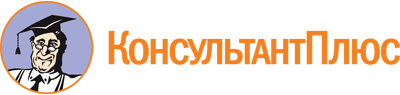 Приказ ФСТЭК России от 24.11.2020 N 135
"Об утверждении Перечня товаров, в отношении которых при их перемещении за пределы Российской Федерации не применяются запреты и ограничения, установленные законодательством Российской Федерации в области экспортного контроля"Документ предоставлен КонсультантПлюс

www.consultant.ru

Дата сохранения: 03.10.2022
 1.1Группа 01 "Живые животные"1.2Группа 02 "Мясо и пищевые мясные субпродукты"1.3Группа 03 "Рыба и ракообразные, моллюски и прочие водные беспозвоночные"1.4Группа 04 "Молочная продукция; яйца птиц; мед натуральный; пищевые продукты животного происхождения, в другом месте не поименованные или не включенные"1.5Группа 05 "Продукты животного происхождения, в другом месте не поименованные или не включенные"1.6Группа 06 "Живые деревья и другие растения; луковицы, корни и прочие аналогичные части растений; срезанные цветы и декоративная зелень"1.7Группа 07 "Овощи и некоторые съедобные корнеплоды и клубнеплоды"1.8Группа 08 "Съедобные фрукты и орехи; кожура цитрусовых плодов или корки дынь"1.9Группа 09 "Кофе, чай, мате, или парагвайский чай, и пряности"1.10Группа 10 "Злаки"1.11Группа 11 "Продукция мукомольно-крупяной промышленности; солод; крахмалы; инулин; пшеничная клейковина"1.12Группа 12 "Масличные семена и плоды; прочие семена, плоды и зерно; лекарственные растения и растения для технических целей; солома и фураж"1.13Группа 13 "Шеллак природный неочищенный; камеди, смолы и прочие растительные соки и экстракты"1.14Группа 14 "Растительные материалы для изготовления плетеных изделий; прочие продукты растительного происхождения, в другом месте не поименованные или не включенные"1.15Группа 15 "Жиры и масла животного или растительного происхождения и продукты их расщепления; готовые пищевые жиры; воски животного или растительного происхождения"1.16Группа 16 "Готовые продукты из мяса, рыбы или ракообразных, моллюсков или прочих водных беспозвоночных"1.17Группа 17 "Сахар и кондитерские изделия из сахара"1.18Группа 18 "Какао и продукты из него"1.19Группа 19 "Готовые продукты из зерна злаков, муки, крахмала или молока; мучные кондитерские изделия"1.20Группа 20 "Продукты переработки овощей, фруктов, орехов или прочих частей растений"1.21Группа 21 "Разные пищевые продукты"1.22Группа 22 "Алкогольные и безалкогольные напитки и уксус"1.23Группа 23 "Остатки и отходы пищевой промышленности; готовые корма для животных"1.24Группа 24 "Табак и промышленные заменители табака"1.25Группа 25 "Соль; сера; земли и камень; штукатурные материалы, известь и цемент" (кроме продуктов, классифицируемых в позиции 2530 90 000 9)1.26Группа 26 "Руды, шлак и зола"1.27Группа 27 <1> "Топливо минеральное, нефть и продукты их перегонки; битуминозные вещества; воски минеральные" (кроме продуктов, классифицируемых в позициях 2710 12 700 0 и 2710 19 210 0)1.28Группа 28 "Продукты неорганической химии; соединения неорганические или органические драгоценных металлов, радиоактивных элементов или изотопов" (кроме продуктов, классифицируемых в позициях 2803 00 000 0, 2804 50 100 0, 2804 50 900 0, 2805 12 000 0, 2805 19 900 0, 2807 00 000 1, 2808 00 000 0, 2811, 2812, 2813 90 100 0, 2818 20 000 0, 2825, 2826 19, 2826 90, 2827, 2829 11 000 0, 2829 90 100 0, 2830 10 000 0, 2830 90 850 0, 2834 21 000 0, 2834 29, 2835 29 900 0, 2836 99 170 0, 2837, 2839 90 000 0, 2841 90 850 0, 2842 90, 2844, 2845, 2846 90, 2849, 2850 00, 2853 10 000 0, 2853 90 900 0)1.29Группа 29 <2> "Органические химические соединения" (кроме продукции, классифицируемой в позициях 2901 10 000, 2902 11 000, 2902 19 000 0, 2903 39, 2903 76 900 0, 2903 77, 2904 20 000 0, 2904 91 000 0, 2905 19 000 0, 2905 59, 2909 30 900 9, 2910 10 000 0, 2914 19 900 0, 2914 79 900 0, 2915 29 000 0, 2918 17 000 0, 2918 19 980 0, 2920, 2921, 2922, 2925 19 950 0, 2925 29 000 0, 2926 90 980 0, 2928 00 900 9, 2929 90 000 0, 2930, 2931, 2933 39 990 0, 2933 69 100 0, 2933 69 800, 2933 99 800, 2934)1.30Группа 30 "Фармацевтическая продукция" (кроме продукции, классифицируемой в позициях 3001 20 100 0, 3002 12 000 9, 3002 13 000 0, 3002 14 000 0, 3002 19 000 0, 3002 90 500 0 и 3002 90 900 0)1.31Группа 31 "Удобрения" (кроме продукции, классифицируемой в позиции 3102 30 900 0)1.32Группа 32 "Экстракты дубильные или красильные; таннины и их производные; красители, пигменты и прочие красящие вещества; краски и лаки; шпатлевки и прочие мастики; полиграфическая краска, чернила, тушь" (кроме продукции, классифицируемой в позиции 3212 90 000 0)1.33Группа 33 "Эфирные масла и резиноиды; парфюмерные, косметические или туалетные средства"1.34Группа 34 "Мыло, поверхностно-активные органические вещества, моющие средства, смазочные материалы, искусственные и готовые воски, составы для чистки или полировки, свечи и аналогичные изделия, пасты для лепки, пластилин, "зубоврачебный воск" и зубоврачебные составы на основе гипса"1.35Группа 35 "Белковые вещества; модифицированные крахмалы; клеи; ферменты" (кроме продукции, классифицируемой в позициях 3502 90 700 0, 3504 00, 3507 90)1.36Группа 36 "Взрывчатые вещества; пиротехнические изделия; спички; пирофорные сплавы; некоторые горючие вещества" (кроме продукции, классифицируемой в позициях 3601 00 000 0, 3602 00 000 0, 3603 00, 3604)1.37Группа 37 "Фото- и кинотовары"1.38Группа 38 "Прочие химические продукты" (кроме продукции, классифицируемой в позициях 3801, 3815 12 000 0, 3815 19, 3818 00 100 0, 3818 00 900 0, 3824 84 000 0 - 3824 88 000 0, 3824 99 150 0, 3824 99 920 3, 3824 99 920 9, 3824 99 930 8, 3824 99 960 9)1.39Группа 39 "Пластмассы и изделия из них" (кроме продукции, классифицируемой в позициях 3904 69, 3907 20, 3907 91, 3907 99, 3908 90 000 0, 3909 39 000 0, 3910 00 000 2, 3910 00 000 8, 3911 90 190 0, 3911 90 990 0, 3914 00 000 0, 3917 29 000 9, 3917 31 000 8, 3917 32 000 9, 3917 33 000 9, 3917 39 000 8, 3920 10 890 0, 3920 51 000 0, 3920 92 000 0, 3920 99 590 0, 3920 99 900 0, 3921 90, 3923 30 909 0, 3923 30 909 0, 3923 90 000 0, 3926 20 000 0, 3926 90 920 0, 3926 90 970)1.40Группа 40 "Каучук, резина и изделия из них" (кроме продукции, классифицируемой в позициях 4002 20 000 0, 4002 59 000 0, 4011 20 900 0, 4011 30 000 0, 4011 90 000 0, 4012 12 000 0, 4012 13 000, 4015 19 000 0, 4015 90 000 0, 4016 10 000 9, 4016 99 970 8, 4017 00 000 9)1.41Группа 41 "Необработанные шкуры (кроме натурального меха) и выделанная кожа"1.42Группа 42 "Изделия из кожи; шорно-седельные изделия и упряжь; дорожные принадлежности, сумки и аналогичные им товары; изделия из внутренних органов животных (кроме шелкоотделительных желез шелкопряда)"1.43Группа 43 "Натуральный и искусственный мех; изделия из него"1.44Группа 44 "Древесина и изделия из нее; древесный уголь"1.45Группа 45 "Пробка и изделия из нее"1.46Группа 46 "Изделия из соломы, альфы или прочих материалов для плетения; корзиночные изделия и плетеные изделия"1.47Группа 47 "Масса из древесины или из других волокнистых целлюлозных материалов; регенерируемые бумага или картон (макулатура и отходы)"1.48Группа 48 "Бумага и картон; изделия из бумажной массы, бумаги или картона"1.49Группа 49 "Печатные книги, газеты, репродукции и другие изделия полиграфической промышленности; рукописи, машинописные тексты и планы" (кроме продукции, классифицируемой в позициях 4901 10 000 0, 4901 99 000 0, 4906 00 000 0, 4911 99 000 0)1.50Группа 50 "Шелк"1.51Группа 51 "Шерсть, тонкий или грубый волос животных; пряжа и ткань, из конского волоса"1.52Группа 52 "Хлопок"1.53Группа 53 "Прочие растительные текстильные волокна; бумажная пряжа и ткани из бумажной пряжи"1.54Группа 54 "Химические нити; плоские и аналогичные нити из химических текстильных материалов" (кроме продукции, классифицируемой в позициях 5402 11 000 0, 5402 20 000, 5402 49 000 0, 5404 11 000 0, 5404 19 000 0, 5404 90 900 0 и 5407 10 001 0)1.55Группа 55 "Химические волокна" (кроме продукции, классифицируемой в позициях 5501 10 000 1, 5501 20 000 0, 5501 90 000 0, 5503 11 000 0, 5503 20 000 0, 5503 90 000 0, 5509 11 000 0, 5509 12 000 0)1.56Группа 56 "Вата, войлок или фетр и нетканые материалы; специальная пряжа; бечевки, веревки, канаты и тросы и изделия из них" (кроме продукции, классифицируемой в позициях 5604 90 100 0, 5604 90 900 0 и 5607 50 110 0)1.57Группа 57 "Ковры и прочие текстильные напольные покрытия"1.58Группа 58 "Специальные ткани; тафтинговые текстильные материалы; кружева; гобелены; отделочные материалы; вышивки"1.59Группа 59 "Текстильные материалы, пропитанные, с покрытием или дублированные; текстильные изделия технического назначения"1.60Группа 60 "Трикотажные полотна машинного или ручного вязания"1.61Группа 61 "Предметы одежды и принадлежности к одежде, трикотажные машинного или ручного вязания" (кроме продукции, классифицируемой в позиции 6113 00)1.62Группа 62 "Предметы одежды и принадлежности к одежде, кроме трикотажных машинного или ручного вязания" (кроме продукции, классифицируемой в позициях 6204 23, 6210, 6211 и 6216 00 000 0)1.63Группа 63 "Прочие готовые текстильные изделия; наборы; одежда и текстильные изделия, бывшие в употреблении; тряпье"1.64Группа 64 "Обувь, гетры и аналогичные изделия; их детали" (кроме продукции, классифицируемой в позициях 6401 92, 6401 99 000 0, 6402 91, 6402 99 100 0, 6402 99 930 0 и 6404 19 900 0)1.65Группа 65 "Головные уборы и их части" (кроме продукции, классифицируемой в позиции 6506 10)1.66Групп 66 "Зонты, солнцезащитные зонты, трости, трости-сиденья, хлысты, кнуты для верховой езды и их части"1.67Группа 67 "Обработанные перья и пух и изделия из перьев или пуха; искусственные цветы; изделия из человеческого волоса"1.68Группа 68 "Изделия из камня, гипса, цемента, асбеста, слюды или аналогичных материалов" (кроме продукции, классифицируемой в позициях 6815 10 100 0, 6815 10 900 8 и 6815 99 000)1.69Группа 69 "Керамические изделия" (кроме продукции, классифицируемой в позициях 6903, 6909 и 6914)1.70Группа 70 "Стекло и изделия из него" (кроме продукции, классифицируемой в позициях 7001 00, 7003 12 100 0, 7003 19, 7005 29 800 0, 7006 00, 7007 11 900 0, 7007 21 800 9, 7010 90 910 1, 7010 90 990 1, 7019 и 7020 00)1.71Группа 71 "Жемчуг природный или культивированный, драгоценные или полудрагоценные камни, драгоценные металлы, металлы, плакированные драгоценными металлами, и изделия из них; бижутерия; монеты" (кроме предметов, классифицируемых в позициях 7104 20 000 9, 7104 90 000 9, 7115)1.72Группа 72 "Черные металлы" (кроме продукции, классифицируемой в позициях 7218, 7219, 7220, 7221 00, 7222, 7224, 7225, 7226, 7227, 7228)1.73Группа 73 "Изделия из черных металлов" (кроме продукции, классифицируемой в позициях 7304 41 000, 7304 49, 7304 51, 7304 59, 7304 90 000, 7305, 7306 40, 7306 50, 7308 90 590 0, 7308 90 950 9, 7309 00, 7310 10 000 0, 7311 00, 7326 19, 7326 90)1.74Группа 74 "Медь и изделия из нее"1.75Группа 75 "Никель и изделия из него" (кроме продукции, классифицируемой в позициях 7502 20 000, 7504 00 000, 7505 12 000, 7506 20 000, 7507 12 000, 7507 20 000, 7508 90 000)1.76Группа 76 "Алюминий и изделия из него" (кроме продукции, классифицируемой в позициях 7601 20, 7603, 7604 29 100, 7606 12 920, 7606 12 930, 7606 12 990 0, 7606 92 000 0, 7608 20, 7611 000 0, 7612 90 800 2, 7612 90 800 8)1.77Группа 78 "Свинец и изделия из него" (кроме продукции, классифицируемой в позиции 7806 00 800 9)1.78Группа 79 "Цинк и изделия из него"1.79Группа 80 "Олово и изделия из него"1.80Группа 81 "Прочие недрагоценные металлы; металлокерамика; изделия из них" (кроме продукции, классифицируемой в позициях 8101, 8102, 8103, 8104, 8105, 8106 00, 8107, 8108, 8109, 8112, 8113 00)1.81Группа 82 "Инструменты, приспособления, ножевые изделия, ложки и вилки из недрагоценных металлов; их части из недрагоценных металлов" (кроме продукции, классифицируемой в позициях 8207 13 000 0, 8207 19 и 8207 30)1.82Группа 83 "Прочие изделия из недрагоценных металлов" (кроме продукции, классифицируемой в позициях 8302 49 000 и 8307)1.83Группа 84 "Реакторы ядерные, котлы, оборудование и механические устройства; их части" (кроме продукции, классифицируемой в позициях 8401, 8402 19 900, 8404 20 000 0, 8407 10 000 2, 8408 10, 8408 20, 8409 99 000 9, 8411, 8412, 8413, 8417, 8418, 8419, 8421, 8422 30 000 8, 8424, 8426, 8428 90 900 0, 8430, 8443 39 390 0, 8444 00 100 0, 8445, 8446, 8447 90 000 9, 8448 39 000 0, 8451 80 800 9, 8456, 8457, 8458, 8459, 8460, 8461, 8462, 8463 90 000 0, 8464, 8465, 8466, 8471, 8477, 8479, 8481, 8482, 8483, 8484 10 000 9, 8484 90 000 0, 8486, 8487 10 900 0, 8487 90 900 0)1.84Группа 85 "Электрические машины и оборудование, их части; звукозаписывающая и звуковоспроизводящая аппаратура, аппаратура для записи и воспроизведения телевизионного изображения и звука, их части и принадлежности" (кроме продукции, классифицируемой в позициях 8501, 8502 39 800 0, 8502 40 000 0, 8503 00 990 0, 8504, 8505 11 000 0, 8505 19 100 0, 8505 90 100 0, 8505 90 200, 8506, 8507, 8512, 8514, 8515 80 100 0, 8515 80 900 0, 8517 120 000, 8517 61 000 1, 8517 61 000 2, 8517 61 000 8, 8517, 8518, 8519, 8521 90 000 9, 8522 90 490 0, 8522 90 800 0, 8525, 8526, 8527, 8529 10 950 0, 8529 90 650 9, 8529 90 920 9, 8532, 8533, 8535, 8536, 8537, 8538, 8539 50 000 0, 8540, 8541, 8542, 8543, 8544, 8548 90 900 0)1.85Группа 86 "Железнодорожные локомотивы или моторные вагоны трамвая, подвижной состав и их части; путевое оборудование и устройства для железных дорог или трамвайных путей и их части; механическое (включая электромеханическое) сигнальное оборудование всех видов" (кроме продукции, классифицируемой в позициях 8606 и 8609 00 900)1.86Группа 87 "Средства наземного транспорта, кроме железнодорожного или трамвайного подвижного состава, и их части и принадлежности" (кроме продукции, классифицируемой в позициях 8703 24, 8703 40, 8704 21, 8704 22, 8704 23, 8704 31, 8704 32, 8705 10 00, 8705 90, 8706 00, 8708 40, 8708 50, 8710 00 000 0, 8716 31 000 0 и 8116 39)1.87Группа 88 "Летательные аппараты, космические аппараты, и их части" (кроме продукции, классифицируемой в позициях 8801 00 100 9, 8801 00 900 9, 8802 11 000 9, 8802 12 000, 8802 20 000 8, 8802 30 000 7, 8802 40 001 7, 8802 40 001 8, 8802 40 003 8, 8802 40 003 9, 8802 40 004 8, 8802 40 004 9, 8802 40 009 4 - 8802 40 009 8, 8803)1.88Группа 89 "Суда, лодки и плавучие конструкции" (кроме продукции, классифицируемой в позиции 8905 90 100 9, 8906 и 8907 90 000 9)1.89Группа 90 "Инструменты и аппараты оптические, фотографические, кинематографические, измерительные, контрольные, прецизионные, медицинские или хирургические; их части и принадлежности" (исключения для неприменения запретов и ограничений, установленных законодательством Российской Федерации в области экспортного контроля, см. пункт 2.31 Раздела II настоящего Перечня)1.90Группа 91 "Часы всех видов и их части"1.91Группа 92 "Инструменты музыкальные; их части и принадлежности"1.92Группа 93 "Оружие и боеприпасы; их части и принадлежности" (кроме продукции, классифицируемой в позициях 9306 30 900 0, 9306 90, 9306 90 900 0)1.93Группа 94 "Мебель; постельные принадлежности, матрацы, основы матрацные, диванные подушки и аналогичные набивные принадлежности мебели; лампы и осветительное оборудование, в другом месте не поименованные или не включенные; световые вывески, световые таблички с именем или названием, или адресом и аналогичные изделия; сборные строительные конструкции" (кроме продукции, классифицируемой в позициях 9405 40 100 и 9405 40 390)1.94Группа 95 "Игрушки, игры и спортивный инвентарь; их части и принадлежности"1.95Группа 96 "Разные готовые изделия" (кроме продукции, классифицируемой в позициях 9620 00 000 1, 9620 00 000 3, 9620 00 000 4, 9620 00 000 8 и 9620 00 000 9)1.96Группа 97 "Произведения искусства, предметы коллекционирования и антиквариат"НаименованиеНормативно-технический документСтабилизатор гранулированный для щебеночно-мастичных асфальтобетонных смесей ХРИЗОПРОСТО 05029994-001-2016НаименованиеНормативно-технический документТехнический углерод следующих марок:П 234, П 245, П 324, П 514, П 701, П 702, П 705, П 803, П 805-Э, П 900, Т 900;N 115, N 120, N 121, N 130, N 134, N 220, N 220FA, N 234, N 299, N 326, N 330, N 339, N 347, N 375, N 539, N 550, N 650, N 660, N 762, N 772, N 772S, N 774, N 787;серии OMCARB: C40, C50, C60, C70, C80, C85, C140, CH85, CH200, CH210, CH220, CH230, CH600, CHS120;H80, H100, P72, P80, P108, P110, P140;S500, S500A, S700, S800, S810, S820, S500A, S500FA, S600FA, S700FA;серии FairBlack: R012, R013, R021, R022, R023, R027, R035, R056, R067;UM76ГОСТ 7885-86 <3>, ТУ 38 41556-97,ТУ 2166-002-00149682-2003,ТУ 2166-001-00149570-94,ТУ 2166-001-00149713-2001,ТУ 2166-002-30330211-2012,ТУ 2166-004-30330211-2015,ТУ 2166-003-93536682-2016,ТУ 1910-006-75314182-2016,ТУ 20.13.21-150-049-71069834-2018,ТУ 20.13.21-002-94724566-2019,ТУ 20.13.21-003-94724566-2019,ТУ 20.13.21-004-94724566-2019,ТУ 20.13.21-005-94724566-2019,ASTM D1765, D1510, D1513, D2414, UM76/10/10, ISO 900, ISO 1401, OHSAS 18001и другая нормативно-техническая документация(далее - НТД) разработчиков или производителейНаименованиеНормативно-технический документКислота азотная HNO3, CAS N 7697-37-2:а) неконцентрированная с массовой долей азотной кислоты не более 70%;б) для реактивов марок "ч", "чда" и "осч", за исключением поставок на Украину и в Грузию;в) концентрированная марок А и Б, за исключением поставок на Украину и в ГрузиюГОСТы:Р 53789-2010, ГОСТ 4161-77, ГОСТ 701-89ТУ 2121-069-05761643-2007,ТУ 2121-0116-81277120-2012НаименованиеНормативно-технический документа) Гидразин дигидрохлорид (гидразин солянокислый) N2H6Cl, CAS N 2644-70-4;ГОСТ 22159-76б) Гидразин сернокислый N2H6SO4, CAS N 10034-93-2ГОСТ 22159-76НаименованиеНормативно-технический документМатериал керамический порошковый композитный (на основе диоксида циркония)ТУ 23.99.19-002-23075555-2019НаименованиеНормативно-технический документа) Стронций хлористый 6-водный SrCl2 x 6H2O, CAS N 10025-70-4;ГОСТ 4140-74б) Цинк хлористый ZnCl2, CAS N 7646-85-7;ГОСТ 4529-78, 7345-78в) Кремния тетрахлорид SiCl4, CAS N 10026-04-7;ТУ 20.13.22-007-29423678-2020г) Материалы солевые порошковые композитные (на основе соли хлористого цезия) марки 1,5 и 7,0;ТУ 23.99.19-001-23075555-2020д) Калий хлористый KCl, CAS N 7447-40-7;ГОСТ 4234-77е) Кадмий хлористый 2,5-водный CdCl2 x 2,5H2O, CAS N 10108-64-2ГОСТ 4330-76НаименованиеНормативно-технический документкалий йодистый KI, CAS N 7681-11-0ГОСТ 4232-74НаименованиеНормативно-технический документГидросульфид натрия NaHSO3, CAS N 16721-80-5(синонимы: сульфогидрат натрия, натрий сернистый кислый, натрия бисульфид)ТУ 2153-541-05763441-2012НаименованиеНормативно-технический документЖелезо (II) сернокислое 7-водное FeSO4 x 7H2O, CAS N 7720-78-7 (синонимы: железный купорос, сульфат железа)ГОСТ 4148-78НаименованиеНормативно-технический документа) Свинец (II) азотнокислый Pb(NO3)2, CAS N 10099-74-8;ГОСТ 4236-77б) Барий азотнокислый Ba(NO3)2, CAS N 10022-31-8ГОСТ 3777-76, ГОСТ 1713-79НаименованиеНормативно-технический документНитрат магния (магниевая селитра) Mg(NO3)2, CAS N 10377-60-3ТУ 2181-085-32496445-2016НаименованиеНормативно-технический документа) Пищевая добавка E503 (пищевые карбонаты аммония):E503(i) - смесь карбоната аммония, гидрокарбоната аммония и карбамата аммония;E503(ii) - гидрокарбонат аммония;б) соли углеаммонийные марок А, БГОСТ Р 55580-2013ГОСТ 9325-79НаименованиеНормативно-технический документа) Бутан нормальный марок А, Б, высшая, CAS N 544-78-8 (синоним: метилэтилметан);б) Фракция бутана нормального марки А;в) Фракция бутан-бутиленовая;г) Гексадекан C16H34, CAS N 544-76-3 (синонимы: центан, н-гексадекан);ТУ 38.301-19-57-97СТО 05766480-005-2010ТУ 0272-170-05766801-2013ТУ 0272-027-00151638-99ГОСТ 12525-85д) Гептан нормальный эталонный C7H16, CAS N 142-82-5 (синоним: н-гептан);ГОСТ 25828-83е) Гексан (н-гексан) C6H14, CAS N 110-54-3;ТУ 2631-003-05807999-98ж) Изооктан эталонный C8H12, CAS N 540-84-1 (синонимы: 2,2,4-триметилпентан);ГОСТ 12433-83з) Изобутан (фракция изобутановая) марок А, Б, В и высшая C4H10, CAS N 75-28-5;ТУ 0272-025-00151638-99, СТО 05766480-004-2010и) Хладон R600a (2-метилпропан) (синонимы: изобутан, триметилметан), CAS N 92045-80-2ТУ 0272-021-50284764-2005к) Фракция изопентановая марок А, Б;ТУ 0272-028-00151638-99л) Фракция пентана нормального марок А, БТУ 0272-029-00151638-99НаименованиеНормативно-технический документа) Дициклопентадиен (ДЦНД) C10H12, CAS N 540-84-1 (синонимы: 5,2,1,0 (2,6) додека-3,8-диен,димер циклопентадиена);б) Дициклогексил C12H22, CAS N 92-51-3в) Циклопентан C5H10, CAS N 287-92-3г) Циклопентадиен C5H6, CAS N 542-92-7д) Метилциклогексан C7H14, CAS N 108-87-2ТУ 2416-338-05742686-2008ТУ 2416-024-05766801-2007НаименованиеНормативно-технический документГексафторпропилен (мономер-6) C3F6, CAS N 13429-24-8ТУ 2412-016-07623164-2000ТР N 73/004 от 03.07.2017НаименованиеНормативно-технический документСпирт изоамиловый C5H12O, CAS N 123-51-3ГОСТ 5830-79НаименованиеНормативно-технический документБронопол (2-бром-2-нитро-1,3-пропандиол) C3H6BrNO4, CAS N 52-51-7НаименованиеНормативно-технический документа) Аммоний уксуснокислый (аммония ацетат) C2H7NO4, CAS N 631-61-8 (синоним: пищевая добавка E);ГОСТ 3117-78б) Цинк уксуснокислый 2-водный Zn(CH3COO)2 x 2H2OГОСТ 5823-78НаименованиеНормативно-технический документМонометиланилин технический марок А и Б, CAS N 100-61-8 (синонимы: N-метиланилин, (метиламино) бензол)ТУ 2471-248-05800142-2005НаименованиеНормативно-технический документа) Триэтаноламинтитанат (ТЭАТ-1), CAS N 27094-99-;ТУ 6-248-09-112119-93, ТУ 6-09-11-2119-93 ТУ 2225-019-55573556-2016б) Триэтаноламин гидрохлорид, CAS N 637-39-8ТУ 6-09-11-2032-87НаименованиеНормативно-технический документа) Диметилэтаноламин, CAS N 108-01-0 (синонимы: 2-(диметиламино) этанол, (2-гидроксиэтил) диметиламин, N,N-диметилэтаноламин);ТУ 2423-004-78722668-2010б) Диэтанолизопропаноламин марки ДЭИПА-85,CAS N 6712-98-7ТУ 20.14.42-008-06082157-2018НаименованиеНормативно-технический документБифургин (Бисфур), CAS N 17329-19-0(синоним: N,N'-дифурфурилиденгексаметилендиамин)ТУ 2491-409-05763441-2005НаименованиеНормативно-технический документДи-трет-бутилсульфид (t-C4H9)2S, CAS N 107-47-1ТУ 2491-409-05763441-2005НаименованиеНормативно-технический документа) Диэтилгерманит дихлорид C4H10Cl2Ge, CAS N 13314-52-8 (синонимы: диэтилдихлоргерманит, дихлордиэтилгерманит);б) Нитрилотриметилфосфоновая кислота, CAS N 6419-19-8;ТУ 2439-035-68148903-12в) Ферроцен C10H10Fe (дициклопента-2,4-диен-1-ил железо), CAS N 102-54-5 (синонимы: дициклопентадиенил железо, бисциклопентадиенил железо);ТУ 6-02-964-78г) Триэтилиндий (C2H5)3In, CAS N 923-34-2;д) Триэтилгаллий (C2H5)3Ga, CAS N 1115-99-7;е) Триметилстибин (CH3)3Sb, CAS N 594-10-5;ж) Диизопропилтеллурид (i-C3H7)2Te, CAS N 51112-72-2;з) Диметилкадмий (CH3)2Cd, CAS N 506-82-1;и) Тирметилвисмут (CH3)3Bi, CAS N 593-91-9;к) Тетраметилолово (CH3)4Sn, CAS N 594-27-4;л) Тетраэтилолово (C2H5)4Sn, CAS N 597-64-8;м) Триэтилстибин (C2H5)3Sb, CAS N 617-85-6;н) Трис-диметиламиностибин Sb(N(CH3)2)3, CAS N 7289-92-1;о) Диметилселенид (CH3)2Se, CAS N 593-79-3;п) Диэтилселенид (C2H5)2Se, CAS N 627-53-2;р) Диизопропилселенид (i-C3H7)2Se, CAS N 37773-02-7;с) Ди-трет-бутилселенид (t-C4H9)2Se, CAS N 34172-60-6;т) Диэтилселенид (C2H5)2Te, CAS N 627-54-3;у) Метилаллилтеллурид (CH3)Te (C2H5)2, CAS N 114438-52-7НаименованиеНормативно-технический документУскоритель вулканизации ДТДМ(N,N'-дитиодиморфолин), CAS N 103-34-4ТУ 6-14-321-79НаименованиеНормативно-технический документСелитра аммиачная (нитрат аммония) марки БГОСТ 2-2013НаименованиеНормативно-технический документа) Краска "М" белая проявляющаяся для цветной дефектоскопии;ТУ 2332-065-05015207-99б) Жидкость "К" красная проникающая для цветной дефектоскопииТУ 2332-066-05015207-99НаименованиеНормативно-технический документа) Порох охотничий пироксилиновый марок "Сунар 32" и "Сунар 35", за исключением поставок на Украину и в Грузию;ТУ 7277-119-07506808-2003б) Порох охотничий бездымный "Сокол", за исключением поставок на Украину и в ГрузиюГОСТ 22781-77НаименованиеНормативно-технический документКапсюли-воспламенители к патронам для спортивного, охотничьего и служебного оружия, за исключением поставок на Украину и в ГрузиюГОСТ 7574-71НаименованиеНормативно-технический документа) Графит искусственный измельченный (материал углеродный) марок МУ-60, МУ-80, МУ-90, МУ-95, МУ-99;ТУ 1910-109-094-2010, ТУ 10.91-109-094-2020ТУ 1916-003-99264460-2020ТУ 23.99.14-001-12119918-2020б) Графит искусственный измельченный марок ГИИ-А, ГИИ-Б, ГИИ-С;ТУ 1910-006-53829767-2015ТУ 1916-109-71-2000 (2009)в) Графит искусственный зернистый;ТУ 48-4805-101-91г) Пресс-материал антикоррозионный марки АТМ-У;ТУ 1916-011-27208846-98д) Наполнитель для порошковой проволоки марок НПП-А, НПП-Б и НПП-СТУ 1916-016-99264460-2013НаименованиеНормативно-технический документКатализаторы окисления сернистого газа типа НК, СВД, СВНТТУ 2175-001-48136499-2005ТУ 48-0323-6-90НаименованиеНормативно-технический документа) Флотореагент - оксаль марок Т-60, Т-80, Т-92, Т-94, оксанол;ТУ 20.59.59-029-05766801-2016ТУ 20.14.69-029-05766801-2016ТУ 2452-015-48158319-2009б) Отвердитель И-6МТУ 2332-105-05034239-97НаименованиеНормативно-технический документСмола фенольнаяСТО 91051486-002-2011НаименованиеНормативно-технический документФторкаучуки (фторэластомеры) следующих марок:ЭЛАФТОР 1000, ЭЛАФТОР 1000Р, ЭЛАФТОР 2000, ЭЛАФТОР 2031, ЭЛАФТОР 3000, ЭЛАФТОР 3031, ЭЛАФТОР 3041, ЭЛАФТОР 3051, ЭЛАФТОР 3061, ЭЛАФТОР 3071, ЭЛАФТОР 3081, ЭЛАФТОР 7000, ЭЛАФТОР 7041, ЭЛАФТОР 8000;ТУ 2294-047-13693708-2010ТУ 2294-048-13693708-2010ТУ 2294-061-13693708-2011ТУ 2294-064-13693708-2012ТУ 2294-018-13693798-2004ТУ 2294-019-13693708-2010FKM;СТО 13693708-032-2016, СТП 044-363-95СКФ-26, СКФ-32ГОСТ 18376-79НаименованиеНормативно-технический документа) Полиэтиленгликоли следующих марок:ПЭГ-200, ПЭГ-300, ПЭГ-400, ПЭГ-600, ПЭГ-1500, ПЭГ-3000, ПЭГ-4000, ПЭГ-6000, ПЭГ-10000; МПЭГ-750, МПЭГ-1000, МПЭГ-1500;ТУ 2483-008-71150986-2006ТУ 2226-061-05766801-2006ТУ 2226-074-05766801-2006ТУ 2226-147-05766801-2008б) Полиметакриловый эфир полиэтиленгликоля,CAS N 31497-33-3ТУ 2226-149-05766801-2009ТУ 2226-173-00203335-2007ТУ 20.14.20-204-05766801-2018ТУ 20.14.20-174-05766801-2018ТУ 20.16.40-038-71150986-2019НаименованиеНормативно-технический документа) Полиэфиры следующих марок:Лапрол 3003, Лапрол 4503, Лапрол 3603-2-12, Лапрол 373, Лапрол 5003-2-15, Лапрол 6003-2Б-18, ПП-4003-2-16, ПП-4202-2Б-30, ПП-2506;ТУ 2226-006-10488057-94ТУ 2226-015-10488057-94ТУ 2226-016-10488057-94ТУ 2226-017-10488057-94ТУ 2226-020-10488057-94ТУ 2226-022-10488057-95ТУ 2226-019-05766801-2005СИНТЕПОЛ 400, СИНТЕПОЛ 702, СИНТЕПОЛ 1010, СИНТЕПОЛ 2000;ТУ 20.16.40-005-06082157-2018б) Макромономер СИНТЕПЭГ марок: 2400, 2400/60ТУ 20.16.40-012-78722668-2018НаименованиеНормативно-технический документОлигоэфиракрилат марок ТГМ-3, МГФ-9СТО 81270164-2-2007СТО 81270164-3-2007НаименованиеНормативно-технический документАктивный разбавитель марки АР-303ТУ 20.16.40-074-31885305-2019НаименованиеНормативно-технический документЗакрепители ДЦУ-ТСТ-21, ДЦУ-ТСТ-23ТУ 2484-376-05800142-2012НаименованиеНормативно-технический документа) Силиконовые резиновые смеси общего назначения "Евросил" марок А10, А20, А30, А40, А50, А60, А70, А80, А90;ТУ 2512-002-15146583-2014б) Жидкости полиметилсилоксановые марок ПМС-5, ПМС-6, ПМС-10, ПМС-20, ПМС-25, ПМС-40, ПМС-5о, ПМС-100, ПМС-200, ПМС-300, ПМС-400, ПМС-500, ПМС-1000, ПМС-1000р;ГОСТ 13072-77в) Жидкости полиэтилсилоксановые марки ПЭСГОСТ 13004-77НаименованиеНормативно-технический документа) Смолы ионообменные катионитные марок КУ-1, КУ-2-8, КУ-2-8чс, КУ-2-20, КУ-23, КБ-2, КБ-2Н-2,5, КБ-4, КБ-4П-2;б) Катионообменная пищевая смола ПЮРЕЗИН РС 002;в) Ионообменная смола Ionex МВК-20;ГОСТ 20298-74г) Смолы ионообменные анионитные марок АВ-17-8, АВ-17-ВЧС, АВ-17-10П/0,8, АВ-29-12П, АВ-16ГС, АН-18-10П, АН-1, АН-2ФН, АН-31, ЭДЭ-10П;д) Многокомпонентные смолы Экотар А, Экотар В/В30, Экотар СГОСТ 20301-74НаименованиеНормативно-технический документСтекло органическое авиационное марок СО-95-А, СО-120-А, АО-120ГОСТ 10667-90ТУ6-01-1185-79ТУ6-02-5757599-121-90НаименованиеНормативно-технический документПродукция из фторполимеров:а) Фторопласта Ф-2 (поливинилиденфторид) всех марок и разновидностей (Ф-2М, Ф-2МЭ, Ф-2Э, Ф-2Б др.);ТУ 6-05-1781-84, ТУ 6-05-646-77ТУ 2213-028-00203521-97б) Фторопласта Ф-4 (политетрафторэтилен) всех марок и разновидностей (Ф-4М, Ф-4А, Ф-4Д, Ф-4МБ и др.);ГОСТ 10007-80, ГОСТ 14906-77, ГОСТ 24222-80ТУ 6-05-49-89, ТУ 6-05-1388-86, ТУ 6-05-1999-85ТУ 6-05-810-88, ТУ 6-05-1570-86, ТУ 6-05-1413-76ТУ 95-2467-93, ТУ 301-05-16-89, ТУ 301-05-49-89в) Фторопласта Ф-40 (сополимер тетрафторэтилена и этилена) всех марок и разновидностей;ТУ 301-05-73-90, ТУ 2245-001-73602273-2005ОСТ 6-05-402-47г) Фторопласта Ф-42 (сополимер тетрафторэтилена и фтористого винилидена) всех марок;ТУ 301-05-17-89д) Фторопласта Ф-62 (сополимер винилиденфторида и гексафторпропилена) всех марокГОСТ 25428-82ТУ 213-067-00203521-2002НаименованиеНормативно-технический документа) Текстолит электротехнический листовой всех типов и марок;ГОСТ 2910-74, ТУ 05758799-014-96б) Текстолит конструкционный всех марок;ГОСТ 5-78в) Гетинакс электротехнический листовой всех типов и марокГОСТ 2718-74НаименованиеНормативно-технический документа) Стеклотекстолит электротехнический листовой всех типов и марок;ГОСТ 12652-74, ТУ 16-503.118-78, ТУ 16-503.161-83, ТУ 16-503.168-78, ТУ 2296-103-05758799-2003б) Стеклотекстолит конструкционный всех марокГОСТ 10292-74НаименованиеНормативно-технический документКаучуки синтетические:а) Цис-бутадиеновый СКД марок I, II, СКД-2, СКДН, СКД-НД марок II, III, IV, Д-2, СКД-ЕФ марок 1, 2, 3, СКД-6, СКД-7, СКД6-ЕФ, СКД7-ЕФ;ГОСТ 14924-75, ТУ 38.403750-2001ТУ 38.303-03-068-97,ТУ 38.303-03-071-2002ТУ 38.303-02-115-2009,ТУ 38.303-02-119-2003,ТУ 2294-100-05766801-2003,б) Бутадиеновый СКД-L;ТУ 2294-140-05766801-2007,в) Натрий-бутадиеновый СКБ, СКБ-Р, СКБ-РЩТУ 2294-151-05766801-2009,ТУ 38.303-04-08-93НаименованиеНормативно-технический документКаучуки синтетические бутадиен-нитрильные:а) Нитриласт-18М, Нитриласт-26М, Нитриласт-33М, Нитриласт-40М;ТУ 38.40350-99б) СКН-Э, СКН-ЭГ;ТУ 38.30314-2006, ТУ 2294-117-00151963-2008,СКН-ЭЛ;ТУ 38.40312-2000, ТУ 38.40350-2008СКН-10КТР;ТУ 2294-099-00151963-2005СКН-10-1А, СКН-18-1А, СКН-26-1А;ТУ 2294-128-00151963-2009СКН-18СМ, СКН-18С, СКН-26СМ, СКН-26С, СКН-33СМ,ТУ 38.303-01-41-92,СКН-33С;ТУ 229441-057-05766793-2005СКН-18ПВХ-30, СКН-26ПВХ-30, СКН-33ПВХ-30,СКН-40КНТ, СКН-40ТНТ, СКН-40С;ТУ 38.103213-2006СКН-40ПВХ-30;в) БНКС-18АМН, БНКС-18АН, БНКС-28АМН, БНКС-28АН, БНКС-33АМН, БНКС-33АН, БНКС-40АМН, БНКС-40АН;ТУ 38.30314-2006,ТУ 38.30313-2006,г) Порошкообразные: ПБНК-26ПС/PNBR-26CL, ПБНК-28, ПБНК-33, ПБНК-33ПС/PNBR-33CL, ПБНК-40, ПБНК-40ПС/PNBR-40CL;ТУ 38.30328-2008, ТУ 38.30330-2009, ТТ 38.05766787-005-2015д) Продукт 3В;ТУ 2512-046-23336352-2004е) Продукт 4 (смесь на основе бутадиен-нитрильного и натурального каучуков в бутилацетате);ТУ 105761-83ж) Продукт 4А (смесь на основе бутадиен-нитрильного каучука в бутилацетате)НаименованиеНормативно-технический документа) Плиты из антифрикционного углеродопласта марки АМС-5М;ТУ 48-20-112-81б) Набивки сальниковые на основе волокон из гибкого терморасширенного графита марок МС 101, МС 105, МС 131, МС 134, МС 161, МС 181;в) Шнуры уплотнительные на основе волокон из гибкого терморасширенного графита марок МЕ 131, МЕ 132ТУ 2573-003-56508584-2003НаименованиеНормативно-технический документа) Изделия из силицированного графита марок СГ-М, СГ-Т и СГ-П;ТУ 48-20-89-90,ТУ 1915-001-65754862-2011б) Изделия фасонные из графита марок ГМЗ, ГМЗ-О, ГМЗА, ГМЗА-О, МГ1-О;ТУ 1915-086-00200851-2007в) Плитка футеровочная из графитопластового материала марки АТМ-1ТУ 1916-036-27208846-2002НаименованиеНормативно-технический документа) Пропанты алюмосиликатные;ГОСТ Р 51761-2013ТУ 23.20.13-006-72365747-2018,ТУ 14-194-310-13, ТУ 14-194-313-14б) Агенты расклинивающие керамические марок:ТУ 23.49.12-046-29191682-2019,PTPropТУ 23.49.12-011-29191682-2019,PTProp HPТУ 23.49.12-046-29191682-2019,PT RCPТУ 2458-011-29191682-2014,ТУ 2458-012-29191682-2014НаименованиеНормативно-технический документа) Ровинг из высокомодульных высокопрочных стеклянных волокон марки РВМПН;ТУ 5952-146-05786904-98ТУ 6-48-70-91б) Стеклоткань конструкционного назначения марки Т-10, Т-11, Т013, Т-15, Т-23, Т-41, Т-45, Т-60;ГОСТ 19170-2001ТУ 5952-002-81564428-2007,ТУ 5952-003-99544202-2011,ТУ 5952-002-77518434-2008,ТУ 6-48-107-94, ТУ 6-48-107-97,ТУ 6-19-062-39-86, ТУ 6-48-05786904-11-92,ТУ 6-48-53-90, ТУ 6-19-062-87-88,ТУ 6-11-124-75, ТУ 6-11-92-77в) Стеклоткани электроизоляционные марки Э1, Э2, Э3, Э4;ГОСТ 19907-2001 (2015)ТУ 5952-034-00204961-2000, ТУ 6-48-39-90г) Стеклоткани кремнеземные марки КТ-Э, КТ-11;ТУ 6-11-414-76, ТУ 6-48-5786902-91-91,ТУ 6-11-224-74, ТУ 6-48-80-91,ТУ 5952-151-05786904-162-97,ТУ 5952-009-68130530-2013, ТУ 6-48-109-94д) Стеклоткани фильтровальные марки ТСФ, ТСФР;ГОСТ 10146-76ТУ 6-19-382-87, ТУ 5952-002-17547599-98е) Стеклоткани кварцевые марки ТК;ТУ 6-19-062-100-88ж) Стеклоткани изоляционные марки И-012, И-200;ТУ 5952-042-05763895-94,ТУ 5952-151-05786904-99, ТУ 6-11-139-75з) Стеклоткани многослойные марки МТБС, МКТ;ТУ 6-19-376-87, ТУ 6-19-293-85, ТУ 5952-021-20524426-2010, ТУ 5952-031-20524426-2014, ТУ 3952-003-56849718-01и) Стеклоленты электроизоляционные марки ЛЭС, ЛЭСБ;ГОСТ 5937-81ТУ 5952-048-00204961-97,ТУ 5962-002-22741917-2005к) Стеклоленты конструкционные марки ЛСК;ТУ 5952-176-05786904-2003л) Стеклолента электроизоляционная бандажная марки ЛСБЭ;ТУ 6-48-00204961-22-94, ТУ 6-19-394-88, ТУ 2296-001-45084568-97м) Стеклоленты липкие марки ЛСКЛ-155/180;ТУ 3491-010-31885305-2003, ТУ 16-503-038-99, ТУ 16-90И37.003.003ТУн) Стеклоленты кремнеземные высокотемпературные марки КЛ;ТУ 5952-181-05786904-2004о) Стеклосетки армирующие марки ССП, ССАФП, СПА;СТО 52987361-001-2008ТУ 6-48-80-91, ТУ 6-48-112-94ТУ 23,14-12-00205009-2018п) Теплоизоляционный материал АТМ 3-20;ТУ 1-595-29-663-2002р) Стеклосетки кремнеземные марки КС-11;ТУ 5952-177-05786904-2003, ТУ 6-11-318-78с) Стеклосетки фильтровальные марки ССФ;ТУ 5952-038-02204961-2002, ТУ 6-11-318-78т) Стеклосетки строительного назначения марки СС-1, ССАП, "Серпянка"ТУ 6-48-0204962-17-91, ТУ 6-11-99-75ТУ 6-48-00202956-34-00НаименованиеНормативно-технический документКорунд монокристаллический синтетический:ТУ 2655-007-51969300-2004,а) пластины и заготовки из монокристаллического синтетического корунда;ТУ 6365-014-88190310-2011,ТУ 6365-003-82061787-2007,б) пластины из монокристаллического синтетического корунда с одним однородным эпитаксиальным слоем кремния;ТУ 2654-007-88190310-2012,ТУ 2655-016-88190310-2016,ТУ 6365-002-82061787-2007,в) оптические элементы из монокристаллического синтетического корундаТУ 4490-015-88190310-2011 и другая НТД разработчиков или производителейНаименованиеНормативно-технический документа) Все виды металлопродукции из стали отечественных марок:ГОСТы:05Г1Б;82-70, 103-2006, 801-78, 1133-78, 1577-93, 2590-2006, 2591-2006, 2879-2006, 4041-71, 4405-75, 4543-2016, 5520-2017, 5582-75, 5632-2014, 6713-91, 7350-77, 7417-75, 8560-78, 9045-93, 10702-2016, 10885-85, 10994-74, 11268-76, 11474-74, 14955-77, 14959-2016, 16523-97, 17066-94, 18968-73, 19265-73, 19281-2014, 19903-2015, 19904-90, 20072-74, 25577-83, 30563-98, 30564-98, Р54157-2010, Р54159-2010, Р56299-2014;06Г1БТ, 06Г2ФБТ, 06ФБЮАР;82-70, 103-2006, 801-78, 1133-78, 1577-93, 2590-2006, 2591-2006, 2879-2006, 4041-71, 4405-75, 4543-2016, 5520-2017, 5582-75, 5632-2014, 6713-91, 7350-77, 7417-75, 8560-78, 9045-93, 10702-2016, 10885-85, 10994-74, 11268-76, 11474-74, 14955-77, 14959-2016, 16523-97, 17066-94, 18968-73, 19265-73, 19281-2014, 19903-2015, 19904-90, 20072-74, 25577-83, 30563-98, 30564-98, Р54157-2010, Р54159-2010, Р56299-2014;07Г2НБДТ, 07ГБЮ, 07ГФЮ, 07ГФБ, 07ГФБ-1, 07ГФБ-У;82-70, 103-2006, 801-78, 1133-78, 1577-93, 2590-2006, 2591-2006, 2879-2006, 4041-71, 4405-75, 4543-2016, 5520-2017, 5582-75, 5632-2014, 6713-91, 7350-77, 7417-75, 8560-78, 9045-93, 10702-2016, 10885-85, 10994-74, 11268-76, 11474-74, 14955-77, 14959-2016, 16523-97, 17066-94, 18968-73, 19265-73, 19281-2014, 19903-2015, 19904-90, 20072-74, 25577-83, 30563-98, 30564-98, Р54157-2010, Р54159-2010, Р56299-2014;08Г, 08Г1НФБ, 08Г2С, 08Г2ФБТ, 08ГБФ, 08ГБЮ;82-70, 103-2006, 801-78, 1133-78, 1577-93, 2590-2006, 2591-2006, 2879-2006, 4041-71, 4405-75, 4543-2016, 5520-2017, 5582-75, 5632-2014, 6713-91, 7350-77, 7417-75, 8560-78, 9045-93, 10702-2016, 10885-85, 10994-74, 11268-76, 11474-74, 14955-77, 14959-2016, 16523-97, 17066-94, 18968-73, 19265-73, 19281-2014, 19903-2015, 19904-90, 20072-74, 25577-83, 30563-98, 30564-98, Р54157-2010, Р54159-2010, Р56299-2014;09Г, 09Г2, 09Г2Б, 09Г2С, 09Г2С-1, 09Г2СД, 09Г2СД-1, 09Г2СНФБД, 09Г2СФ, 09Г2Д, 09Г2МФБ, 09Г2Ф, 09Г2ФБ, 09Г2ФБ-1, 09ГБЮ, 09ГСФ, 09ФСБ;82-70, 103-2006, 801-78, 1133-78, 1577-93, 2590-2006, 2591-2006, 2879-2006, 4041-71, 4405-75, 4543-2016, 5520-2017, 5582-75, 5632-2014, 6713-91, 7350-77, 7417-75, 8560-78, 9045-93, 10702-2016, 10885-85, 10994-74, 11268-76, 11474-74, 14955-77, 14959-2016, 16523-97, 17066-94, 18968-73, 19265-73, 19281-2014, 19903-2015, 19904-90, 20072-74, 25577-83, 30563-98, 30564-98, Р54157-2010, Р54159-2010, Р56299-2014;10Г2, 10Г2А, 10Г2Б, 10Г2БД, 10Г2БД-1, 10Г2С1, 10Г2С1Д, 10Г2СБ, 10Г2ФБ, 10Г2ФБЮ, 10Г2ФБЮ-1, 10ГНБ, 10ГТ;82-70, 103-2006, 801-78, 1133-78, 1577-93, 2590-2006, 2591-2006, 2879-2006, 4041-71, 4405-75, 4543-2016, 5520-2017, 5582-75, 5632-2014, 6713-91, 7350-77, 7417-75, 8560-78, 9045-93, 10702-2016, 10885-85, 10994-74, 11268-76, 11474-74, 14955-77, 14959-2016, 16523-97, 17066-94, 18968-73, 19265-73, 19281-2014, 19903-2015, 19904-90, 20072-74, 25577-83, 30563-98, 30564-98, Р54157-2010, Р54159-2010, Р56299-2014;12Г2Б, 12Г2С, 12Г2С-1, 12Г2СБ, 12Г2СД, 12Г2СД-1, 12Г2ФД, 12Г2ФД-1, 12ГС, 12ГС-1, 12ГСБ, 12ГСБЮ, 12ГСБЮ-1;82-70, 103-2006, 801-78, 1133-78, 1577-93, 2590-2006, 2591-2006, 2879-2006, 4041-71, 4405-75, 4543-2016, 5520-2017, 5582-75, 5632-2014, 6713-91, 7350-77, 7417-75, 8560-78, 9045-93, 10702-2016, 10885-85, 10994-74, 11268-76, 11474-74, 14955-77, 14959-2016, 16523-97, 17066-94, 18968-73, 19265-73, 19281-2014, 19903-2015, 19904-90, 20072-74, 25577-83, 30563-98, 30564-98, Р54157-2010, Р54159-2010, Р56299-2014;13Г1С, 13Г1С-У, 13ГС, 13ГМФ;82-70, 103-2006, 801-78, 1133-78, 1577-93, 2590-2006, 2591-2006, 2879-2006, 4041-71, 4405-75, 4543-2016, 5520-2017, 5582-75, 5632-2014, 6713-91, 7350-77, 7417-75, 8560-78, 9045-93, 10702-2016, 10885-85, 10994-74, 11268-76, 11474-74, 14955-77, 14959-2016, 16523-97, 17066-94, 18968-73, 19265-73, 19281-2014, 19903-2015, 19904-90, 20072-74, 25577-83, 30563-98, 30564-98, Р54157-2010, Р54159-2010, Р56299-2014;14Г2, 14Г2АФ, 14Г2АФ-1, 14Г2АФД, 14Г2АФД-1, 14Г2НФ, 14Г2Ф;82-70, 103-2006, 801-78, 1133-78, 1577-93, 2590-2006, 2591-2006, 2879-2006, 4041-71, 4405-75, 4543-2016, 5520-2017, 5582-75, 5632-2014, 6713-91, 7350-77, 7417-75, 8560-78, 9045-93, 10702-2016, 10885-85, 10994-74, 11268-76, 11474-74, 14955-77, 14959-2016, 16523-97, 17066-94, 18968-73, 19265-73, 19281-2014, 19903-2015, 19904-90, 20072-74, 25577-83, 30563-98, 30564-98, Р54157-2010, Р54159-2010, Р56299-2014;15Г, 15Г2АФД, 15Г2АФД-1, 15Г2СФ, 15Г2СФД, 15Г2СФД-115Г, 15ГС, 15ГФ, 15ГФД, 15ГФД-1;ОСТы:15Г, 15Г2АФД, 15Г2АФД-1, 15Г2СФ, 15Г2СФД, 15Г2СФД-115Г, 15ГС, 15ГФ, 15ГФД, 15ГФД-1;1 90362-85, ОСТ 3-98-80,108.030.118-78, 14-21-77;ТС 00187895-083-2019,ТС 00187895-107-2019,ТС 00187895-029-2016,ТС 00187895-031-2015,ТС 00187895-090-2017;ТУ 14-131-1066-2009, ТУ14-1-215-77,ТУ14-1-5132-92, ТУ14-1-3405-2007,ТУ14-1-931-74, ТУ14-1-2271-77,ТУ14-1-565-84, ТУ14-3Р-197-01,ТУ14-1-1529-70, ТУ14-1-3482-82,ТУ14-1-12222-74, ТУ14-1-3219-81,ТУ14-1-2172-77, ТУ14-11-245-88,ТУ14-1-2172-77, ТУ14-1-3455-2003,ТУ14-1-687-73, ТУ14-1-2118-98,ТУ14-1-476-2015, ТУ14-1-584-73,ТУ14-1-1062-74, ТУ14-1-931-74,ТУ14-3-1573-96, ТУ14-1-1995-76,ТУ14-131-759-88, ТУ14-1-312-72,ТУ14-1-3957-85, ТУ14-1-1529-2003,ТУ14-1-687-73, ТУ14-1-3297-82,ТУ14-136-267-78, ТУ14-1-1865-76,ТУ14-1-377-72, ТУ14-3Р-55-2001, ТУ14-1-1161-75, ТУ14-1-2756-79,ТУ14-1-948-85, ТУ14-1-448-74, ТУ5961-11307-86, ТУ14-3Р-62-2002,ТУ14-1-1834, ТУ14-1-890,ТУ14-101-639-2006, ТУ14-1950-86ТУ14-1-238-2011, ТУ14-1-584-73,ТУ14-1-1062-74, 14-1-3572-83,ТУ14-1-950-86, ТУ 14-1-2847-79, ТУ14-159-241-93, ТУ14-1-4492-2019,ТУ14-1-2765-79, ТУ14-1-3957-85,ТУ14-11-245-88, ТУ14-1-506-73,ТУ14-550-6-94, ТУ14-1-5237-93,ТУ14-1-4492-2019 и другая НТД разработчиков или производителей16Г2АФ, 16Г2АФ-1, 16Г2АФД, 16Г2АФД-1, 16Г2Ф, 16ГС, 16ГНМА;1 90362-85, ОСТ 3-98-80,108.030.118-78, 14-21-77;ТС 00187895-083-2019,ТС 00187895-107-2019,ТС 00187895-029-2016,ТС 00187895-031-2015,ТС 00187895-090-2017;ТУ 14-131-1066-2009, ТУ14-1-215-77,ТУ14-1-5132-92, ТУ14-1-3405-2007,ТУ14-1-931-74, ТУ14-1-2271-77,ТУ14-1-565-84, ТУ14-3Р-197-01,ТУ14-1-1529-70, ТУ14-1-3482-82,ТУ14-1-12222-74, ТУ14-1-3219-81,ТУ14-1-2172-77, ТУ14-11-245-88,ТУ14-1-2172-77, ТУ14-1-3455-2003,ТУ14-1-687-73, ТУ14-1-2118-98,ТУ14-1-476-2015, ТУ14-1-584-73,ТУ14-1-1062-74, ТУ14-1-931-74,ТУ14-3-1573-96, ТУ14-1-1995-76,ТУ14-131-759-88, ТУ14-1-312-72,ТУ14-1-3957-85, ТУ14-1-1529-2003,ТУ14-1-687-73, ТУ14-1-3297-82,ТУ14-136-267-78, ТУ14-1-1865-76,ТУ14-1-377-72, ТУ14-3Р-55-2001, ТУ14-1-1161-75, ТУ14-1-2756-79,ТУ14-1-948-85, ТУ14-1-448-74, ТУ5961-11307-86, ТУ14-3Р-62-2002,ТУ14-1-1834, ТУ14-1-890,ТУ14-101-639-2006, ТУ14-1950-86ТУ14-1-238-2011, ТУ14-1-584-73,ТУ14-1-1062-74, 14-1-3572-83,ТУ14-1-950-86, ТУ 14-1-2847-79, ТУ14-159-241-93, ТУ14-1-4492-2019,ТУ14-1-2765-79, ТУ14-1-3957-85,ТУ14-11-245-88, ТУ14-1-506-73,ТУ14-550-6-94, ТУ14-1-5237-93,ТУ14-1-4492-2019 и другая НТД разработчиков или производителей17Г1С, 17Г1С-У, 17ГС, 17ГФ, 17ГФБ-1;1 90362-85, ОСТ 3-98-80,108.030.118-78, 14-21-77;ТС 00187895-083-2019,ТС 00187895-107-2019,ТС 00187895-029-2016,ТС 00187895-031-2015,ТС 00187895-090-2017;ТУ 14-131-1066-2009, ТУ14-1-215-77,ТУ14-1-5132-92, ТУ14-1-3405-2007,ТУ14-1-931-74, ТУ14-1-2271-77,ТУ14-1-565-84, ТУ14-3Р-197-01,ТУ14-1-1529-70, ТУ14-1-3482-82,ТУ14-1-12222-74, ТУ14-1-3219-81,ТУ14-1-2172-77, ТУ14-11-245-88,ТУ14-1-2172-77, ТУ14-1-3455-2003,ТУ14-1-687-73, ТУ14-1-2118-98,ТУ14-1-476-2015, ТУ14-1-584-73,ТУ14-1-1062-74, ТУ14-1-931-74,ТУ14-3-1573-96, ТУ14-1-1995-76,ТУ14-131-759-88, ТУ14-1-312-72,ТУ14-1-3957-85, ТУ14-1-1529-2003,ТУ14-1-687-73, ТУ14-1-3297-82,ТУ14-136-267-78, ТУ14-1-1865-76,ТУ14-1-377-72, ТУ14-3Р-55-2001, ТУ14-1-1161-75, ТУ14-1-2756-79,ТУ14-1-948-85, ТУ14-1-448-74, ТУ5961-11307-86, ТУ14-3Р-62-2002,ТУ14-1-1834, ТУ14-1-890,ТУ14-101-639-2006, ТУ14-1950-86ТУ14-1-238-2011, ТУ14-1-584-73,ТУ14-1-1062-74, 14-1-3572-83,ТУ14-1-950-86, ТУ 14-1-2847-79, ТУ14-159-241-93, ТУ14-1-4492-2019,ТУ14-1-2765-79, ТУ14-1-3957-85,ТУ14-11-245-88, ТУ14-1-506-73,ТУ14-550-6-94, ТУ14-1-5237-93,ТУ14-1-4492-2019 и другая НТД разработчиков или производителей18Г1, 18Г1Ф, 18Г2АФ, 18Г2АФД, 18Г2АФД-1, 18Г2С, 18Г2ФМ;1 90362-85, ОСТ 3-98-80,108.030.118-78, 14-21-77;ТС 00187895-083-2019,ТС 00187895-107-2019,ТС 00187895-029-2016,ТС 00187895-031-2015,ТС 00187895-090-2017;ТУ 14-131-1066-2009, ТУ14-1-215-77,ТУ14-1-5132-92, ТУ14-1-3405-2007,ТУ14-1-931-74, ТУ14-1-2271-77,ТУ14-1-565-84, ТУ14-3Р-197-01,ТУ14-1-1529-70, ТУ14-1-3482-82,ТУ14-1-12222-74, ТУ14-1-3219-81,ТУ14-1-2172-77, ТУ14-11-245-88,ТУ14-1-2172-77, ТУ14-1-3455-2003,ТУ14-1-687-73, ТУ14-1-2118-98,ТУ14-1-476-2015, ТУ14-1-584-73,ТУ14-1-1062-74, ТУ14-1-931-74,ТУ14-3-1573-96, ТУ14-1-1995-76,ТУ14-131-759-88, ТУ14-1-312-72,ТУ14-1-3957-85, ТУ14-1-1529-2003,ТУ14-1-687-73, ТУ14-1-3297-82,ТУ14-136-267-78, ТУ14-1-1865-76,ТУ14-1-377-72, ТУ14-3Р-55-2001, ТУ14-1-1161-75, ТУ14-1-2756-79,ТУ14-1-948-85, ТУ14-1-448-74, ТУ5961-11307-86, ТУ14-3Р-62-2002,ТУ14-1-1834, ТУ14-1-890,ТУ14-101-639-2006, ТУ14-1950-86ТУ14-1-238-2011, ТУ14-1-584-73,ТУ14-1-1062-74, 14-1-3572-83,ТУ14-1-950-86, ТУ 14-1-2847-79, ТУ14-159-241-93, ТУ14-1-4492-2019,ТУ14-1-2765-79, ТУ14-1-3957-85,ТУ14-11-245-88, ТУ14-1-506-73,ТУ14-550-6-94, ТУ14-1-5237-93,ТУ14-1-4492-2019 и другая НТД разработчиков или производителей20Г, 20ГС, 20ГЮТ, 20ГЮТР, 20КСХ, 20Ф, 20ФАБ, 20ЮЧ;1 90362-85, ОСТ 3-98-80,108.030.118-78, 14-21-77;ТС 00187895-083-2019,ТС 00187895-107-2019,ТС 00187895-029-2016,ТС 00187895-031-2015,ТС 00187895-090-2017;ТУ 14-131-1066-2009, ТУ14-1-215-77,ТУ14-1-5132-92, ТУ14-1-3405-2007,ТУ14-1-931-74, ТУ14-1-2271-77,ТУ14-1-565-84, ТУ14-3Р-197-01,ТУ14-1-1529-70, ТУ14-1-3482-82,ТУ14-1-12222-74, ТУ14-1-3219-81,ТУ14-1-2172-77, ТУ14-11-245-88,ТУ14-1-2172-77, ТУ14-1-3455-2003,ТУ14-1-687-73, ТУ14-1-2118-98,ТУ14-1-476-2015, ТУ14-1-584-73,ТУ14-1-1062-74, ТУ14-1-931-74,ТУ14-3-1573-96, ТУ14-1-1995-76,ТУ14-131-759-88, ТУ14-1-312-72,ТУ14-1-3957-85, ТУ14-1-1529-2003,ТУ14-1-687-73, ТУ14-1-3297-82,ТУ14-136-267-78, ТУ14-1-1865-76,ТУ14-1-377-72, ТУ14-3Р-55-2001, ТУ14-1-1161-75, ТУ14-1-2756-79,ТУ14-1-948-85, ТУ14-1-448-74, ТУ5961-11307-86, ТУ14-3Р-62-2002,ТУ14-1-1834, ТУ14-1-890,ТУ14-101-639-2006, ТУ14-1950-86ТУ14-1-238-2011, ТУ14-1-584-73,ТУ14-1-1062-74, 14-1-3572-83,ТУ14-1-950-86, ТУ 14-1-2847-79, ТУ14-159-241-93, ТУ14-1-4492-2019,ТУ14-1-2765-79, ТУ14-1-3957-85,ТУ14-11-245-88, ТУ14-1-506-73,ТУ14-550-6-94, ТУ14-1-5237-93,ТУ14-1-4492-2019 и другая НТД разработчиков или производителей22ГФ, 22ГЮ;1 90362-85, ОСТ 3-98-80,108.030.118-78, 14-21-77;ТС 00187895-083-2019,ТС 00187895-107-2019,ТС 00187895-029-2016,ТС 00187895-031-2015,ТС 00187895-090-2017;ТУ 14-131-1066-2009, ТУ14-1-215-77,ТУ14-1-5132-92, ТУ14-1-3405-2007,ТУ14-1-931-74, ТУ14-1-2271-77,ТУ14-1-565-84, ТУ14-3Р-197-01,ТУ14-1-1529-70, ТУ14-1-3482-82,ТУ14-1-12222-74, ТУ14-1-3219-81,ТУ14-1-2172-77, ТУ14-11-245-88,ТУ14-1-2172-77, ТУ14-1-3455-2003,ТУ14-1-687-73, ТУ14-1-2118-98,ТУ14-1-476-2015, ТУ14-1-584-73,ТУ14-1-1062-74, ТУ14-1-931-74,ТУ14-3-1573-96, ТУ14-1-1995-76,ТУ14-131-759-88, ТУ14-1-312-72,ТУ14-1-3957-85, ТУ14-1-1529-2003,ТУ14-1-687-73, ТУ14-1-3297-82,ТУ14-136-267-78, ТУ14-1-1865-76,ТУ14-1-377-72, ТУ14-3Р-55-2001, ТУ14-1-1161-75, ТУ14-1-2756-79,ТУ14-1-948-85, ТУ14-1-448-74, ТУ5961-11307-86, ТУ14-3Р-62-2002,ТУ14-1-1834, ТУ14-1-890,ТУ14-101-639-2006, ТУ14-1950-86ТУ14-1-238-2011, ТУ14-1-584-73,ТУ14-1-1062-74, 14-1-3572-83,ТУ14-1-950-86, ТУ 14-1-2847-79, ТУ14-159-241-93, ТУ14-1-4492-2019,ТУ14-1-2765-79, ТУ14-1-3957-85,ТУ14-11-245-88, ТУ14-1-506-73,ТУ14-550-6-94, ТУ14-1-5237-93,ТУ14-1-4492-2019 и другая НТД разработчиков или производителей25Г, 25Г2С, 25ГФА, 25ГЮ;1 90362-85, ОСТ 3-98-80,108.030.118-78, 14-21-77;ТС 00187895-083-2019,ТС 00187895-107-2019,ТС 00187895-029-2016,ТС 00187895-031-2015,ТС 00187895-090-2017;ТУ 14-131-1066-2009, ТУ14-1-215-77,ТУ14-1-5132-92, ТУ14-1-3405-2007,ТУ14-1-931-74, ТУ14-1-2271-77,ТУ14-1-565-84, ТУ14-3Р-197-01,ТУ14-1-1529-70, ТУ14-1-3482-82,ТУ14-1-12222-74, ТУ14-1-3219-81,ТУ14-1-2172-77, ТУ14-11-245-88,ТУ14-1-2172-77, ТУ14-1-3455-2003,ТУ14-1-687-73, ТУ14-1-2118-98,ТУ14-1-476-2015, ТУ14-1-584-73,ТУ14-1-1062-74, ТУ14-1-931-74,ТУ14-3-1573-96, ТУ14-1-1995-76,ТУ14-131-759-88, ТУ14-1-312-72,ТУ14-1-3957-85, ТУ14-1-1529-2003,ТУ14-1-687-73, ТУ14-1-3297-82,ТУ14-136-267-78, ТУ14-1-1865-76,ТУ14-1-377-72, ТУ14-3Р-55-2001, ТУ14-1-1161-75, ТУ14-1-2756-79,ТУ14-1-948-85, ТУ14-1-448-74, ТУ5961-11307-86, ТУ14-3Р-62-2002,ТУ14-1-1834, ТУ14-1-890,ТУ14-101-639-2006, ТУ14-1950-86ТУ14-1-238-2011, ТУ14-1-584-73,ТУ14-1-1062-74, 14-1-3572-83,ТУ14-1-950-86, ТУ 14-1-2847-79, ТУ14-159-241-93, ТУ14-1-4492-2019,ТУ14-1-2765-79, ТУ14-1-3957-85,ТУ14-11-245-88, ТУ14-1-506-73,ТУ14-550-6-94, ТУ14-1-5237-93,ТУ14-1-4492-2019 и другая НТД разработчиков или производителей26Г2А, 26ГБ, 26ГФ, 26ГФБ;1 90362-85, ОСТ 3-98-80,108.030.118-78, 14-21-77;ТС 00187895-083-2019,ТС 00187895-107-2019,ТС 00187895-029-2016,ТС 00187895-031-2015,ТС 00187895-090-2017;ТУ 14-131-1066-2009, ТУ14-1-215-77,ТУ14-1-5132-92, ТУ14-1-3405-2007,ТУ14-1-931-74, ТУ14-1-2271-77,ТУ14-1-565-84, ТУ14-3Р-197-01,ТУ14-1-1529-70, ТУ14-1-3482-82,ТУ14-1-12222-74, ТУ14-1-3219-81,ТУ14-1-2172-77, ТУ14-11-245-88,ТУ14-1-2172-77, ТУ14-1-3455-2003,ТУ14-1-687-73, ТУ14-1-2118-98,ТУ14-1-476-2015, ТУ14-1-584-73,ТУ14-1-1062-74, ТУ14-1-931-74,ТУ14-3-1573-96, ТУ14-1-1995-76,ТУ14-131-759-88, ТУ14-1-312-72,ТУ14-1-3957-85, ТУ14-1-1529-2003,ТУ14-1-687-73, ТУ14-1-3297-82,ТУ14-136-267-78, ТУ14-1-1865-76,ТУ14-1-377-72, ТУ14-3Р-55-2001, ТУ14-1-1161-75, ТУ14-1-2756-79,ТУ14-1-948-85, ТУ14-1-448-74, ТУ5961-11307-86, ТУ14-3Р-62-2002,ТУ14-1-1834, ТУ14-1-890,ТУ14-101-639-2006, ТУ14-1950-86ТУ14-1-238-2011, ТУ14-1-584-73,ТУ14-1-1062-74, 14-1-3572-83,ТУ14-1-950-86, ТУ 14-1-2847-79, ТУ14-159-241-93, ТУ14-1-4492-2019,ТУ14-1-2765-79, ТУ14-1-3957-85,ТУ14-11-245-88, ТУ14-1-506-73,ТУ14-550-6-94, ТУ14-1-5237-93,ТУ14-1-4492-2019 и другая НТД разработчиков или производителей30Г, 30Г2;1 90362-85, ОСТ 3-98-80,108.030.118-78, 14-21-77;ТС 00187895-083-2019,ТС 00187895-107-2019,ТС 00187895-029-2016,ТС 00187895-031-2015,ТС 00187895-090-2017;ТУ 14-131-1066-2009, ТУ14-1-215-77,ТУ14-1-5132-92, ТУ14-1-3405-2007,ТУ14-1-931-74, ТУ14-1-2271-77,ТУ14-1-565-84, ТУ14-3Р-197-01,ТУ14-1-1529-70, ТУ14-1-3482-82,ТУ14-1-12222-74, ТУ14-1-3219-81,ТУ14-1-2172-77, ТУ14-11-245-88,ТУ14-1-2172-77, ТУ14-1-3455-2003,ТУ14-1-687-73, ТУ14-1-2118-98,ТУ14-1-476-2015, ТУ14-1-584-73,ТУ14-1-1062-74, ТУ14-1-931-74,ТУ14-3-1573-96, ТУ14-1-1995-76,ТУ14-131-759-88, ТУ14-1-312-72,ТУ14-1-3957-85, ТУ14-1-1529-2003,ТУ14-1-687-73, ТУ14-1-3297-82,ТУ14-136-267-78, ТУ14-1-1865-76,ТУ14-1-377-72, ТУ14-3Р-55-2001, ТУ14-1-1161-75, ТУ14-1-2756-79,ТУ14-1-948-85, ТУ14-1-448-74, ТУ5961-11307-86, ТУ14-3Р-62-2002,ТУ14-1-1834, ТУ14-1-890,ТУ14-101-639-2006, ТУ14-1950-86ТУ14-1-238-2011, ТУ14-1-584-73,ТУ14-1-1062-74, 14-1-3572-83,ТУ14-1-950-86, ТУ 14-1-2847-79, ТУ14-159-241-93, ТУ14-1-4492-2019,ТУ14-1-2765-79, ТУ14-1-3957-85,ТУ14-11-245-88, ТУ14-1-506-73,ТУ14-550-6-94, ТУ14-1-5237-93,ТУ14-1-4492-2019 и другая НТД разработчиков или производителей32Г2, 32Г2МФА, 32Г2Ф;1 90362-85, ОСТ 3-98-80,108.030.118-78, 14-21-77;ТС 00187895-083-2019,ТС 00187895-107-2019,ТС 00187895-029-2016,ТС 00187895-031-2015,ТС 00187895-090-2017;ТУ 14-131-1066-2009, ТУ14-1-215-77,ТУ14-1-5132-92, ТУ14-1-3405-2007,ТУ14-1-931-74, ТУ14-1-2271-77,ТУ14-1-565-84, ТУ14-3Р-197-01,ТУ14-1-1529-70, ТУ14-1-3482-82,ТУ14-1-12222-74, ТУ14-1-3219-81,ТУ14-1-2172-77, ТУ14-11-245-88,ТУ14-1-2172-77, ТУ14-1-3455-2003,ТУ14-1-687-73, ТУ14-1-2118-98,ТУ14-1-476-2015, ТУ14-1-584-73,ТУ14-1-1062-74, ТУ14-1-931-74,ТУ14-3-1573-96, ТУ14-1-1995-76,ТУ14-131-759-88, ТУ14-1-312-72,ТУ14-1-3957-85, ТУ14-1-1529-2003,ТУ14-1-687-73, ТУ14-1-3297-82,ТУ14-136-267-78, ТУ14-1-1865-76,ТУ14-1-377-72, ТУ14-3Р-55-2001, ТУ14-1-1161-75, ТУ14-1-2756-79,ТУ14-1-948-85, ТУ14-1-448-74, ТУ5961-11307-86, ТУ14-3Р-62-2002,ТУ14-1-1834, ТУ14-1-890,ТУ14-101-639-2006, ТУ14-1950-86ТУ14-1-238-2011, ТУ14-1-584-73,ТУ14-1-1062-74, 14-1-3572-83,ТУ14-1-950-86, ТУ 14-1-2847-79, ТУ14-159-241-93, ТУ14-1-4492-2019,ТУ14-1-2765-79, ТУ14-1-3957-85,ТУ14-11-245-88, ТУ14-1-506-73,ТУ14-550-6-94, ТУ14-1-5237-93,ТУ14-1-4492-2019 и другая НТД разработчиков или производителей35Г, 35Г2, 35ГС, 35Х, 35Х2АФ, 35ХГР, 35ХГС, 35ХГФ, 35ХМ;1 90362-85, ОСТ 3-98-80,108.030.118-78, 14-21-77;ТС 00187895-083-2019,ТС 00187895-107-2019,ТС 00187895-029-2016,ТС 00187895-031-2015,ТС 00187895-090-2017;ТУ 14-131-1066-2009, ТУ14-1-215-77,ТУ14-1-5132-92, ТУ14-1-3405-2007,ТУ14-1-931-74, ТУ14-1-2271-77,ТУ14-1-565-84, ТУ14-3Р-197-01,ТУ14-1-1529-70, ТУ14-1-3482-82,ТУ14-1-12222-74, ТУ14-1-3219-81,ТУ14-1-2172-77, ТУ14-11-245-88,ТУ14-1-2172-77, ТУ14-1-3455-2003,ТУ14-1-687-73, ТУ14-1-2118-98,ТУ14-1-476-2015, ТУ14-1-584-73,ТУ14-1-1062-74, ТУ14-1-931-74,ТУ14-3-1573-96, ТУ14-1-1995-76,ТУ14-131-759-88, ТУ14-1-312-72,ТУ14-1-3957-85, ТУ14-1-1529-2003,ТУ14-1-687-73, ТУ14-1-3297-82,ТУ14-136-267-78, ТУ14-1-1865-76,ТУ14-1-377-72, ТУ14-3Р-55-2001, ТУ14-1-1161-75, ТУ14-1-2756-79,ТУ14-1-948-85, ТУ14-1-448-74, ТУ5961-11307-86, ТУ14-3Р-62-2002,ТУ14-1-1834, ТУ14-1-890,ТУ14-101-639-2006, ТУ14-1950-86ТУ14-1-238-2011, ТУ14-1-584-73,ТУ14-1-1062-74, 14-1-3572-83,ТУ14-1-950-86, ТУ 14-1-2847-79, ТУ14-159-241-93, ТУ14-1-4492-2019,ТУ14-1-2765-79, ТУ14-1-3957-85,ТУ14-11-245-88, ТУ14-1-506-73,ТУ14-550-6-94, ТУ14-1-5237-93,ТУ14-1-4492-2019 и другая НТД разработчиков или производителей40Г, 40Г1Р, 40Г1ТР, 40Г2, 40ГМФР, 40ГР;1 90362-85, ОСТ 3-98-80,108.030.118-78, 14-21-77;ТС 00187895-083-2019,ТС 00187895-107-2019,ТС 00187895-029-2016,ТС 00187895-031-2015,ТС 00187895-090-2017;ТУ 14-131-1066-2009, ТУ14-1-215-77,ТУ14-1-5132-92, ТУ14-1-3405-2007,ТУ14-1-931-74, ТУ14-1-2271-77,ТУ14-1-565-84, ТУ14-3Р-197-01,ТУ14-1-1529-70, ТУ14-1-3482-82,ТУ14-1-12222-74, ТУ14-1-3219-81,ТУ14-1-2172-77, ТУ14-11-245-88,ТУ14-1-2172-77, ТУ14-1-3455-2003,ТУ14-1-687-73, ТУ14-1-2118-98,ТУ14-1-476-2015, ТУ14-1-584-73,ТУ14-1-1062-74, ТУ14-1-931-74,ТУ14-3-1573-96, ТУ14-1-1995-76,ТУ14-131-759-88, ТУ14-1-312-72,ТУ14-1-3957-85, ТУ14-1-1529-2003,ТУ14-1-687-73, ТУ14-1-3297-82,ТУ14-136-267-78, ТУ14-1-1865-76,ТУ14-1-377-72, ТУ14-3Р-55-2001, ТУ14-1-1161-75, ТУ14-1-2756-79,ТУ14-1-948-85, ТУ14-1-448-74, ТУ5961-11307-86, ТУ14-3Р-62-2002,ТУ14-1-1834, ТУ14-1-890,ТУ14-101-639-2006, ТУ14-1950-86ТУ14-1-238-2011, ТУ14-1-584-73,ТУ14-1-1062-74, 14-1-3572-83,ТУ14-1-950-86, ТУ 14-1-2847-79, ТУ14-159-241-93, ТУ14-1-4492-2019,ТУ14-1-2765-79, ТУ14-1-3957-85,ТУ14-11-245-88, ТУ14-1-506-73,ТУ14-550-6-94, ТУ14-1-5237-93,ТУ14-1-4492-2019 и другая НТД разработчиков или производителей45Г, 45Г2;1 90362-85, ОСТ 3-98-80,108.030.118-78, 14-21-77;ТС 00187895-083-2019,ТС 00187895-107-2019,ТС 00187895-029-2016,ТС 00187895-031-2015,ТС 00187895-090-2017;ТУ 14-131-1066-2009, ТУ14-1-215-77,ТУ14-1-5132-92, ТУ14-1-3405-2007,ТУ14-1-931-74, ТУ14-1-2271-77,ТУ14-1-565-84, ТУ14-3Р-197-01,ТУ14-1-1529-70, ТУ14-1-3482-82,ТУ14-1-12222-74, ТУ14-1-3219-81,ТУ14-1-2172-77, ТУ14-11-245-88,ТУ14-1-2172-77, ТУ14-1-3455-2003,ТУ14-1-687-73, ТУ14-1-2118-98,ТУ14-1-476-2015, ТУ14-1-584-73,ТУ14-1-1062-74, ТУ14-1-931-74,ТУ14-3-1573-96, ТУ14-1-1995-76,ТУ14-131-759-88, ТУ14-1-312-72,ТУ14-1-3957-85, ТУ14-1-1529-2003,ТУ14-1-687-73, ТУ14-1-3297-82,ТУ14-136-267-78, ТУ14-1-1865-76,ТУ14-1-377-72, ТУ14-3Р-55-2001, ТУ14-1-1161-75, ТУ14-1-2756-79,ТУ14-1-948-85, ТУ14-1-448-74, ТУ5961-11307-86, ТУ14-3Р-62-2002,ТУ14-1-1834, ТУ14-1-890,ТУ14-101-639-2006, ТУ14-1950-86ТУ14-1-238-2011, ТУ14-1-584-73,ТУ14-1-1062-74, 14-1-3572-83,ТУ14-1-950-86, ТУ 14-1-2847-79, ТУ14-159-241-93, ТУ14-1-4492-2019,ТУ14-1-2765-79, ТУ14-1-3957-85,ТУ14-11-245-88, ТУ14-1-506-73,ТУ14-550-6-94, ТУ14-1-5237-93,ТУ14-1-4492-2019 и другая НТД разработчиков или производителей47Г;1 90362-85, ОСТ 3-98-80,108.030.118-78, 14-21-77;ТС 00187895-083-2019,ТС 00187895-107-2019,ТС 00187895-029-2016,ТС 00187895-031-2015,ТС 00187895-090-2017;ТУ 14-131-1066-2009, ТУ14-1-215-77,ТУ14-1-5132-92, ТУ14-1-3405-2007,ТУ14-1-931-74, ТУ14-1-2271-77,ТУ14-1-565-84, ТУ14-3Р-197-01,ТУ14-1-1529-70, ТУ14-1-3482-82,ТУ14-1-12222-74, ТУ14-1-3219-81,ТУ14-1-2172-77, ТУ14-11-245-88,ТУ14-1-2172-77, ТУ14-1-3455-2003,ТУ14-1-687-73, ТУ14-1-2118-98,ТУ14-1-476-2015, ТУ14-1-584-73,ТУ14-1-1062-74, ТУ14-1-931-74,ТУ14-3-1573-96, ТУ14-1-1995-76,ТУ14-131-759-88, ТУ14-1-312-72,ТУ14-1-3957-85, ТУ14-1-1529-2003,ТУ14-1-687-73, ТУ14-1-3297-82,ТУ14-136-267-78, ТУ14-1-1865-76,ТУ14-1-377-72, ТУ14-3Р-55-2001, ТУ14-1-1161-75, ТУ14-1-2756-79,ТУ14-1-948-85, ТУ14-1-448-74, ТУ5961-11307-86, ТУ14-3Р-62-2002,ТУ14-1-1834, ТУ14-1-890,ТУ14-101-639-2006, ТУ14-1950-86ТУ14-1-238-2011, ТУ14-1-584-73,ТУ14-1-1062-74, 14-1-3572-83,ТУ14-1-950-86, ТУ 14-1-2847-79, ТУ14-159-241-93, ТУ14-1-4492-2019,ТУ14-1-2765-79, ТУ14-1-3957-85,ТУ14-11-245-88, ТУ14-1-506-73,ТУ14-550-6-94, ТУ14-1-5237-93,ТУ14-1-4492-2019 и другая НТД разработчиков или производителей50Г, 50Г2;1 90362-85, ОСТ 3-98-80,108.030.118-78, 14-21-77;ТС 00187895-083-2019,ТС 00187895-107-2019,ТС 00187895-029-2016,ТС 00187895-031-2015,ТС 00187895-090-2017;ТУ 14-131-1066-2009, ТУ14-1-215-77,ТУ14-1-5132-92, ТУ14-1-3405-2007,ТУ14-1-931-74, ТУ14-1-2271-77,ТУ14-1-565-84, ТУ14-3Р-197-01,ТУ14-1-1529-70, ТУ14-1-3482-82,ТУ14-1-12222-74, ТУ14-1-3219-81,ТУ14-1-2172-77, ТУ14-11-245-88,ТУ14-1-2172-77, ТУ14-1-3455-2003,ТУ14-1-687-73, ТУ14-1-2118-98,ТУ14-1-476-2015, ТУ14-1-584-73,ТУ14-1-1062-74, ТУ14-1-931-74,ТУ14-3-1573-96, ТУ14-1-1995-76,ТУ14-131-759-88, ТУ14-1-312-72,ТУ14-1-3957-85, ТУ14-1-1529-2003,ТУ14-1-687-73, ТУ14-1-3297-82,ТУ14-136-267-78, ТУ14-1-1865-76,ТУ14-1-377-72, ТУ14-3Р-55-2001, ТУ14-1-1161-75, ТУ14-1-2756-79,ТУ14-1-948-85, ТУ14-1-448-74, ТУ5961-11307-86, ТУ14-3Р-62-2002,ТУ14-1-1834, ТУ14-1-890,ТУ14-101-639-2006, ТУ14-1950-86ТУ14-1-238-2011, ТУ14-1-584-73,ТУ14-1-1062-74, 14-1-3572-83,ТУ14-1-950-86, ТУ 14-1-2847-79, ТУ14-159-241-93, ТУ14-1-4492-2019,ТУ14-1-2765-79, ТУ14-1-3957-85,ТУ14-11-245-88, ТУ14-1-506-73,ТУ14-550-6-94, ТУ14-1-5237-93,ТУ14-1-4492-2019 и другая НТД разработчиков или производителей60Г;1 90362-85, ОСТ 3-98-80,108.030.118-78, 14-21-77;ТС 00187895-083-2019,ТС 00187895-107-2019,ТС 00187895-029-2016,ТС 00187895-031-2015,ТС 00187895-090-2017;ТУ 14-131-1066-2009, ТУ14-1-215-77,ТУ14-1-5132-92, ТУ14-1-3405-2007,ТУ14-1-931-74, ТУ14-1-2271-77,ТУ14-1-565-84, ТУ14-3Р-197-01,ТУ14-1-1529-70, ТУ14-1-3482-82,ТУ14-1-12222-74, ТУ14-1-3219-81,ТУ14-1-2172-77, ТУ14-11-245-88,ТУ14-1-2172-77, ТУ14-1-3455-2003,ТУ14-1-687-73, ТУ14-1-2118-98,ТУ14-1-476-2015, ТУ14-1-584-73,ТУ14-1-1062-74, ТУ14-1-931-74,ТУ14-3-1573-96, ТУ14-1-1995-76,ТУ14-131-759-88, ТУ14-1-312-72,ТУ14-1-3957-85, ТУ14-1-1529-2003,ТУ14-1-687-73, ТУ14-1-3297-82,ТУ14-136-267-78, ТУ14-1-1865-76,ТУ14-1-377-72, ТУ14-3Р-55-2001, ТУ14-1-1161-75, ТУ14-1-2756-79,ТУ14-1-948-85, ТУ14-1-448-74, ТУ5961-11307-86, ТУ14-3Р-62-2002,ТУ14-1-1834, ТУ14-1-890,ТУ14-101-639-2006, ТУ14-1950-86ТУ14-1-238-2011, ТУ14-1-584-73,ТУ14-1-1062-74, 14-1-3572-83,ТУ14-1-950-86, ТУ 14-1-2847-79, ТУ14-159-241-93, ТУ14-1-4492-2019,ТУ14-1-2765-79, ТУ14-1-3957-85,ТУ14-11-245-88, ТУ14-1-506-73,ТУ14-550-6-94, ТУ14-1-5237-93,ТУ14-1-4492-2019 и другая НТД разработчиков или производителей65Г;1 90362-85, ОСТ 3-98-80,108.030.118-78, 14-21-77;ТС 00187895-083-2019,ТС 00187895-107-2019,ТС 00187895-029-2016,ТС 00187895-031-2015,ТС 00187895-090-2017;ТУ 14-131-1066-2009, ТУ14-1-215-77,ТУ14-1-5132-92, ТУ14-1-3405-2007,ТУ14-1-931-74, ТУ14-1-2271-77,ТУ14-1-565-84, ТУ14-3Р-197-01,ТУ14-1-1529-70, ТУ14-1-3482-82,ТУ14-1-12222-74, ТУ14-1-3219-81,ТУ14-1-2172-77, ТУ14-11-245-88,ТУ14-1-2172-77, ТУ14-1-3455-2003,ТУ14-1-687-73, ТУ14-1-2118-98,ТУ14-1-476-2015, ТУ14-1-584-73,ТУ14-1-1062-74, ТУ14-1-931-74,ТУ14-3-1573-96, ТУ14-1-1995-76,ТУ14-131-759-88, ТУ14-1-312-72,ТУ14-1-3957-85, ТУ14-1-1529-2003,ТУ14-1-687-73, ТУ14-1-3297-82,ТУ14-136-267-78, ТУ14-1-1865-76,ТУ14-1-377-72, ТУ14-3Р-55-2001, ТУ14-1-1161-75, ТУ14-1-2756-79,ТУ14-1-948-85, ТУ14-1-448-74, ТУ5961-11307-86, ТУ14-3Р-62-2002,ТУ14-1-1834, ТУ14-1-890,ТУ14-101-639-2006, ТУ14-1950-86ТУ14-1-238-2011, ТУ14-1-584-73,ТУ14-1-1062-74, 14-1-3572-83,ТУ14-1-950-86, ТУ 14-1-2847-79, ТУ14-159-241-93, ТУ14-1-4492-2019,ТУ14-1-2765-79, ТУ14-1-3957-85,ТУ14-11-245-88, ТУ14-1-506-73,ТУ14-550-6-94, ТУ14-1-5237-93,ТУ14-1-4492-2019 и другая НТД разработчиков или производителей70Г,1 90362-85, ОСТ 3-98-80,108.030.118-78, 14-21-77;ТС 00187895-083-2019,ТС 00187895-107-2019,ТС 00187895-029-2016,ТС 00187895-031-2015,ТС 00187895-090-2017;ТУ 14-131-1066-2009, ТУ14-1-215-77,ТУ14-1-5132-92, ТУ14-1-3405-2007,ТУ14-1-931-74, ТУ14-1-2271-77,ТУ14-1-565-84, ТУ14-3Р-197-01,ТУ14-1-1529-70, ТУ14-1-3482-82,ТУ14-1-12222-74, ТУ14-1-3219-81,ТУ14-1-2172-77, ТУ14-11-245-88,ТУ14-1-2172-77, ТУ14-1-3455-2003,ТУ14-1-687-73, ТУ14-1-2118-98,ТУ14-1-476-2015, ТУ14-1-584-73,ТУ14-1-1062-74, ТУ14-1-931-74,ТУ14-3-1573-96, ТУ14-1-1995-76,ТУ14-131-759-88, ТУ14-1-312-72,ТУ14-1-3957-85, ТУ14-1-1529-2003,ТУ14-1-687-73, ТУ14-1-3297-82,ТУ14-136-267-78, ТУ14-1-1865-76,ТУ14-1-377-72, ТУ14-3Р-55-2001, ТУ14-1-1161-75, ТУ14-1-2756-79,ТУ14-1-948-85, ТУ14-1-448-74, ТУ5961-11307-86, ТУ14-3Р-62-2002,ТУ14-1-1834, ТУ14-1-890,ТУ14-101-639-2006, ТУ14-1950-86ТУ14-1-238-2011, ТУ14-1-584-73,ТУ14-1-1062-74, 14-1-3572-83,ТУ14-1-950-86, ТУ 14-1-2847-79, ТУ14-159-241-93, ТУ14-1-4492-2019,ТУ14-1-2765-79, ТУ14-1-3957-85,ТУ14-11-245-88, ТУ14-1-506-73,ТУ14-550-6-94, ТУ14-1-5237-93,ТУ14-1-4492-2019 и другая НТД разработчиков или производителей75Г, 75ГС;1 90362-85, ОСТ 3-98-80,108.030.118-78, 14-21-77;ТС 00187895-083-2019,ТС 00187895-107-2019,ТС 00187895-029-2016,ТС 00187895-031-2015,ТС 00187895-090-2017;ТУ 14-131-1066-2009, ТУ14-1-215-77,ТУ14-1-5132-92, ТУ14-1-3405-2007,ТУ14-1-931-74, ТУ14-1-2271-77,ТУ14-1-565-84, ТУ14-3Р-197-01,ТУ14-1-1529-70, ТУ14-1-3482-82,ТУ14-1-12222-74, ТУ14-1-3219-81,ТУ14-1-2172-77, ТУ14-11-245-88,ТУ14-1-2172-77, ТУ14-1-3455-2003,ТУ14-1-687-73, ТУ14-1-2118-98,ТУ14-1-476-2015, ТУ14-1-584-73,ТУ14-1-1062-74, ТУ14-1-931-74,ТУ14-3-1573-96, ТУ14-1-1995-76,ТУ14-131-759-88, ТУ14-1-312-72,ТУ14-1-3957-85, ТУ14-1-1529-2003,ТУ14-1-687-73, ТУ14-1-3297-82,ТУ14-136-267-78, ТУ14-1-1865-76,ТУ14-1-377-72, ТУ14-3Р-55-2001, ТУ14-1-1161-75, ТУ14-1-2756-79,ТУ14-1-948-85, ТУ14-1-448-74, ТУ5961-11307-86, ТУ14-3Р-62-2002,ТУ14-1-1834, ТУ14-1-890,ТУ14-101-639-2006, ТУ14-1950-86ТУ14-1-238-2011, ТУ14-1-584-73,ТУ14-1-1062-74, 14-1-3572-83,ТУ14-1-950-86, ТУ 14-1-2847-79, ТУ14-159-241-93, ТУ14-1-4492-2019,ТУ14-1-2765-79, ТУ14-1-3957-85,ТУ14-11-245-88, ТУ14-1-506-73,ТУ14-550-6-94, ТУ14-1-5237-93,ТУ14-1-4492-2019 и другая НТД разработчиков или производителей80Г;1 90362-85, ОСТ 3-98-80,108.030.118-78, 14-21-77;ТС 00187895-083-2019,ТС 00187895-107-2019,ТС 00187895-029-2016,ТС 00187895-031-2015,ТС 00187895-090-2017;ТУ 14-131-1066-2009, ТУ14-1-215-77,ТУ14-1-5132-92, ТУ14-1-3405-2007,ТУ14-1-931-74, ТУ14-1-2271-77,ТУ14-1-565-84, ТУ14-3Р-197-01,ТУ14-1-1529-70, ТУ14-1-3482-82,ТУ14-1-12222-74, ТУ14-1-3219-81,ТУ14-1-2172-77, ТУ14-11-245-88,ТУ14-1-2172-77, ТУ14-1-3455-2003,ТУ14-1-687-73, ТУ14-1-2118-98,ТУ14-1-476-2015, ТУ14-1-584-73,ТУ14-1-1062-74, ТУ14-1-931-74,ТУ14-3-1573-96, ТУ14-1-1995-76,ТУ14-131-759-88, ТУ14-1-312-72,ТУ14-1-3957-85, ТУ14-1-1529-2003,ТУ14-1-687-73, ТУ14-1-3297-82,ТУ14-136-267-78, ТУ14-1-1865-76,ТУ14-1-377-72, ТУ14-3Р-55-2001, ТУ14-1-1161-75, ТУ14-1-2756-79,ТУ14-1-948-85, ТУ14-1-448-74, ТУ5961-11307-86, ТУ14-3Р-62-2002,ТУ14-1-1834, ТУ14-1-890,ТУ14-101-639-2006, ТУ14-1950-86ТУ14-1-238-2011, ТУ14-1-584-73,ТУ14-1-1062-74, 14-1-3572-83,ТУ14-1-950-86, ТУ 14-1-2847-79, ТУ14-159-241-93, ТУ14-1-4492-2019,ТУ14-1-2765-79, ТУ14-1-3957-85,ТУ14-11-245-88, ТУ14-1-506-73,ТУ14-550-6-94, ТУ14-1-5237-93,ТУ14-1-4492-2019 и другая НТД разработчиков или производителей85Г;1 90362-85, ОСТ 3-98-80,108.030.118-78, 14-21-77;ТС 00187895-083-2019,ТС 00187895-107-2019,ТС 00187895-029-2016,ТС 00187895-031-2015,ТС 00187895-090-2017;ТУ 14-131-1066-2009, ТУ14-1-215-77,ТУ14-1-5132-92, ТУ14-1-3405-2007,ТУ14-1-931-74, ТУ14-1-2271-77,ТУ14-1-565-84, ТУ14-3Р-197-01,ТУ14-1-1529-70, ТУ14-1-3482-82,ТУ14-1-12222-74, ТУ14-1-3219-81,ТУ14-1-2172-77, ТУ14-11-245-88,ТУ14-1-2172-77, ТУ14-1-3455-2003,ТУ14-1-687-73, ТУ14-1-2118-98,ТУ14-1-476-2015, ТУ14-1-584-73,ТУ14-1-1062-74, ТУ14-1-931-74,ТУ14-3-1573-96, ТУ14-1-1995-76,ТУ14-131-759-88, ТУ14-1-312-72,ТУ14-1-3957-85, ТУ14-1-1529-2003,ТУ14-1-687-73, ТУ14-1-3297-82,ТУ14-136-267-78, ТУ14-1-1865-76,ТУ14-1-377-72, ТУ14-3Р-55-2001, ТУ14-1-1161-75, ТУ14-1-2756-79,ТУ14-1-948-85, ТУ14-1-448-74, ТУ5961-11307-86, ТУ14-3Р-62-2002,ТУ14-1-1834, ТУ14-1-890,ТУ14-101-639-2006, ТУ14-1950-86ТУ14-1-238-2011, ТУ14-1-584-73,ТУ14-1-1062-74, 14-1-3572-83,ТУ14-1-950-86, ТУ 14-1-2847-79, ТУ14-159-241-93, ТУ14-1-4492-2019,ТУ14-1-2765-79, ТУ14-1-3957-85,ТУ14-11-245-88, ТУ14-1-506-73,ТУ14-550-6-94, ТУ14-1-5237-93,ТУ14-1-4492-2019 и другая НТД разработчиков или производителейР6М5, Р6М5К5, Р6М5Ф2К8, Р6М5Ф3, Р9 (РЭМ), Р9М4К8, Р10К5Ф3, Р12, Р12Ф3, Р12Ф4К5, Р18, Р18К5Ф2, Р18Ф2К8М;1 90362-85, ОСТ 3-98-80,108.030.118-78, 14-21-77;ТС 00187895-083-2019,ТС 00187895-107-2019,ТС 00187895-029-2016,ТС 00187895-031-2015,ТС 00187895-090-2017;ТУ 14-131-1066-2009, ТУ14-1-215-77,ТУ14-1-5132-92, ТУ14-1-3405-2007,ТУ14-1-931-74, ТУ14-1-2271-77,ТУ14-1-565-84, ТУ14-3Р-197-01,ТУ14-1-1529-70, ТУ14-1-3482-82,ТУ14-1-12222-74, ТУ14-1-3219-81,ТУ14-1-2172-77, ТУ14-11-245-88,ТУ14-1-2172-77, ТУ14-1-3455-2003,ТУ14-1-687-73, ТУ14-1-2118-98,ТУ14-1-476-2015, ТУ14-1-584-73,ТУ14-1-1062-74, ТУ14-1-931-74,ТУ14-3-1573-96, ТУ14-1-1995-76,ТУ14-131-759-88, ТУ14-1-312-72,ТУ14-1-3957-85, ТУ14-1-1529-2003,ТУ14-1-687-73, ТУ14-1-3297-82,ТУ14-136-267-78, ТУ14-1-1865-76,ТУ14-1-377-72, ТУ14-3Р-55-2001, ТУ14-1-1161-75, ТУ14-1-2756-79,ТУ14-1-948-85, ТУ14-1-448-74, ТУ5961-11307-86, ТУ14-3Р-62-2002,ТУ14-1-1834, ТУ14-1-890,ТУ14-101-639-2006, ТУ14-1950-86ТУ14-1-238-2011, ТУ14-1-584-73,ТУ14-1-1062-74, 14-1-3572-83,ТУ14-1-950-86, ТУ 14-1-2847-79, ТУ14-159-241-93, ТУ14-1-4492-2019,ТУ14-1-2765-79, ТУ14-1-3957-85,ТУ14-11-245-88, ТУ14-1-506-73,ТУ14-550-6-94, ТУ14-1-5237-93,ТУ14-1-4492-2019 и другая НТД разработчиков или производителейШХ4, ШХ4-В, ШХ7СГ, ШХ9, ШХ10, ШХ15, ШХ15С2, ШХ15СГ, ШХ20СГ;1 90362-85, ОСТ 3-98-80,108.030.118-78, 14-21-77;ТС 00187895-083-2019,ТС 00187895-107-2019,ТС 00187895-029-2016,ТС 00187895-031-2015,ТС 00187895-090-2017;ТУ 14-131-1066-2009, ТУ14-1-215-77,ТУ14-1-5132-92, ТУ14-1-3405-2007,ТУ14-1-931-74, ТУ14-1-2271-77,ТУ14-1-565-84, ТУ14-3Р-197-01,ТУ14-1-1529-70, ТУ14-1-3482-82,ТУ14-1-12222-74, ТУ14-1-3219-81,ТУ14-1-2172-77, ТУ14-11-245-88,ТУ14-1-2172-77, ТУ14-1-3455-2003,ТУ14-1-687-73, ТУ14-1-2118-98,ТУ14-1-476-2015, ТУ14-1-584-73,ТУ14-1-1062-74, ТУ14-1-931-74,ТУ14-3-1573-96, ТУ14-1-1995-76,ТУ14-131-759-88, ТУ14-1-312-72,ТУ14-1-3957-85, ТУ14-1-1529-2003,ТУ14-1-687-73, ТУ14-1-3297-82,ТУ14-136-267-78, ТУ14-1-1865-76,ТУ14-1-377-72, ТУ14-3Р-55-2001, ТУ14-1-1161-75, ТУ14-1-2756-79,ТУ14-1-948-85, ТУ14-1-448-74, ТУ5961-11307-86, ТУ14-3Р-62-2002,ТУ14-1-1834, ТУ14-1-890,ТУ14-101-639-2006, ТУ14-1950-86ТУ14-1-238-2011, ТУ14-1-584-73,ТУ14-1-1062-74, 14-1-3572-83,ТУ14-1-950-86, ТУ 14-1-2847-79, ТУ14-159-241-93, ТУ14-1-4492-2019,ТУ14-1-2765-79, ТУ14-1-3957-85,ТУ14-11-245-88, ТУ14-1-506-73,ТУ14-550-6-94, ТУ14-1-5237-93,ТУ14-1-4492-2019 и другая НТД разработчиков или производителейб) Металлопродукция из стали отечественных марок, за исключением поставок на Украину и в Грузию:01Х14Н19С6Б;015Х16Н15М3;02Х17Н14М3, 02Х18Н11, 02Х21Н21М4Г2Б (ЭИ69), 02Х21Н25М5Д6 (ЭК5), 02Х25Н22АМ2 (ЧС108);03Х11Н10М2, 03Х14Н7В, 03Х16Н15М3 (ЭИ844), 03Х16Н15М3Б, 03Х17АН9 (ЭК177), 03Х17Н11М2, 03Х17Н13М2, 03Х17Н14М2, 03Х17Н14МЗ, 03Х17Н9АМ3, 03Х18Н10, 03Х18Н10Т, 03Х18Н11, 03Х18Н12, 03Х18Н12Т, 03Х18Н16М3, 03Х18Н9Т, 03Х19АГ3НЮ, 03Х21Н21М4ГБ (ЭИ35), 03Х21Н25М5Д5, 03Х21Н32М3Б (ЧС33), 03Х21Н32М3БУ (ЧС33У), 03Х22Н5АМ3, 03Х23Н6 (ЭИ68);04Х14Т3Р1Ф (ЧС62), 04Х15СТ, 04Х17Н10М2, 04Х17Т (ЭИ842, ЭП550), 04Х18Н10, 04Х19МАФТ, 04Х19МФТ, 04Х25Н5М2 (ДИ62), 04Х32Н8 (ЭП535);05Х12Н2К3М2АФ (ВНС-40), 05Х12Н2М, 05Х12Н6Д2МФСГТ (ДИ80), 05Х12Н9М3С3(ЭП821), 05Х16Н5АБ (ЭК172, ВНС74), 05Х18Н10Т, 05Х20Н15АГ6 (ЧС109);06Х12Н3Д, 06Х13Н4ДМ, 06Х15Н4ДМ, 06Х15Н6МВФБ, 06Х16Н15М2Г2ТФР (ЧС68), 06Х18Н10Т, 06Х18Н11 (ЭИ684);07Х12НИБФ, 07Х12НМБФ (ЭИ609), 07Х12НМФБР (ЧС80), 07Х15Н7ЮМ2 (ЭП35), 07Х16Н4Б, 07Х16Н6 (ЭП288, СН-2А, Х16Н6), 07Х18Н10Р (ЭП287), 07Х21Г7АН5 (ЭП222), 07Х3ГНМЮА;08Х10Н16Т2, 08Х10Н20Т2, 08Х13 (ЭИ496), 08Х14МФ, 08Х14Н5М2Д, 08Х14Ф, 08Х15Н24В4ТР (ЭП164), 08Х15Н5Д2Т, 08Х16Н11М3, 08Х16Н13М2Б (ЭИ680), 08Х17Н13М2Т (ЭИ448, 0Х17Н13М2Т), 08Х17Н13М3Т, 08Х17Н15М3Т (ЭИ580), 08Х17Н5М3 (ЭИ925), 08Х17Н6Т (ДИ-21), 08Х17НБМЗ, 08Х17Т (ЭИ645), 08Х18Г8Н2Т (КО-3), 08Х18Н10*, 08Х18Н10Т (ЭИ914), 08Х18Н12Б (ЭИ402), 08Х18Н12Т (0Х18Н12Т), 08Х18Н4Г11АФ (НН-3Ф), 08Х18Н5Г11БАФ (НН-3Б), 08Х18Н7Г10АМ3, 08Х18Н7Г10АМ3С2, 08Х18Н9, 08Х18Т, 08Х18Т1 (08Х12Н3Д), 08Х20Н14С2 (ЭИ732), 08Х20Н4АГ10 (НН-3), 08Х21Г11АН6 (ВНС-53), 08ХМФБЧА, 08ХМФЧА;09Х18Н9, 09Х14Н19В2БР (ЭИ726, ЭИ695Р), 09Х15М8Ю1, 09Х15М9Ю, 09Х15Н8Ю, 09Х15Н8Ю1 (ЭИ904), 09Х16Н15М3Б (ЭИ847), 09Х16НАБ, 09Х17Н, 09Х17Н7Ю (ЭИ973), 09Х17Н7Ю1, 09Х18Н10Т;3Х2МНФ, 3Х3М3Ф;4Х2В5МФ (ЭИ959), 4Х3ВМФ (ЭИ2), 4Х4ВМФС (ДИ22), 4Х5В2ФС (ЭИ958), 4Х5МФ1С (ЭП572), 4Х5МФС, 4ХВ2С, 4ХМНФС, 4ХМФС, 4ХС;5Н1А, 5Х2ВМНФ, 5Х2МНФ (ДИ32), 5Х3В3МФС (ДИ23), 5Х3ВМФС, 5ХВ2СФ, 5ХНВ, 5ХНВС, 5ХНМ;6Х3МФС (ЭП788), 6Х4М2ФС (ДИ55), 6Х6В3МФС (55Х6В3СМФ, ЭП569), 6ХВ2С, 6ХВ2СФ, 6ХВГ, 6ХС;7Х3, 7ХГ2ВМФ;8Х3, 8Х4В2МФС2 (ЭП76), 8Х4В9Ф2 (ЭИ347), 8Х5М3ВФБ (ВКС241), 8Х6НФТ, 8ХФ, 8ХФ9Х1 (120Х, ЭП430);9Х1, 9Х5ВФ, 9ХВГ, 9ХС, 9ХФ, 9ХФМ;10Х, 10Х11Н20Т2Р (ЭИ696А), 10Х11Н20Т3Р (ЭИ696), 10Х11Н23Т3МР (ЭП33), 10Х11Н23ТМР, 10Х13Г12БС2Н2Д2 (ДИ 59), 10Х13СЮ (ЭИ404), 10Х14АГ15 (ДИ-13), 10Х14АМ5 (ДИ-13), 10Х14Г14Н3 (ДИ-6), 10Х14Г14Н4Т (ЭИ711), 10Х17Н13М2Т (ЭИ448), 10Х17Н13М3Т (ЭИ432), 10Х17Н13МДТ, 10Х17Н5М2 (ЭП405), 10Х18Н18Ю4Д, 10Х18Н5Г9АС4 (ЭП492, ВНС-3), 10Х18Н9, 10Х23Н18, 10Х2М, 10Х32Н4Д (ЭП529), 10Х9МФБ, 10ХНДП, 10ХСНД, 10ХСНД (D40), 10ХСНДА;11Х, 11Х11Н23ТМР, 11Х11Н2В2МФ (ЭИ962), 11Х13Н3, 11Х4В2МФ3С2 (ДИ37), 11ХФ;12МХ, 12Х1 (ЭП430), 12Х11В2МФ, 12Х12М1БФР (ЭП450), 12Х13, 12Х13Г12АС2Н2 (ДИ50), 12Х13Ш, 12Х14МФ, 12Х17, 12Х17Г9АН4 (ЭИ878), 12Х17Н8Г2С2МФ (ЗИ126), 12Х18Н10Е (ЭП47), 12Х18Н10Т, 12Х18Н12Т, 12Х18Н13АМ3 (ЭП878), 12Х18Н9, 12Х18Н9Т, 12Х1МФ, 12Х1МФ-ПВ, 12Х25Н16Г7АР (ЭИ835), 12Х2МФСР, 12Х2Н4А, 12Х2Н4МА, 12ХН, 12ХН2, 12ХН3А;13Х, 13Х11Н2В2МФ (ЭИ961, 1Х12Н2В2МФ), 13Х14Н3В2ФР (ЭИ736), 13Х16Н3Б, 13Х18Н10Г3С2М2 (ЭИ98), 13ХФА, 13ХФЮ;14Х17Н2 (ЭИ268), 14ХГ2АФ, 14ХГН, 14ХГНДЦ, 14ХГС15Г, 14ХГСН2МА (ЭП176, ДИ-3А);15Х, 15Х11МФ, 15Х12ВНМФ (ЭИ802), 15Х12ВНМФШ, 15Х13Н2В, 15Х16Н2АМ-Ш (ЭП479), 15Х17АГ14 (ЭП213), 15Х18Н12С4ТЮ (ЭИ654), 15Х18СЮ (ЭИ484), 15Х1М1Ф, 15Х25Т, 15Х28 (ЭИ349), 15Х2ГМФ, 15Х3НМФА, 15Х5М, 15ХА, 15ХГМФ, 15ХГН2ТА, 15ХГНТА, 15ХГЮА, 15ХМ, 15ХР, 15ХСНД, 15ХФ;16Х11Н2В2МФ (ЭИ962А), 16Х2Н3МФБАЮ (ВКС7), 16ХМТР;17Х17Н2, 17Х18Н9, 17ХГ, 17ХГ2МБТР;18Х11МНФБ (ЭП291), 18Х12ВМБФР (ЭИ993), 18Х13Н3, 18Х15Н3М, 18Х2Н4ВА, 18Х2Н4МА, 18Х6НФТ, 18ХГ, 18ХГТ, 18ХМ, 18ХМФБ;19ХГ2ФД, 19ХГН;20ФЮ, 20Х, 20Х12ВНМФ (ЭП428), 20Х12ВНМФШ, 20Х13, 20Х13Н4Г9 (ЭИ100), 20Х13С, 20Х13Ш, 20Х17Н2, 20Х1М1Ф1ТР, 20Х1МФА, 20Х20Н14С2 (ЭИ211), 20Х23Н13 (ЭИ319), 20Х23Н18 (ЭИ417), 20Х25Н20С2 (ЭИ283), 20Х2Г2СР, 20Х2МА, 20Х2Н14А, 20Х2Н4А, 20Х3МВФ, 20Х3МФА, 20ХГ2Ц, 20ХГМ, 20ХГНМ, 20ХГНР, 20ХГНТР, 20ХГР, 20ХГСА, 20ХГСНМ, 20ХГЮТР, 20ХМ, 20ХМФА, 20ХН, 20ХН2М, 20ХН3А, 20ХН3МФ, 20ХН4ФА, 20ХНМ, 20ХНР, 20ХФР;21ХГ1ТР;22Х1МФА, 22Х2Г2АЮ, 22Х2Г2Р, 22ХМТР;23Х2Г2Т, 23ХГТР;25Х13Н2 (А25Х13Н2П, ЭИ474), 25Х17Н2 (ЭП407), 25Х17Н26, 25Х17Н2Б, 25Х1МФ, 25Х2ГНТА, 25Х2М1Ф, 25Х2Н4ВА, 25Х2Н4М, 25Х2Н4МА, 25Х5М, 25ХГ2МФ, 25ХГ2СРФ, 25ХГМ, 25ХГНМА, 25ХГНМТ, 25ХГР, 25ХГСА, 25ХГТ, 25ХМ1ФА, 25ХСНВФА (ВП-25);26Х14Н2 (ЭП208), 26ХГМРА, 26ХГМФА;27ХГМНТР, 27ХГР, 27ХГТР;28ХГН3МА, 28ХН3МФА;30Х, 30Х10Г10, 30Х13, 30Х13Н7С2 (ЭИ72), 30Х2Н2ВФМА, 30Х2НМФА, 30Х3ВА, 30Х3МФ, 30ХВ, 30ХГМА, 30ХГС, 30ХГСМА, 30ХГСН2А, 30ХГСН2МА, 30ХГСНА, 30ХГТ, 30ХГТР, 30ХМ, 30ХМА, 30ХН2ВА, 30ХН2МА, 30ХН2МФА, 30ХН3А, 30ХНМА, 30ХР, 30ХРА;31Х19Н9МВБТ (ЭИ572);32ХА, 32ХГА, 32ХГМА, 33ХС, 34Х2Н2М;34ХН1М, 34ХН3М;35Х, 35ХГМНТР, 35ХГСНМБА, 35ХМ, 35ХС2Н3М1ФА (ВКС9);36Х18Н25С2, 36Х2Н2МФА, 36ХН1МФА;37Г2Ф, 37Х12Н8Г8МФБ (ЭИ481);38Г2С, 38Г2Ф, 38Х2МЮА, 38Х2Н2ВА, 38Х2Н2МА, 38ХА, 38ХГМ, 38ХГН, 38ХМ, 38ХМЮА, 38ХН2МА, 38ХН3ВА, 38ХН3МА, 38ХН3МФА, 38ХНМА, 38ХС, 38ХФР;40ГР, 40С2А, 40Х, 40Х10С2М (ЭИ107), 40Х13, 40Х15Н7Г7Ф2МС (ЭИ388), 40Х1НВА, 40Х2Н2ВА, 40Х2Н2МА, 40Х9С2, 40ХГМА, 40ХГНМ, 40ХГСН3ВА, 40ХГТР, 40ХМ, 40ХМФА, 40ХН, 40ХН2МА, 40ХН2СВА (ЭП643), 40ХН3МА, 40ХНМА, 40ХНМС, 40ХС, 40ХСМФ, 40ХФА, 40ХФДА, 40ХФР;41Х1ГМ, 41ХГМФА;42ХМФА;43ХСНМА;45Х, 45Х14Н14В2М (ЭИ69), 45Х22Н4М3 (ЭП48), 45ХГМА, 45ХГСНМА, 45ХН, 45ХН2МФА, 45ХН4МФА, 45ХНМФА;47ГТ;50Х, 50ХГ, 50ХГА, 50ХГС, 50ХГФА, 50ХН, 50ХФА; 51ХФА;55Х20Г9АН4 (ЭП303), 55Х20Н4АГ9Б (ЭП303Б), 55ХГР;60С2ХА, 60С2ХФА, 60ХГТМА, 60ХФА;64ХГТ;65Х13, 65ХГ;70С2ХА, 70С3А;72ХГС;75ХГ;84ХГ;85Х6НФТ, 85ХГС;95Х13М3К3Б2Ф (ЭП766), 95Х18 (ЭИ229), 95ХГС;110Г13Л;Х, Х12, Х12ВМФ, Х12МФ, Х12Ф1, Х6ВФ, ХВ2С3Х2В8Ф, ХВГ, ХВСГФ, ХГС;в) Металлопродукция из сталей отечественных марок 53ХМЮ и 35ХГСА (кроме круглого проката) и 30ХГСА (кроме плоского проката)Примечание: в обозначении марки стали, полученной с применением специальных методов (процессов) выплавки, через дефис может указываться соответствующий им индекс, например: ВИ, ВД, ИД, ИП, ПД, ПВ, Ш, ЭЛП, ЭШПНаименованиеНормативно-технический документТрубная продукция из отечественных марок сталей, указанных в таблице подпункта 1 пункта 2.21 настоящего Раздела, кроме изготовленной из стали марок:02Х21Н25М5Д6 (ЭК5);03Х21Н25М5Д5, 03Х21Н32М3Б (ЧС33),03Х21Н32М3БУ (ЧС33У);08Х18Н10Т, 08Х18Н12ТГОСТы:550-75, 800-78, 3262-75, 8639-82, 8645-68, 8696-74, 8731-74, 8732-78, 8733-74, 8734-75, 9567-75, 9940-81, 9941-81, 10498-82, 91075-80, 10704-91, 10705-80, 10706-76, 11017-80, 11068-81, 11249-80, 13663-86, 14162-79, 19277-73, 24030-80, 30564-98, 31458-2015 (ISO 1074:2013), 33228-2018ТУ 14-159-165-87, ТУ 14-3Р-110-2009,ТУ 14-3Р-115-2010ТУ 1333-003-7686532-2014 и другая НТД разработчиков или производителейНаименованиеНормативно-технический документа) все виды металлопродукции из сплавов на железо-никелевой основе отечественных марок, за исключением поставок на Украину и в Грузию, также поковок и объемных штамповок:ГОСТы:103-2006, 1051-73, 1133-71, 2590-2006, 2591-2006, 4405-75, 4986-79, 5632-2014,5582-75, 5949-75, 7350-77, 7417-75,7986-76, 8559-75, 8560-78, 10385-85,10885-85, 10994-74, 11068-81,12766.1-90, 12766.2-90, 12766.3-90,12766.4-90, 12766.5-90, 14955-77, 19903-90, 19904-90, 22411-77, 23705-79, 24982-81;03ХН28МДТ (ЭП516);06ХН20МДТ (ЭИ943), 06ХН28МДТ (ЭИ943), 06ХН28МТ (ЭИ629);Х20Н32Т (ХН32Т, ЭП670);10ХН28ВМАБ (ХН28ВМАБ, ЭП126);12ХН35ВТ (ХН35ВТ, ЭИ612), 12ХН38ВБ (ЭИ703Б),12ХН38ВТ (ХН38ВТ, ЭИ703);ГОСТы:103-2006, 1051-73, 1133-71, 2590-2006, 2591-2006, 4405-75, 4986-79, 5632-2014,5582-75, 5949-75, 7350-77, 7417-75,7986-76, 8559-75, 8560-78, 10385-85,10885-85, 10994-74, 11068-81,12766.1-90, 12766.2-90, 12766.3-90,12766.4-90, 12766.5-90, 14955-77, 19903-90, 19904-90, 22411-77, 23705-79, 24982-81;б) все виды металлопродукции из сплавов прецизионных, за исключением поставок на Украину и в Грузию:ОСТы:1.90126-85, 1.90127-85, 1.90159-92,1.90229-76, 1.90239-76, 1.90253-77,1.90279-79, 1.90346-83, 1.90398-91,1.90402-91, 1.90403-91, 1.90404-91,1.92049-76, 3.1686-90;ТУ1-801-5461-2016, ТУ14-152-175-89,ТУ14-1-1214-75, ТУ14-1-2075-87,ТУ14-1-4082-86, ТУ14-3-837-79,и другая НТД разработчиков илипроизводителейБТЦ;ЕВ6, ЕХ3, ЕХ5К5, ЕХ9К15М2;15Н2М, 15НМ;16Х17;27КХ;29НК;30НКД;32Г2Р, 32НК, 32НКД;33НК;34НКМ, 34НКМП;35БТ, 35КХ4Ф, 35КХ6Ф, 35КХ8Ф, 35НКТ, 35НКХСП;36КНМ, 36Н, 36НХ, 36НХТЮ, 36НХТЮ5М, 36НХТЮ8М;38НКД;39Н;40КНХМВТЮ, 40КХНМ, 40Н, 40НКМ, 40НКМП;42Н, 42НА, 42НХТЮ, 42НХТЮА;44НХТЮ;45Н, 45КХНМВТ;47Н3Х, 47НД, 47НК, 47НКМ, 47НХ, 47НХР;48КХВН, 48НХ;49К2Ф, 49К2ФА, 49КФ;50Н, 50НП, 50НХС;52К10Ф, 52К11Ф, 52К12Ф, 52К13Ф, 52Н;58Н;64Н,65Н;68НМ, 68НМП, 68НХВКТЮ;70ТМ;76НХД;77НМД;79Н3М, 79НМ, 79НМДП, 79НМП;80НХС;81НМА;83НФ;97НЛ;Н25М4Г1, Н50К10, Н80ХЮД;Х15Н60, Х15Ю5, Х20Н73ЮМ, Х20Н80, Х23Ю5, Х23Ю5Т, Х27Ю5Т, ХК62М6Л, ХН20ЮС, ХНГТ25;ОСТы:1.90126-85, 1.90127-85, 1.90159-92,1.90229-76, 1.90239-76, 1.90253-77,1.90279-79, 1.90346-83, 1.90398-91,1.90402-91, 1.90403-91, 1.90404-91,1.92049-76, 3.1686-90;ТУ1-801-5461-2016, ТУ14-152-175-89,ТУ14-1-1214-75, ТУ14-1-2075-87,ТУ14-1-4082-86, ТУ14-3-837-79,и другая НТД разработчиков илипроизводителейв) все виды металлопродукции из сплавов на никелевой основе отечественных марок, за исключением поставок на Украину и в Грузию, а также поковок, объемных штамповок, труб и трубопроводной арматуры:Н70МФБ (ЭИ814А);Х15Н60;Х20Н80;ХН45Ю (ЭП747);ХН56ВМТЮ (ЭП199),ХН58В (ЭП795),ХН62БМКТЮ (ЭП742), ХН62МВКЮ (ЭИ867);ХН65МВ (ЭП567), ХН65МВУ (ЭП760);ХН70ВМЮТ (ЭИ765);ХН73МБТЮ (ЭИ698);ХН75МБТЮ (ЭИ602);ХН77ТЮ (ЭИ437А), ХН77ТЮР (ЭИ437Б), ХН77ТЮРУ (ЭИ437БУ);ХН80ТБЮ (ЭИ607)Примечание: в наименовании марки сплава может указываться индекс, соответствующий виду выплавки, например: Ш, ВИ, ВД, ИД, ПД, ПВ, ЭШП, ШД, ЭЛП, ПДП, ИШ, ИПНаименованиеНормативно-технический документа) все виды металлопродукции из алюминиевых сплавов отечественных марок:ГОСТы:1105, 1161, 1320, 1541, 1541пч, 1543, 1915, 1925, 1935, 1935В, 1955;5Н2,5 (ВКЖЛС-2);А12ж (СПЛ-2);АВ (1340), АВЕ, АВп, АВч;АД31 (1310), АД31Е (1310Е), АД33 (1330), АД35 (1350), АД35п;1131-76, 1583-93, 4784-97, 8617-84, 9498-2019, 13616-97, 13617-97, 13618-97, 13619-97, 13620-90, 13621-90, 13622-90, 13623-90, 13624-90, 13726-97, 13737-90, 13738-91, 14113-78, 17232-99, 17575-90, 17576-97, 18475-82, 18482-2018, 18591-91, 21488-97, 21631-76, 22233-2018, 23697-79, 23786-79, 23855-2019, 29296-92, 29303-92, Р50066-92, Р50067-92, Р50077-92, Р51834-2001;АК4 (1140), АК5М (АЛ5), АК5М2, АК5М4, АК5М7, АК7, АК7ч (АЛ9), АК8М (АЛ32), АК8М3, АК10Су, АК12 (АЛ2), АК12Д, АК12М2МгН (АЛ25), АК21М2, АК12оч (СПЛ-00), АК12пч (СПЛ-0), АК12ч (СПЛ-1), АК13 (АЛ13), АКМ, АКМч (АЛ5-1);ОСТы:АК4 (1140), АК5М (АЛ5), АК5М2, АК5М4, АК5М7, АК7, АК7ч (АЛ9), АК8М (АЛ32), АК8М3, АК10Су, АК12 (АЛ2), АК12Д, АК12М2МгН (АЛ25), АК21М2, АК12оч (СПЛ-00), АК12пч (СПЛ-0), АК12ч (СПЛ-1), АК13 (АЛ13), АКМ, АКМч (АЛ5-1);190009-76, 1.90026-80, 1.90038-88, 1.90040-71, 1.90048-90, 1.90070-92, 1.90073-85, 1.90089-73, 1.90113-86, 1.90117-83, 1.90124-74, 1.90125-83, 1.90166-75, 1.90177-75, 1.90246-77, 1.90369-86, 1.90377-87, 1.90395-91, 1.92007-90, 1.92009-71, 1.92014-90, 1.92019-72, 1.92022-73, 1.92041-90, 1.92047-76, 1.92048-76, 1.92059-90, 1.92063-78, 1.92093-83, 1.92096-83;4.021.009-92, 4.021.017-92, 4.021.036-92, 4.021.047-92, 4.021.049-78, 4.021.061-92, 4.021.119-92, 4.021.120-92, 4.021.135-92, 4.021.136-92, 4.021.137-92, 5.9397-90, 5Р.9466-88, 24.916.01-71, 26-01-152-82, 26-07-114-74, 84-1307-76;ТУ 1-1-82-87, ТУ 1-2-69-77,ТУ 1-2-83-77, ТУ 1-2-315-78,ТУ 1-2-361-79, ТУ 1-2-751-83,ТУ 1-3-016-90, ТУ 1-3-017-92,ТУ 1-3-120-92, ТУ 1-4-062-87,ТУ 1-4-111-91, ТУ 1-4-163-89,ТУ 1-8-094-91, ТУ 1-8-098-92,ТУ 1-9-814-81, ТУ 1-92-161-90, ТУ 1-804-142-90, ТУ 1-804-473-2009, ТУ 48-810-84 и другая НТД разработчиков и производителей;АМг0,5 (1505), АМг0,5пч, АМг0,7, АМг1 (1510), АМг1,5, АМг2 (1520), АМг2,5, АМг3 (1530), АМг3,5, АМг3С, АМг5К (АЛ13), АМг11 (АЛ22);190009-76, 1.90026-80, 1.90038-88, 1.90040-71, 1.90048-90, 1.90070-92, 1.90073-85, 1.90089-73, 1.90113-86, 1.90117-83, 1.90124-74, 1.90125-83, 1.90166-75, 1.90177-75, 1.90246-77, 1.90369-86, 1.90377-87, 1.90395-91, 1.92007-90, 1.92009-71, 1.92014-90, 1.92019-72, 1.92022-73, 1.92041-90, 1.92047-76, 1.92048-76, 1.92059-90, 1.92063-78, 1.92093-83, 1.92096-83;4.021.009-92, 4.021.017-92, 4.021.036-92, 4.021.047-92, 4.021.049-78, 4.021.061-92, 4.021.119-92, 4.021.120-92, 4.021.135-92, 4.021.136-92, 4.021.137-92, 5.9397-90, 5Р.9466-88, 24.916.01-71, 26-01-152-82, 26-07-114-74, 84-1307-76;ТУ 1-1-82-87, ТУ 1-2-69-77,ТУ 1-2-83-77, ТУ 1-2-315-78,ТУ 1-2-361-79, ТУ 1-2-751-83,ТУ 1-3-016-90, ТУ 1-3-017-92,ТУ 1-3-120-92, ТУ 1-4-062-87,ТУ 1-4-111-91, ТУ 1-4-163-89,ТУ 1-8-094-91, ТУ 1-8-098-92,ТУ 1-9-814-81, ТУ 1-92-161-90, ТУ 1-804-142-90, ТУ 1-804-473-2009, ТУ 48-810-84 и другая НТД разработчиков и производителей;АМК, АМСТ, АМц (1400), АМцС (1401), АМШ1;190009-76, 1.90026-80, 1.90038-88, 1.90040-71, 1.90048-90, 1.90070-92, 1.90073-85, 1.90089-73, 1.90113-86, 1.90117-83, 1.90124-74, 1.90125-83, 1.90166-75, 1.90177-75, 1.90246-77, 1.90369-86, 1.90377-87, 1.90395-91, 1.92007-90, 1.92009-71, 1.92014-90, 1.92019-72, 1.92022-73, 1.92041-90, 1.92047-76, 1.92048-76, 1.92059-90, 1.92063-78, 1.92093-83, 1.92096-83;4.021.009-92, 4.021.017-92, 4.021.036-92, 4.021.047-92, 4.021.049-78, 4.021.061-92, 4.021.119-92, 4.021.120-92, 4.021.135-92, 4.021.136-92, 4.021.137-92, 5.9397-90, 5Р.9466-88, 24.916.01-71, 26-01-152-82, 26-07-114-74, 84-1307-76;ТУ 1-1-82-87, ТУ 1-2-69-77,ТУ 1-2-83-77, ТУ 1-2-315-78,ТУ 1-2-361-79, ТУ 1-2-751-83,ТУ 1-3-016-90, ТУ 1-3-017-92,ТУ 1-3-120-92, ТУ 1-4-062-87,ТУ 1-4-111-91, ТУ 1-4-163-89,ТУ 1-8-094-91, ТУ 1-8-098-92,ТУ 1-9-814-81, ТУ 1-92-161-90, ТУ 1-804-142-90, ТУ 1-804-473-2009, ТУ 48-810-84 и другая НТД разработчиков и производителей;АН-2,5;190009-76, 1.90026-80, 1.90038-88, 1.90040-71, 1.90048-90, 1.90070-92, 1.90073-85, 1.90089-73, 1.90113-86, 1.90117-83, 1.90124-74, 1.90125-83, 1.90166-75, 1.90177-75, 1.90246-77, 1.90369-86, 1.90377-87, 1.90395-91, 1.92007-90, 1.92009-71, 1.92014-90, 1.92019-72, 1.92022-73, 1.92041-90, 1.92047-76, 1.92048-76, 1.92059-90, 1.92063-78, 1.92093-83, 1.92096-83;4.021.009-92, 4.021.017-92, 4.021.036-92, 4.021.047-92, 4.021.049-78, 4.021.061-92, 4.021.119-92, 4.021.120-92, 4.021.135-92, 4.021.136-92, 4.021.137-92, 5.9397-90, 5Р.9466-88, 24.916.01-71, 26-01-152-82, 26-07-114-74, 84-1307-76;ТУ 1-1-82-87, ТУ 1-2-69-77,ТУ 1-2-83-77, ТУ 1-2-315-78,ТУ 1-2-361-79, ТУ 1-2-751-83,ТУ 1-3-016-90, ТУ 1-3-017-92,ТУ 1-3-120-92, ТУ 1-4-062-87,ТУ 1-4-111-91, ТУ 1-4-163-89,ТУ 1-8-094-91, ТУ 1-8-098-92,ТУ 1-9-814-81, ТУ 1-92-161-90, ТУ 1-804-142-90, ТУ 1-804-473-2009, ТУ 48-810-84 и другая НТД разработчиков и производителей;АО3-7, АО6-1, АО9-1, АО12-1, АО20-1;190009-76, 1.90026-80, 1.90038-88, 1.90040-71, 1.90048-90, 1.90070-92, 1.90073-85, 1.90089-73, 1.90113-86, 1.90117-83, 1.90124-74, 1.90125-83, 1.90166-75, 1.90177-75, 1.90246-77, 1.90369-86, 1.90377-87, 1.90395-91, 1.92007-90, 1.92009-71, 1.92014-90, 1.92019-72, 1.92022-73, 1.92041-90, 1.92047-76, 1.92048-76, 1.92059-90, 1.92063-78, 1.92093-83, 1.92096-83;4.021.009-92, 4.021.017-92, 4.021.036-92, 4.021.047-92, 4.021.049-78, 4.021.061-92, 4.021.119-92, 4.021.120-92, 4.021.135-92, 4.021.136-92, 4.021.137-92, 5.9397-90, 5Р.9466-88, 24.916.01-71, 26-01-152-82, 26-07-114-74, 84-1307-76;ТУ 1-1-82-87, ТУ 1-2-69-77,ТУ 1-2-83-77, ТУ 1-2-315-78,ТУ 1-2-361-79, ТУ 1-2-751-83,ТУ 1-3-016-90, ТУ 1-3-017-92,ТУ 1-3-120-92, ТУ 1-4-062-87,ТУ 1-4-111-91, ТУ 1-4-163-89,ТУ 1-8-094-91, ТУ 1-8-098-92,ТУ 1-9-814-81, ТУ 1-92-161-90, ТУ 1-804-142-90, ТУ 1-804-473-2009, ТУ 48-810-84 и другая НТД разработчиков и производителей;АСМ;190009-76, 1.90026-80, 1.90038-88, 1.90040-71, 1.90048-90, 1.90070-92, 1.90073-85, 1.90089-73, 1.90113-86, 1.90117-83, 1.90124-74, 1.90125-83, 1.90166-75, 1.90177-75, 1.90246-77, 1.90369-86, 1.90377-87, 1.90395-91, 1.92007-90, 1.92009-71, 1.92014-90, 1.92019-72, 1.92022-73, 1.92041-90, 1.92047-76, 1.92048-76, 1.92059-90, 1.92063-78, 1.92093-83, 1.92096-83;4.021.009-92, 4.021.017-92, 4.021.036-92, 4.021.047-92, 4.021.049-78, 4.021.061-92, 4.021.119-92, 4.021.120-92, 4.021.135-92, 4.021.136-92, 4.021.137-92, 5.9397-90, 5Р.9466-88, 24.916.01-71, 26-01-152-82, 26-07-114-74, 84-1307-76;ТУ 1-1-82-87, ТУ 1-2-69-77,ТУ 1-2-83-77, ТУ 1-2-315-78,ТУ 1-2-361-79, ТУ 1-2-751-83,ТУ 1-3-016-90, ТУ 1-3-017-92,ТУ 1-3-120-92, ТУ 1-4-062-87,ТУ 1-4-111-91, ТУ 1-4-163-89,ТУ 1-8-094-91, ТУ 1-8-098-92,ТУ 1-9-814-81, ТУ 1-92-161-90, ТУ 1-804-142-90, ТУ 1-804-473-2009, ТУ 48-810-84 и другая НТД разработчиков и производителей;В65 (1165), В95-1, В95-2, ВД1, ВД17 (1170);190009-76, 1.90026-80, 1.90038-88, 1.90040-71, 1.90048-90, 1.90070-92, 1.90073-85, 1.90089-73, 1.90113-86, 1.90117-83, 1.90124-74, 1.90125-83, 1.90166-75, 1.90177-75, 1.90246-77, 1.90369-86, 1.90377-87, 1.90395-91, 1.92007-90, 1.92009-71, 1.92014-90, 1.92019-72, 1.92022-73, 1.92041-90, 1.92047-76, 1.92048-76, 1.92059-90, 1.92063-78, 1.92093-83, 1.92096-83;4.021.009-92, 4.021.017-92, 4.021.036-92, 4.021.047-92, 4.021.049-78, 4.021.061-92, 4.021.119-92, 4.021.120-92, 4.021.135-92, 4.021.136-92, 4.021.137-92, 5.9397-90, 5Р.9466-88, 24.916.01-71, 26-01-152-82, 26-07-114-74, 84-1307-76;ТУ 1-1-82-87, ТУ 1-2-69-77,ТУ 1-2-83-77, ТУ 1-2-315-78,ТУ 1-2-361-79, ТУ 1-2-751-83,ТУ 1-3-016-90, ТУ 1-3-017-92,ТУ 1-3-120-92, ТУ 1-4-062-87,ТУ 1-4-111-91, ТУ 1-4-163-89,ТУ 1-8-094-91, ТУ 1-8-098-92,ТУ 1-9-814-81, ТУ 1-92-161-90, ТУ 1-804-142-90, ТУ 1-804-473-2009, ТУ 48-810-84 и другая НТД разработчиков и производителей;Д12 (1521), Д18 (1180), ММ (1403);190009-76, 1.90026-80, 1.90038-88, 1.90040-71, 1.90048-90, 1.90070-92, 1.90073-85, 1.90089-73, 1.90113-86, 1.90117-83, 1.90124-74, 1.90125-83, 1.90166-75, 1.90177-75, 1.90246-77, 1.90369-86, 1.90377-87, 1.90395-91, 1.92007-90, 1.92009-71, 1.92014-90, 1.92019-72, 1.92022-73, 1.92041-90, 1.92047-76, 1.92048-76, 1.92059-90, 1.92063-78, 1.92093-83, 1.92096-83;4.021.009-92, 4.021.017-92, 4.021.036-92, 4.021.047-92, 4.021.049-78, 4.021.061-92, 4.021.119-92, 4.021.120-92, 4.021.135-92, 4.021.136-92, 4.021.137-92, 5.9397-90, 5Р.9466-88, 24.916.01-71, 26-01-152-82, 26-07-114-74, 84-1307-76;ТУ 1-1-82-87, ТУ 1-2-69-77,ТУ 1-2-83-77, ТУ 1-2-315-78,ТУ 1-2-361-79, ТУ 1-2-751-83,ТУ 1-3-016-90, ТУ 1-3-017-92,ТУ 1-3-120-92, ТУ 1-4-062-87,ТУ 1-4-111-91, ТУ 1-4-163-89,ТУ 1-8-094-91, ТУ 1-8-098-92,ТУ 1-9-814-81, ТУ 1-92-161-90, ТУ 1-804-142-90, ТУ 1-804-473-2009, ТУ 48-810-84 и другая НТД разработчиков и производителей;СПЛ1С, СПЛ2С;190009-76, 1.90026-80, 1.90038-88, 1.90040-71, 1.90048-90, 1.90070-92, 1.90073-85, 1.90089-73, 1.90113-86, 1.90117-83, 1.90124-74, 1.90125-83, 1.90166-75, 1.90177-75, 1.90246-77, 1.90369-86, 1.90377-87, 1.90395-91, 1.92007-90, 1.92009-71, 1.92014-90, 1.92019-72, 1.92022-73, 1.92041-90, 1.92047-76, 1.92048-76, 1.92059-90, 1.92063-78, 1.92093-83, 1.92096-83;4.021.009-92, 4.021.017-92, 4.021.036-92, 4.021.047-92, 4.021.049-78, 4.021.061-92, 4.021.119-92, 4.021.120-92, 4.021.135-92, 4.021.136-92, 4.021.137-92, 5.9397-90, 5Р.9466-88, 24.916.01-71, 26-01-152-82, 26-07-114-74, 84-1307-76;ТУ 1-1-82-87, ТУ 1-2-69-77,ТУ 1-2-83-77, ТУ 1-2-315-78,ТУ 1-2-361-79, ТУ 1-2-751-83,ТУ 1-3-016-90, ТУ 1-3-017-92,ТУ 1-3-120-92, ТУ 1-4-062-87,ТУ 1-4-111-91, ТУ 1-4-163-89,ТУ 1-8-094-91, ТУ 1-8-098-92,ТУ 1-9-814-81, ТУ 1-92-161-90, ТУ 1-804-142-90, ТУ 1-804-473-2009, ТУ 48-810-84 и другая НТД разработчиков и производителей;б) все виды металлопродукции из алюминиевых сплавов отечественных марок, за исключением поставок на Украину и в Грузию:190009-76, 1.90026-80, 1.90038-88, 1.90040-71, 1.90048-90, 1.90070-92, 1.90073-85, 1.90089-73, 1.90113-86, 1.90117-83, 1.90124-74, 1.90125-83, 1.90166-75, 1.90177-75, 1.90246-77, 1.90369-86, 1.90377-87, 1.90395-91, 1.92007-90, 1.92009-71, 1.92014-90, 1.92019-72, 1.92022-73, 1.92041-90, 1.92047-76, 1.92048-76, 1.92059-90, 1.92063-78, 1.92093-83, 1.92096-83;4.021.009-92, 4.021.017-92, 4.021.036-92, 4.021.047-92, 4.021.049-78, 4.021.061-92, 4.021.119-92, 4.021.120-92, 4.021.135-92, 4.021.136-92, 4.021.137-92, 5.9397-90, 5Р.9466-88, 24.916.01-71, 26-01-152-82, 26-07-114-74, 84-1307-76;ТУ 1-1-82-87, ТУ 1-2-69-77,ТУ 1-2-83-77, ТУ 1-2-315-78,ТУ 1-2-361-79, ТУ 1-2-751-83,ТУ 1-3-016-90, ТУ 1-3-017-92,ТУ 1-3-120-92, ТУ 1-4-062-87,ТУ 1-4-111-91, ТУ 1-4-163-89,ТУ 1-8-094-91, ТУ 1-8-098-92,ТУ 1-9-814-81, ТУ 1-92-161-90, ТУ 1-804-142-90, ТУ 1-804-473-2009, ТУ 48-810-84 и другая НТД разработчиков и производителей;5Кд (ВАЛ10);190009-76, 1.90026-80, 1.90038-88, 1.90040-71, 1.90048-90, 1.90070-92, 1.90073-85, 1.90089-73, 1.90113-86, 1.90117-83, 1.90124-74, 1.90125-83, 1.90166-75, 1.90177-75, 1.90246-77, 1.90369-86, 1.90377-87, 1.90395-91, 1.92007-90, 1.92009-71, 1.92014-90, 1.92019-72, 1.92022-73, 1.92041-90, 1.92047-76, 1.92048-76, 1.92059-90, 1.92063-78, 1.92093-83, 1.92096-83;4.021.009-92, 4.021.017-92, 4.021.036-92, 4.021.047-92, 4.021.049-78, 4.021.061-92, 4.021.119-92, 4.021.120-92, 4.021.135-92, 4.021.136-92, 4.021.137-92, 5.9397-90, 5Р.9466-88, 24.916.01-71, 26-01-152-82, 26-07-114-74, 84-1307-76;ТУ 1-1-82-87, ТУ 1-2-69-77,ТУ 1-2-83-77, ТУ 1-2-315-78,ТУ 1-2-361-79, ТУ 1-2-751-83,ТУ 1-3-016-90, ТУ 1-3-017-92,ТУ 1-3-120-92, ТУ 1-4-062-87,ТУ 1-4-111-91, ТУ 1-4-163-89,ТУ 1-8-094-91, ТУ 1-8-098-92,ТУ 1-9-814-81, ТУ 1-92-161-90, ТУ 1-804-142-90, ТУ 1-804-473-2009, ТУ 48-810-84 и другая НТД разработчиков и производителей;АК6М2, АК7пч (АЛ9-1), АК7Ц9 (АЛ11), АК8л (АЛ3Ч), АК8М3ч (ВАЛ8), АК9, АК9С, АК9ч (АЛЧ), АК9пч (АЛЧ-1), АК9М2, АК12М2 (АК12М2р), АК12ММгН (АЛ30);190009-76, 1.90026-80, 1.90038-88, 1.90040-71, 1.90048-90, 1.90070-92, 1.90073-85, 1.90089-73, 1.90113-86, 1.90117-83, 1.90124-74, 1.90125-83, 1.90166-75, 1.90177-75, 1.90246-77, 1.90369-86, 1.90377-87, 1.90395-91, 1.92007-90, 1.92009-71, 1.92014-90, 1.92019-72, 1.92022-73, 1.92041-90, 1.92047-76, 1.92048-76, 1.92059-90, 1.92063-78, 1.92093-83, 1.92096-83;4.021.009-92, 4.021.017-92, 4.021.036-92, 4.021.047-92, 4.021.049-78, 4.021.061-92, 4.021.119-92, 4.021.120-92, 4.021.135-92, 4.021.136-92, 4.021.137-92, 5.9397-90, 5Р.9466-88, 24.916.01-71, 26-01-152-82, 26-07-114-74, 84-1307-76;ТУ 1-1-82-87, ТУ 1-2-69-77,ТУ 1-2-83-77, ТУ 1-2-315-78,ТУ 1-2-361-79, ТУ 1-2-751-83,ТУ 1-3-016-90, ТУ 1-3-017-92,ТУ 1-3-120-92, ТУ 1-4-062-87,ТУ 1-4-111-91, ТУ 1-4-163-89,ТУ 1-8-094-91, ТУ 1-8-098-92,ТУ 1-9-814-81, ТУ 1-92-161-90, ТУ 1-804-142-90, ТУ 1-804-473-2009, ТУ 48-810-84 и другая НТД разработчиков и производителей;АМ4, АМ5 (АЛ19);190009-76, 1.90026-80, 1.90038-88, 1.90040-71, 1.90048-90, 1.90070-92, 1.90073-85, 1.90089-73, 1.90113-86, 1.90117-83, 1.90124-74, 1.90125-83, 1.90166-75, 1.90177-75, 1.90246-77, 1.90369-86, 1.90377-87, 1.90395-91, 1.92007-90, 1.92009-71, 1.92014-90, 1.92019-72, 1.92022-73, 1.92041-90, 1.92047-76, 1.92048-76, 1.92059-90, 1.92063-78, 1.92093-83, 1.92096-83;4.021.009-92, 4.021.017-92, 4.021.036-92, 4.021.047-92, 4.021.049-78, 4.021.061-92, 4.021.119-92, 4.021.120-92, 4.021.135-92, 4.021.136-92, 4.021.137-92, 5.9397-90, 5Р.9466-88, 24.916.01-71, 26-01-152-82, 26-07-114-74, 84-1307-76;ТУ 1-1-82-87, ТУ 1-2-69-77,ТУ 1-2-83-77, ТУ 1-2-315-78,ТУ 1-2-361-79, ТУ 1-2-751-83,ТУ 1-3-016-90, ТУ 1-3-017-92,ТУ 1-3-120-92, ТУ 1-4-062-87,ТУ 1-4-111-91, ТУ 1-4-163-89,ТУ 1-8-094-91, ТУ 1-8-098-92,ТУ 1-9-814-81, ТУ 1-92-161-90, ТУ 1-804-142-90, ТУ 1-804-473-2009, ТУ 48-810-84 и другая НТД разработчиков и производителей;АМг5Мц (АЛ28), АМг6л (АЛ23), АМг6лч (АЛ23-1), АМг7 (АЛ29), АМг10 (АЛ27), АМг10ч (АЛ27-1);190009-76, 1.90026-80, 1.90038-88, 1.90040-71, 1.90048-90, 1.90070-92, 1.90073-85, 1.90089-73, 1.90113-86, 1.90117-83, 1.90124-74, 1.90125-83, 1.90166-75, 1.90177-75, 1.90246-77, 1.90369-86, 1.90377-87, 1.90395-91, 1.92007-90, 1.92009-71, 1.92014-90, 1.92019-72, 1.92022-73, 1.92041-90, 1.92047-76, 1.92048-76, 1.92059-90, 1.92063-78, 1.92093-83, 1.92096-83;4.021.009-92, 4.021.017-92, 4.021.036-92, 4.021.047-92, 4.021.049-78, 4.021.061-92, 4.021.119-92, 4.021.120-92, 4.021.135-92, 4.021.136-92, 4.021.137-92, 5.9397-90, 5Р.9466-88, 24.916.01-71, 26-01-152-82, 26-07-114-74, 84-1307-76;ТУ 1-1-82-87, ТУ 1-2-69-77,ТУ 1-2-83-77, ТУ 1-2-315-78,ТУ 1-2-361-79, ТУ 1-2-751-83,ТУ 1-3-016-90, ТУ 1-3-017-92,ТУ 1-3-120-92, ТУ 1-4-062-87,ТУ 1-4-111-91, ТУ 1-4-163-89,ТУ 1-8-094-91, ТУ 1-8-098-92,ТУ 1-9-814-81, ТУ 1-92-161-90, ТУ 1-804-142-90, ТУ 1-804-473-2009, ТУ 48-810-84 и другая НТД разработчиков и производителей;АЦ4Мг (АЛ24);190009-76, 1.90026-80, 1.90038-88, 1.90040-71, 1.90048-90, 1.90070-92, 1.90073-85, 1.90089-73, 1.90113-86, 1.90117-83, 1.90124-74, 1.90125-83, 1.90166-75, 1.90177-75, 1.90246-77, 1.90369-86, 1.90377-87, 1.90395-91, 1.92007-90, 1.92009-71, 1.92014-90, 1.92019-72, 1.92022-73, 1.92041-90, 1.92047-76, 1.92048-76, 1.92059-90, 1.92063-78, 1.92093-83, 1.92096-83;4.021.009-92, 4.021.017-92, 4.021.036-92, 4.021.047-92, 4.021.049-78, 4.021.061-92, 4.021.119-92, 4.021.120-92, 4.021.135-92, 4.021.136-92, 4.021.137-92, 5.9397-90, 5Р.9466-88, 24.916.01-71, 26-01-152-82, 26-07-114-74, 84-1307-76;ТУ 1-1-82-87, ТУ 1-2-69-77,ТУ 1-2-83-77, ТУ 1-2-315-78,ТУ 1-2-361-79, ТУ 1-2-751-83,ТУ 1-3-016-90, ТУ 1-3-017-92,ТУ 1-3-120-92, ТУ 1-4-062-87,ТУ 1-4-111-91, ТУ 1-4-163-89,ТУ 1-8-094-91, ТУ 1-8-098-92,ТУ 1-9-814-81, ТУ 1-92-161-90, ТУ 1-804-142-90, ТУ 1-804-473-2009, ТУ 48-810-84 и другая НТД разработчиков и производителей;ФМг4К1,5М;ASTM B209, ASTM B209M, ASTM B211, ASTM B221, ASTM B247, ASTM B594, ASTM B632, ASTM B632M, ASTM B711, ASTM B928, ASTM B928M, ANSI-H35.2, ANSI-H35.2(M), AMS-QQ-A-200/11, AMS-QQ-A-250/1, AMS-QQ-A-250/2, AMS-QQ-A-250/4, AMS-QQ-A-250/6, AMS-QQ-A-250/7, AMS-QQ-A-250/8, AMS-QQ-A-250/11, AMS-QQ-A-250/12, AMS-QQ-A-250/13, AMS-QQ-A-250/24, AMS-QQ-A-250/29, AMS-QQ-A-250/30, AMS 4006, AMS 4008, AMS 4016, AMS 4025, AMS 4026, AMS 4037, AMS 4045, AMS 4050, AMS 4201, (зарубежные стандарты ASTM, ANSI, AMS, AMS-QQ даны в их основном обозначении. Наличие последующих цифровых или буквенных обозначений указывает на год обновления (актуализации) стандарта в порядке латинского алфавита); EN 485-1, EN 485-2, EN 485-3, EN 485-4, EN 541, EN 573-3, EN 755-1, EN 1386, ABS Rules, DNV Rules, JIS H 4000, JIS H 5302, BS/50/0,285/1632.97/N/N/03в) металлопродукция из алюминиевых сплавов отечественных марок, за исключением поставок на Украину и в Грузию, а также прутков, включая поковки, диаметром более 70 мм, труб наружным диаметром более 70 мм и плоского проката толщиной 1,5 - 16 мм:1163,1561;1953;АК (1360), АК4-1 (1141), АК6ч, АК6-1, АК8 (1380);Д1 (1110), Д2л (1210), Д16 (1160), Д16ч, Д19 (1190), Д19ч, Д20, (1200), Д24 (ВАД1,1991);АМг4 (1540), АМг4,5, АМг5 (1550), АМг6 (1560);В91 (1913), В92 (1920), В93пч (1930), В94 (1940), В95 (1950);ASTM B209, ASTM B209M, ASTM B211, ASTM B221, ASTM B247, ASTM B594, ASTM B632, ASTM B632M, ASTM B711, ASTM B928, ASTM B928M, ANSI-H35.2, ANSI-H35.2(M), AMS-QQ-A-200/11, AMS-QQ-A-250/1, AMS-QQ-A-250/2, AMS-QQ-A-250/4, AMS-QQ-A-250/6, AMS-QQ-A-250/7, AMS-QQ-A-250/8, AMS-QQ-A-250/11, AMS-QQ-A-250/12, AMS-QQ-A-250/13, AMS-QQ-A-250/24, AMS-QQ-A-250/29, AMS-QQ-A-250/30, AMS 4006, AMS 4008, AMS 4016, AMS 4025, AMS 4026, AMS 4037, AMS 4045, AMS 4050, AMS 4201, (зарубежные стандарты ASTM, ANSI, AMS, AMS-QQ даны в их основном обозначении. Наличие последующих цифровых или буквенных обозначений указывает на год обновления (актуализации) стандарта в порядке латинского алфавита); EN 485-1, EN 485-2, EN 485-3, EN 485-4, EN 541, EN 573-3, EN 755-1, EN 1386, ABS Rules, DNV Rules, JIS H 4000, JIS H 5302, BS/50/0,285/1632.97/N/N/03г) все виды металлопродукции из алюминиевых сплавов зарубежных марок серий (обозначение по зарубежным стандартам):2XXX (EN AW-2XXX, EN AW-2XXXA, A2XXXP, NV 2XXX), за исключением марок 2014, 2014А, 2017, 2017А, 2024, 2117, 2124, 2218, 2219, 2618;3XXX (EN AW-3XXX, EN AW-3XXXA, A3XXXP, NV 3XXX);4XXX (EN AW-4XXX, EN AW-4XXXA, A4XXXP, NV 4XXX);5XXX (EN AW-5XXX, EN AW-5XXXA, A5XXXP, NV 5XXX) за исключением марок 5056, 5082, 5083, 5086;6XXX (EN AW-6XXX, EN AW-6XXXA, A6XXXP, NV 6XXX),8XXX (EN AW-8XXX, EN AW-8XXXA. A8XXXP, NV 8XXX),где XXX-цифровое обозначение марок в серии, например:3104 (EN AW-3104, EN AW-3104A, A3104P, NV 3104), 6061 (EN AW-6061, EN AW-6061A, A6061P, NV 6061), марок 7005, 7050, 7072;ASTM B209, ASTM B209M, ASTM B211, ASTM B221, ASTM B247, ASTM B594, ASTM B632, ASTM B632M, ASTM B711, ASTM B928, ASTM B928M, ANSI-H35.2, ANSI-H35.2(M), AMS-QQ-A-200/11, AMS-QQ-A-250/1, AMS-QQ-A-250/2, AMS-QQ-A-250/4, AMS-QQ-A-250/6, AMS-QQ-A-250/7, AMS-QQ-A-250/8, AMS-QQ-A-250/11, AMS-QQ-A-250/12, AMS-QQ-A-250/13, AMS-QQ-A-250/24, AMS-QQ-A-250/29, AMS-QQ-A-250/30, AMS 4006, AMS 4008, AMS 4016, AMS 4025, AMS 4026, AMS 4037, AMS 4045, AMS 4050, AMS 4201, (зарубежные стандарты ASTM, ANSI, AMS, AMS-QQ даны в их основном обозначении. Наличие последующих цифровых или буквенных обозначений указывает на год обновления (актуализации) стандарта в порядке латинского алфавита); EN 485-1, EN 485-2, EN 485-3, EN 485-4, EN 541, EN 573-3, EN 755-1, EN 1386, ABS Rules, DNV Rules, JIS H 4000, JIS H 5302, BS/50/0,285/1632.97/N/N/03д) металлопродукция из алюминиевых сплавов зарубежных марок, за исключением поставок на Украину и в Грузию, а также прутков, включая поковки, диаметром более 70 мм, труб наружным диаметром более 70 мм и плоского проката толщиной 1,5 - 16 мм:2014, 2014А, 2017, 2017А, 2024, 2117, 2124, 2218, 2219, 2519, 2618, 5056, 5082, 5083, 5086, 7017, 7039, 7075, 7475;ASTM B209, ASTM B209M, ASTM B211, ASTM B221, ASTM B247, ASTM B594, ASTM B632, ASTM B632M, ASTM B711, ASTM B928, ASTM B928M, ANSI-H35.2, ANSI-H35.2(M), AMS-QQ-A-200/11, AMS-QQ-A-250/1, AMS-QQ-A-250/2, AMS-QQ-A-250/4, AMS-QQ-A-250/6, AMS-QQ-A-250/7, AMS-QQ-A-250/8, AMS-QQ-A-250/11, AMS-QQ-A-250/12, AMS-QQ-A-250/13, AMS-QQ-A-250/24, AMS-QQ-A-250/29, AMS-QQ-A-250/30, AMS 4006, AMS 4008, AMS 4016, AMS 4025, AMS 4026, AMS 4037, AMS 4045, AMS 4050, AMS 4201, (зарубежные стандарты ASTM, ANSI, AMS, AMS-QQ даны в их основном обозначении. Наличие последующих цифровых или буквенных обозначений указывает на год обновления (актуализации) стандарта в порядке латинского алфавита); EN 485-1, EN 485-2, EN 485-3, EN 485-4, EN 541, EN 573-3, EN 755-1, EN 1386, ABS Rules, DNV Rules, JIS H 4000, JIS H 5302, BS/50/0,285/1632.97/N/N/03НаименованиеНормативно-технический документалюминиевые порошки и пудры следующих марок:ПА-0, ПА-1, ПА-2, ПАГ-1, ПАГ-2, ПАГ-3, ПАЖ, АПЖ, АПВГОСТ 6058-73, ГОСТ 5494-95;ТУ 1791-99-024-99, ТУ 48-5-152-78,ТУ 1791-001-00193946-2002,ТУ 1791-002-98948328-2017,ТУ 1791-004-00193946-2004,ТУ 24.42.21-001-98948328-2017,СТО 22436178-001-2006НаименованиеНормативно-технический документПорошок титана пористого марки ТПП;ТУ 1791-449-05785388-2016,Порошок титана пористого марки ТПП;ТУ 1715-449-05785388-99, ТУ 14-1-1895-76Порошки титановые марок ПТК, ПТС, ПТМ, ПТОМ, ПОМ, ГТ;ТУ 14-22-57-92Порошок титановый химический марки ПТХ;ТУ 48-10-78-83Порошок титановый электролитический марки ПТЭК, ПТЭС, ПТЭМТУ 48-10-22-85НаименованиеНормативно-технический документа) все виды металлопродукции из титана и его сплавов отечественных марок:ГОСТы:19807-91, 22178-76, 23755-79, 24890-81, 26492-85;ВТ1-00, ВТ1-0, ВТ1-2, ОТ4-0, ОТ4, ПТ-1М, ПТ-7М, АТ3, ЭТ2, ЭТ3, ЭТ5, ЭТ7;ОСТы:1.90000-70, 1.90002-86, 1.90006-86, 1.90013-81,1.90024-94, 1.90050-92, 1.90051-79, 1.90096-79, 1.90099-79, 1.90100-73, 1.90102-73, 1.90103-73, 1.90104-73, 1.90107-73, 1.90173-75, 1.90197-89, 1.90218-76, 1.90310-81, 1.90311-81, 1.90317-82, 1.90318-82, 1.90319-82, 1.90322-82, 1.90324-82, 1.90326-82, 1.90333-82, 1.90420-92, 1.92020-82, 1.92039-75, 1.92051-76, 1.92064-77, 1.92066-86,4.021.009-92, 4.021.025-92, 4.021.026-92, 4.021.051-92;ТУ 1-5-045-82, ТУ 1-5-106-82, ТУ 1-5-127-73,ТУ 1-5-132-78, ТУ 1-5-276-76, ТУ 1-5-326-76,ТУ 1-5-327-75, ТУ 1-5-453-78, ТУ 1-9-77-85,ТУ 1-9-672-78, ТУ 1-9-731-80, ТУ 1-92-41-76и другая НТД разработчиков и производителей;б) металлопродукция из титановых сплавов отечественных марок, за исключением поставок на Украину и в Грузию, а также круглого проката диаметром более 70 мм, труб наружным диаметром более 70 мм, плоского проката толщиной 1,5 - 40 мм, поковок и объемных штамповок, предназначенных для изготовления элементов авиационной техники:ОСТы:1.90000-70, 1.90002-86, 1.90006-86, 1.90013-81,1.90024-94, 1.90050-92, 1.90051-79, 1.90096-79, 1.90099-79, 1.90100-73, 1.90102-73, 1.90103-73, 1.90104-73, 1.90107-73, 1.90173-75, 1.90197-89, 1.90218-76, 1.90310-81, 1.90311-81, 1.90317-82, 1.90318-82, 1.90319-82, 1.90322-82, 1.90324-82, 1.90326-82, 1.90333-82, 1.90420-92, 1.92020-82, 1.92039-75, 1.92051-76, 1.92064-77, 1.92066-86,4.021.009-92, 4.021.025-92, 4.021.026-92, 4.021.051-92;ТУ 1-5-045-82, ТУ 1-5-106-82, ТУ 1-5-127-73,ТУ 1-5-132-78, ТУ 1-5-276-76, ТУ 1-5-326-76,ТУ 1-5-327-75, ТУ 1-5-453-78, ТУ 1-9-77-85,ТУ 1-9-672-78, ТУ 1-9-731-80, ТУ 1-92-41-76и другая НТД разработчиков и производителей;ВТ3-1, ВТ5, ВТ5-1, ВТ6, ВТ6С, ВТ8, ВТ9, ВТ14, ВТ20, ВТ22, ПТ-3В;ОСТы:1.90000-70, 1.90002-86, 1.90006-86, 1.90013-81,1.90024-94, 1.90050-92, 1.90051-79, 1.90096-79, 1.90099-79, 1.90100-73, 1.90102-73, 1.90103-73, 1.90104-73, 1.90107-73, 1.90173-75, 1.90197-89, 1.90218-76, 1.90310-81, 1.90311-81, 1.90317-82, 1.90318-82, 1.90319-82, 1.90322-82, 1.90324-82, 1.90326-82, 1.90333-82, 1.90420-92, 1.92020-82, 1.92039-75, 1.92051-76, 1.92064-77, 1.92066-86,4.021.009-92, 4.021.025-92, 4.021.026-92, 4.021.051-92;ТУ 1-5-045-82, ТУ 1-5-106-82, ТУ 1-5-127-73,ТУ 1-5-132-78, ТУ 1-5-276-76, ТУ 1-5-326-76,ТУ 1-5-327-75, ТУ 1-5-453-78, ТУ 1-9-77-85,ТУ 1-9-672-78, ТУ 1-9-731-80, ТУ 1-92-41-76и другая НТД разработчиков и производителей;в) все виды металлопродукции из титана и его сплавов зарубежных марок:ASTM: B265, B337, B338, B348, B367, B381, B861, B862, B891;Grade1 (R50 250), Grade2 (R50 400), Grade3 (R50 550), Grade4 (R50 700), Grade7 (R52 400), Grade11 (R52 250), Grade12 (R53 400), Grade13 (R53 413), Grade14 (R53 414), Grade15 (R53 415), Grade16 (R52 402), Grade17 (R52 252), Grade18 (R56 320), Grade27 (R52 254), Grade28 (R56 323), Grade30 (R53 530), Grade31 (R53 532);ASME: SB337, SB338, SB348, SB363, SB3 81, SB891г) металлопродукция из титановых сплавов зарубежных марок, за исключением поставок на Украину и в Грузию, а также круглого проката диаметром более 70 мм, труб наружным диаметром более 70 мм, плоского проката толщиной 1,5 - 40 мм, поковок и объемных штамповок, предназначенных для изготовления элементов авиационной техники:Grade5 (R56 400), Grade6 (R54 520), Grade9 (R56 320), Grade19 (R58 640), Grade20 (R58 648), Grade21 (R58 210), Grade23 (R56 407), Grade24 (R56 405), Grade25 (R56 403), Grade29 (R56 404)НаименованиеНормативно-технический документа) Насосы дренажные с автоматическим управлением серии VL-15 и VS;ТУ 631-001-22727139-2016а) Насосы дренажные с автоматическим управлением серии VL-15 и VS;ТУ 631-002-22727139-2016б) Насос поршневой буровой НБ-125;ТУ 3661-002-09364034-12в) Насос поршневой горизонтальный НЦ 320;ТУ 3666-016-05785537-94г) Насосы поршневые цементировочные НПц-32,0ТУ 39-01-015-94НаименованиеНормативно-технический документНасосы шестеренные типа НМШ, НМШФ и агрегаты электронасосные на их основеТУ 26-06-1529-88НаименованиеНормативно-технический документа) Агрегаты электронасосные одновинтовые серии 1В6/5-5/5, 1В6/10-5/10, 1В6/16-5/16, 1В6/25-5/25, 1В20/5-16/5, 1В20/10-16/10, 1В20/16-16/16ЛШТИ.063513.004 ТУб) Насосы оседиагональные шнековые типа ОДН и установки оседиагональных шнековых насосов типа УОДН;ТУ 3631-011-21614723-2011в) Насосы центробежные консольные одноступенчатые горизонтальные типа К-60М и Кт-60МТУ 24-8-566-76НаименованиеНормативно-технический документа) Насосы сточно-массные центробежные типа СМ предназначенные для перекачивания городских и производственных масс и агрегаты электронасосные на их основе;ТУ 26-06-1672-95НаименованиеНормативно-технический документа) Насосы центробежные песковые типа П, ППБ, ПБА, ПР, ПК, ПВП, ПРВП, ПКВП, ПВПД, ВШН-150, 6Ш8, 6Ш8-2, 6ФШ-7а и агрегаты электронасосные на их основе;ТУ 3631-003-72181059-2005б) Электронасосы центробежные консольные типа КМ, КМС и агрегаты электронасосные на их основе;ТУ 3631-120-756665544-2007в) Насосы грунтовые центробежные типа Гр, ГрТ, ГрК и агрегаты электронасосные на их основе;ТУ 3631-005-72181059-2005г) Насосы песковые центробежные серии ПБ и агрегаты электронасосные на их основеТУ 3631-003-72181059-2005НаименованиеНормативно-технический документНасосы вакуумные водокольцевые типа ВВМ и агрегаты электронасосные на их основеТУ 8648-276-05747979-2005НаименованиеНормативно-технический документКамера дезинфекционная ВФЭ-2/0,9 СЗМОТУ 9451-001-07614018-2002НаименованиеНормативно-технический документОчистители воздуха фотокаталитические торговой марки "Тиокрафт" серий VL, N1, VRТУ 3468-001-88871100-2011ТУ 9452-001-86724762-2014ТУ 3468-002-88871100-2011НаименованиеНормативно-технический документСепараторы (жироотделители) магнитные ЭРГА:подвесного типа серии СМПР и СМПР-МТУ 3132-014-10856794-2015стержневого типа серии СМВАТУ 5142-009-10856794-2014НаименованиеНормативно-технический документКоммутатор высокочастотных сигналов - VCH-604ЯКУР.468347.010НаименованиеНормативно-технический документРетранслятор времени - VCH-402ЯКУР.468150.006НаименованиеНормативно-технический документГенератор рубидиевый опорный - VCH-210ЯКУР.411653.006НаименованиеНормативно-технический документУсилитель:сигналов ВЧ VCH-605;ЯКУР.468732.022импульсных сигналов YCH-606ЯКУР.468749.002НаименованиеНормативно-технический документа) Импульсные волоконные лазеры:YLP-0.5-80-20-10-HC-RG, YLP-0.5-100-20-10-HC,YLP-0.5-100-20-10-RG, YLP-0.5-100-20-10-HC-RG, YLP-1-100-20-20-HC-RG, YLP-1-100-30-30, YLP-1-100-30-30-HC, YLP-1-100-30-30-RG, YLP-1-100-30-30-HC-RG, YLP-1-120-50-50, YLP-1-120-50-50-HC, YLP-1-120-50-50-RG, YLP-1-120-50-50-HC-RG,СТО ИРЭ-ПОЛЮС 18003536-010-2018 "Лазеры малой мощности. Технические условия"YLPM-0.1-4x8-20-20, YLPM-1-4x200-20-20,YLPN-0.7-2x200-20-SM,СТО ИРЭ-ПОЛЮС 18003536-017-2020 "Импульсные лазеры. Технические условия"YLP-V2-1-100-10-10, YLP-V2-1-100-20-20, YLP-V2-1-100-30-30, YLP-V2-1-100-50-50, YLP-V2-1-100-100-100;СТО ИРЭ-ПОЛЮС 18003536-010-2018 "Лазеры малой мощности. Технические условия"б) Силовые блоки лазеров:SubY-20-RG, SubY-30-RG, SubY-50-RG, Sub-V2-20, Sub-V2-30, Sub-V2-50, Sub-V2-20-RG, Sub-V2-30-RG, Sub-V2-50-RG.СТО ИРЭ-ПОЛЮС 18003536-010-2018 "Лазеры малой мощности. Технические условия"НаименованиеНаименованиеНормативно-технический документа) Лазеры газовые ионные:а) Лазеры газовые ионные:гелий-кадмиевые непрерывныеГККЛ-30УМ (И)ЩФ3.970.267 ТУГККЛ-15УМЩФ3.970.267-01 ТУГККЛ-25В;ЩФ3.970.267-02 ТУб) Элемент активный газовый атомарный неполяризованный ЛГН-212-1Мб) Элемент активный газовый атомарный неполяризованный ЛГН-212-1МЩФ3.977.189 ТУНаименованиеНормативно-технический документПреобразователи давления кварцевые типа QSТУ 307-188.034-10НаименованиеНормативно-технический документа) Респираторы:- фильтрующие UNIX 1000 и UNIX 1100 марок А1, А2, К2, А1В1Е1, А2В2Е2, А1В1Е1К1 и фильтры к ним UNIX 501, UNIX 502, UNIX 512, UNIX 521, UNIX 522, UNIX 531 марок А1, А2, К2, А1В1Е1, А2В2Е2, А1В1Е1К1, Р1, Р2;- противогазоаэрозольные РУ-60М марок A1P1D, B1P1D, K1P1D, A1B1E1P1D и фильтры к ним,- противогазовые РПГ-67 марок А1, В1, К1, А1В1Е1, А1В1Е1К1 и фильтры к ним;- противоаэрозольные Ф-62Ш и фильтры к ним;б) Полумаски:- изолирующие UNIX 1000, UNIX 1100, UNIX 2100;- фильтрующие UNIXAir FFP1 и FFP2;в) самоспасатель специальный фильтрующий СПП-4.ТУ 2568-594-05795731-2013,ТУ 32.99.11-823-05795731-2017, ТУ 32.99.11-921-05795731-2019,ТУ 6-162600-83,ТУ 2568-277-05808014-2016,ТУ 2568-283-05808014-2016 и другая НТД разработчиков и производителейНаименованиеНормативно-технический документа) компараторы:- частотные Ч7-308 А.1, Ч7-318, VCH-308A, VCH-314;ЯКУР.411146.011-01, ЯКУР.411146.021,- фазовые многоканальные VCH-315, VCH-315М;ЯКУР.411146.011, ЯКУР.411146.014,- фазовые VCH-323;ЯКУР.411146.039, ЯКУР.411146.034б) формирователь эталонных частот резервируемый VCH-317.